МУНИЦИПАЛЬНОЕ КАЗЁННОЕ ДОШКОЛЬНОЕ ОБРАЗОВАТЕЛЬНОЕ УЧРЕЖДЕНИЕ ДЕТСКИЙ САД КОМБИНИРОВАННОГО ВИДА № 19 (МКДОУ д/с комбинированного вида № 19)301602,Россия, Тульская область, Узловский район, город Узловая,улица Суворова, дом 12а Телефон: (48731-5-89-09)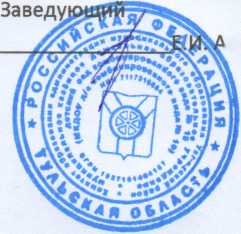 АДАПТИРОВАННАЯ  ОБРАЗОВАТЕЛЬНАЯ ПРОГРАММА ДОШКОЛЬНОГО ОБРАЗОВАНИЯ ДЛЯ ОБУЧАЮЩИХСЯ С ТЯЖЕЛЫМИ НАРУШЕНИЯМИ РЕЧИна 2023-2026 уч.г.Узловая2023     I Общие положения.Адаптированная образовательная программа дошкольного образования МКДОУ д/с комбинированного вида № 19 - (далее Программа) разработана в соответствии с  федеральным государственным образовательным стандартом дошкольного образования (Приказ Министерства образования и науки Российской Федерации от 17 октября 2013 года № 1155) (далее – ФГОС ДО) и ФАОП дошкольного образования (далее - ФАОП ДО) для обучающихся раннего и дошкольного возраста с ограниченными возможностями здоровья (далее - ОВЗ):АОП ДО для обучающихся с тяжелыми нарушениями речи (далее ТНР)Общие положения образовательной программы дошкольного образования соответствуют ФАОП ДО.Нормативно-правовой основой для разработки Программы являются следующие нормативно-правовые документы:Федеральный закон «Об образовании в Российской Федерации» от 29 декабря 2012 г. № 273-ФЗ;Федеральный государственный образовательный стандарт дошкольного образования (приказ Министерства образования и науки Российской Федерации от 17 октября 2013 г. № 1155);Федеральная адаптированная образовательная программа дошкольного образования (Приказ Минпросвещения России от 24 ноября 2022 г. № 1022);Приказ Минпросвещения Российской Федерации от 31 июля 2020 года № 373 «Об утверждении Порядка организации и осуществления образовательной деятельности по основным общеобразовательным программам - образовательным программам дошкольного образования».Постановление Главного государственного санитарного врача РФ от 27 октября 2020 г. № 32 «Об утверждении санитарно-эпидемиологических правил и норм СанПиН 2.3/2.4.3590-20 «Санитарно-эпидемиологические требования к организации общественного питания населения»;Постановление Главного государственного санитарного врача РФ от 28 сентября 2020 г. № 28 "Об утверждении санитарных правил СП 2.4.3648-20 «Санитарно-эпидемиологические требования к организациям воспитания и обучения, отдыха и оздоровления детей и молодежи»;Постановление Главного государственного санитарного врача РФ от 28 января 2021 года N 2 Об утверждении санитарных правил и норм СанПиН 1.2.3685-21 «Гигиенические нормативы и требования к обеспечению безопасности и (или) безвредности для человека факторов среды обитания» (с изменениями на 30 декабря 2022 года);Распоряжение Правительства   Российской   Федерации   от   29.05.2015   г.   №   999-р «Об утверждении Стратегии развития воспитания в Российской Федерации на период до 2025 года»;Указ Президента РФ от 21 июля 2020 г. № 474 «О национальных целях развития Российской Федерации на период до 2030 года»;Закон об образовании Тульской области от 30 сентября 2013 года N 1989-ЗТО (с изменениями на 29 ноября 2022 года);Закон Тульской области от 29.11.2022 № 123-ЗТО "О внесении изменений в Закон Тульской области "Об образовании" [Электронный ресурс] http://publication.pravo.gov.ru/Document/View/7100202211290012;Документы образовательной организации:Устав МКДОУ д/с комбинированного вида № 19;Программа развития МКДОУ д/с комбинированного вида № 19;Стандарт определяет инвариантные цели и ориентиры разработки адаптированных основных образовательных программ дошкольного образования, а Программа предоставляет примеры вариативных способов и средств их достижения.2. Программа является документом, в соответствии с которым организация, осуществляющая образовательную деятельность на уровне дошкольного образования (далее - Организация) самостоятельно разрабатывает и утверждает адаптированную основную образовательную программу дошкольного образования (далее - АООП ДО) для обучающихся дошкольного возраста с ограниченными возможностями здоровья (далее - ОВЗ):АОП ДО для обучающихся с тяжелыми нарушениями речи (далее - ТНР).3. Содержание и планируемые результаты (целевые ориентиры), разработанных Организацией АОП ДО для обучающихся дошкольного возраста с ОВЗ, не ниже соответствующих содержания и планируемых результатов Программы.По своему организационно-управленческому статусу данная Программа, реализующая принципы Стандарта, имеет модульную структуру.4. Рамочный характер Программы раскрывается через представление общей модели образовательного процесса в образовательных организациях, возрастных нормативов развития, общих и особых образовательных потребностей обучающихся раннего и дошкольного возраста с ОВЗ, определение структуры и наполнения содержания образовательной деятельности в соответствии с направлениями развития ребенка в пяти образовательных областях. Образовательные области, содержание образовательной деятельности, равно как и организация образовательной среды, в том числе предметно-пространственная и развивающая образовательная среда, выступают в качестве модулей, из которых создается основная образовательная программа Организации. Модульный характер представления содержания Программы позволяет конструировать адаптированные основные образовательные программы дошкольной образовательной организации для обучающихся раннего и дошкольного возраста с ОВЗ.5. Структура Программы в соответствии с требованиями Стандарта включает три основных раздела - целевой, содержательный и организационный.5.1. Целевой раздел Программы включает пояснительную записку и планируемые результаты освоения Программы, определяет ее цели и задачи, принципы и подходы к формированию Программы, планируемые результаты ее освоения в виде целевых ориентиров.5.2. Содержательный раздел Программы включает описание образовательной деятельности по пяти образовательным областям: социально-коммуникативное развитие; познавательное развитие; речевое развитие; художественно-эстетическое развитие; физическое развитие; формы, способы, методы и средства реализации программы, которые отражают аспекты образовательной среды: предметно-пространственная развивающая образовательная среда; характер взаимодействия со педагогическим работником; характер взаимодействия с другими детьми; система отношений ребенка к миру, к другим людям, к себе самому; содержание образовательной деятельности по профессиональной коррекции нарушений развития обучающихся (программу коррекционно-развивающей работы).5.2.1. Программа определяет базовое содержание образовательных областей с учетом возрастных и индивидуальных особенностей обучающихся в различных видах деятельности, таких как:1. Предметная деятельность.2. Игровая (сюжетно-ролевая игра, игра с правилами и другие виды игры).3. Коммуникативная (общение и взаимодействие с педагогическим работником и другими детьми).4. Познавательно-исследовательская (исследование и познание природного и социального миров в процессе наблюдения и взаимодействия с ними), а также такими видами активности ребенка, как:восприятие художественной литературы и фольклора,самообслуживание и элементарный бытовой труд (в помещении и на улице),конструирование из разного материала, включая конструкторы, модули, бумагу, природный и иной материал,изобразительная (рисование, лепка, аппликация),музыкальная (восприятие и понимание смысла музыкальных произведений, пение, музыкально-ритмические движения, игры на детских музыкальных инструментах),двигательная (овладение основными движениями) формы активности ребенка.Содержательный раздел Программы включает описание коррекционно-развивающей работы, обеспечивающей адаптацию и включение обучающихся с ОВЗ в социум.Программа коррекционно-развивающей работы:1. Является неотъемлемой частью федеральной адаптированной основной образовательной программы дошкольного образования обучающихся с ОВЗ в условиях дошкольных образовательных групп комбинированной и компенсирующей направленности.2. Обеспечивает достижение максимальной реализации реабилитационного потенциала.3. Учитывает особые образовательные потребности обучающихся раннего и дошкольного возраста с ОВЗ, удовлетворение которых открывает возможность общего образования.Программа обеспечивает планируемые результаты дошкольного образования обучающихся раннего и дошкольного возраста с ОВЗ в условиях дошкольных образовательных групп комбинированной и компенсирующей направленности.5.3. Организационный раздел программы содержит психолого-педагогические условия, обеспечивающие развитие ребенка той или иной нозологической группы, особенности организации развивающей предметно-пространственной среды, федеральный календарный план воспитательной работы с перечнем основных государственных и народных праздников, памятных дат в календарном плане воспитательной работы Организации.6. Объем обязательной части основной образовательной программы  составляет не менее 60% от ее общего объема. Объем части основной образовательной программы, формируемой участниками образовательных отношений, не более 40% от ее общего объема.7. В соответствии с Программой описание традиционных событий, праздников и мероприятий с учетом региональных и других социокультурных особенностей рекомендуется включать в часть, формируемую участниками образовательных отношений самостоятельно.8. Программа также содержит рекомендации по развивающему оцениванию достижения целей в форме педагогической и психологической диагностики развития обучающихся, а также качества реализации основной образовательной программы Организации. Система оценивания качества реализации программы Организации направлена в первую очередь на оценивание созданных Организацией условий внутри образовательного процесса.9. Программы для разных нозологических  разрабатываются с учетом особенностей развития и особых образовательных потребностей обучающихся указанных групп.II. Целевой раздел Программы.2.1 Обязательная часть2.1.1  Пояснительная записка. Цель реализации Программы: обеспечение условий для дошкольного образования, определяемых общими и особыми потребностями обучающегося раннего и дошкольного возраста с ОВЗ, индивидуальными особенностями его развития и состояния здоровья.Программа содействует взаимопониманию и сотрудничеству между людьми, способствует реализации прав обучающихся дошкольного возраста на получение доступного и качественного образования, обеспечивает развитие способностей каждого ребенка, формирование и развитие личности ребенка в соответствии с принятыми в семье и обществе духовно-нравственными и социокультурными ценностями в целях интеллектуального, духовно-нравственного, творческого и физического развития человека, удовлетворения его образовательных потребностей и интересов. Задачи Программы:- реализация содержания АОП ДО;- коррекция недостатков психофизического развития обучающихся с ОВЗ;- охрана и укрепление физического и психического здоровья обучающихся с ОВЗ, в том числе их эмоционального благополучия;- обеспечение равных возможностей для полноценного развития ребенка с ОВЗ в период дошкольного образования независимо от места проживания, пола, нации, языка, социального статуса;- создание благоприятных условий развития в соответствии с их возрастными, психофизическими и индивидуальными особенностями, развитие способностей и творческого потенциала каждого ребенка с ОВЗ как субъекта отношений с педагогическим работником, родителями (законными представителями), другими детьми;- объединение обучения и воспитания в целостный образовательный процесс на основе духовно-нравственных и социокультурных ценностей, принятых в обществе правил и норм поведения в интересах человека, семьи, общества;- формирование общей культуры личности обучающихся с ОВЗ, развитие их социальных, нравственных, эстетических, интеллектуальных, физических качеств, инициативности, самостоятельности и ответственности ребенка, формирование предпосылок учебной деятельности;-формирование социокультурной среды, соответствующей психофизическим и индивидуальным особенностям развития обучающихся с ОВЗ;- обеспечение психолого-педагогической поддержки родителей (законных представителей) и повышение их компетентности в вопросах развития, образования, реабилитации (абилитации), охраны и укрепления здоровья обучающихся с ОВЗ;- обеспечение преемственности целей, задач и содержания дошкольного и начального общего образования.Программа построена на следующих принципах:1. Поддержка разнообразия детства.2. Сохранение уникальности и самоценности детства как важного этапа в общем развитии человека.3. Позитивная социализация ребенка.4. Личностно-развивающий и гуманистический характер взаимодействия педагогических работников и родителей (законных представителей), педагогических и иных работников Организации) и обучающихся.5. Содействие и сотрудничество обучающихся и педагогических работников, признание ребенка полноценным участником (субъектом) образовательных отношений.6. Сотрудничество Организации с семьей.7. Возрастная адекватность образования. Данный принцип предполагает подбор образовательными организациями содержания и методов дошкольного образования в соответствии с возрастными особенностями обучающихся.Специфические принципы и подходы к формированию АОП ДО для обучающихся с ТНР:1. Сетевое взаимодействие с организациями социализации, образования, охраны здоровья и другими партнерами, которые могут внести вклад в развитие и образование обучающихся: Организация устанавливает партнерские отношения не только с семьями обучающихся, но и с другими организациями и лицами, которые могут способствовать удовлетворению особых образовательных потребностей обучающихся с ТНР, оказанию психолого-педагогической и (или) медицинской поддержки в случае необходимости (Центр психолого-педагогической, медицинской и социальной помощи).2. Индивидуализация образовательных программ дошкольного образования обучающихся с ТНР: предполагает такое построение образовательной деятельности, которое открывает возможности для индивидуализации образовательного процесса и учитывает его интересы, мотивы, способности и психофизические особенности.3. Развивающее вариативное образование: принцип предполагает, что содержание образования предлагается ребенку через разные виды деятельности с учетом зон актуального и ближайшего развития ребенка, что способствует развитию, расширению как явных, так и скрытых возможностей ребенка.4. Полнота содержания и интеграция отдельных образовательных областей: в соответствии со Стандартом Программа предполагает всестороннее социально-коммуникативное, познавательное, речевое, художественно-эстетическое и физическое развитие обучающихся посредством различных видов детской активности. Деление Программы на образовательные области не означает, что каждая образовательная область осваивается ребенком по отдельности, в форме изолированных занятий по модели школьных предметов. Между отдельными разделами Программы существуют многообразные взаимосвязи: познавательное развитие обучающихся с ТНР тесно связано с речевым и социально-коммуникативным, художественно-эстетическое - с познавательным и речевым. Содержание образовательной деятельности в каждой области тесно связано с другими областями. Такая организация образовательного процесса соответствует особенностям развития обучающихся с ТНР дошкольного возраста;5. Инвариантность ценностей и целей при вариативности средств реализации и достижения целей Программы: Стандарт и Программа задают инвариантные ценности и ориентиры, с учетом которых Организация должна разработать свою адаптированную образовательную программу. При этом за Организацией остается право выбора способов их достижения, выбора образовательных программ, учитывающих разнородность состава групп обучающихся, их психофизических особенностей, запросов родителей (законных представителей).Характеристика  детей с тяжелым нарушением речи (ОНР)При организации воспитательно-образовательного процесса учитываются индивидуальные особенности детей, воспитывающихся в дошкольном учреждении.Детский сад  в группах компенсирующей направленности обеспечивает обучение, воспитание и развитие детей, а так же присмотр, уход и оздоровление воспитанников от 4 до 7 лет.Основной структурной единицей детского сада является группа воспитанников дошкольного возраста (далее – группа). Группы компенсирующей  направленностей принимаются дети, имеющие сложные речевые нарушения в возрасте от 4 до 7 лет на основании решения Районной психолого-медико-педагогической комиссии. Предельная наполняемость в группах компенсирующей направленности – 10 детей.Речевая недостаточность у детей с общим недоразвитием речи варьируется от полного отсутствия речи до развёрнутой речи с выраженными проявлениями лексикограмматического и фонетико-фонематического недоразвития.Для детей первого и второго уровней ОНР характерно следующее: речевые средства ограничены, активный словарь не сформирован и состоит из звукоподражаний, звукокомплексов, лепетных слов. У воспитанников II уровня добавляется обиходная предметная и глагольная лексика. Пассивный словарь шире активного, но крайне не ограничен. В самостоятельных высказываниях появляются простые нераспространённые предложения. При этом отмечаются грубые ошибки в употреблении грамматических конструкций, отсутствует согласование прилагательных с существительными. Типичны грубые нарушения слоговой структуры и звуконаполняемости слов.    У детей с III уровнем ОНР – развёрнутая фразовая речь с элементами лексико-грамматического недоразвития отмечаются попытки употребления предложений сложных конструкций. Лексика ребёнка включает все части речи. При этом может наблюдаться недостаточное употребление лексических значений слов. Имеет место множественные аграмматизмы. Ребёнок может неправильно употреблять предлоги, допускает ошибки в согласовании. Характерно недифференцированное произнесение звуков. Отмечается недостаточное понимание значений слов.    У детей с IV уровнем общего недоразвития речи своеобразные нарушения слоговой структуры слов,  искажение звуконаполняемости слов в различных вариантах. Остаются стойкие ошибки при употреблении суффиксов, трудности в образовании сложных слов. Дети испытывают затруднения при планировании высказываний. Особую трудность для этой категории детей представляют сложные предложения с разными придаточными.Состояние моторной сферыДети с общим недоразвитием речи имеют особенности развития сенсомоторных, внешних психических функций, психической активности. Как правило, дети не знают сторон тела. Движения отличаются недостаточной точностью, несоответствием двигательной реакции сигналу, нарушением последовательности выполнения движений и переключением с одного движения на другое. Со стороны мелкой моторики отмечаются неточные движения, темп движений замедленный, ритм не воспроизводится. Нарушена координация движений пальцев рук. У детей отмечается невозможность выполнения многих движений  органами артикуляционного аппарата, неполный объём движений, тонус мускулатуры напряжённый или вялый, движения неточны. Ребёнок  плохо удерживает артикуляторы в определённой позиции.Социально-эмоциональная сфераЛичность ребёнка с общим недоразвитием речи характеризуется такими особенностями, как заниженная самооценка, коммуникативные нарушения, проявления тревожности, агрессивности различной степени тяжести. В психологическом облике этих детей отмечаются отдельные черты общей эмоционально-волевой незрелости, слабая регулятивность произвольной деятельности, низкая умственная работоспособность, повышенная утомляемость, истощаемость, аффективная возбудимость, либо тормозимость, неуверенность, безынициативность. Особенностями внимания у детей с ОНР являются затруднённость и неустойчивость. Отмечается нарушение произвольного слухового внимания: дети не слушают, не вслушиваются в звуки, быстро утомляются, отвлекаются, теряют интерес к звучанию, слуховая функция истощается. Зрительное восприятие характеризуется недостаточной сформированностью целостного образа предмета.Речевая недостаточность у детей с общим недоразвитием речи варьируется от полного отсутствия речи до развёрнутой речи с выраженными проявлениями лексико- грамматического и фонетико-фонематического недоразвития.Для детей первого и второго уровней ОНР характерно следующее: речевые средства ограничены, активный словарь не сформирован и состоит из звукоподражаний, звукокомплексов, лепетных слов. У воспитанников II уровня добавляется обиходная предметная и глагольная лексика. Пассивный словарь шире активного, но крайне не ограничен. В самостоятельных высказываниях появляются простые нераспространённые предложения. При этом отмечаются грубые ошибки в употреблении грамматических конструкций, отсутствует согласование прилагательных с существительными. Типичны грубые нарушения слоговой структуры и звуконаполняемости слов. Контингент детей логопедической группы составляют дети с общим развитием речи III уровня. Под общим недоразвитием речи (в дальнейшем ОНР) понимается такая форма речевой патологии, при которой нарушается формирование каждого из компонентов речевой системы: словарного запаса, грамматического строя, звукопроизношения, при нормальном слухе и относительно сохранном интеллекте. В группу с ОНР объединяются дети с различными нозологическими формами речевых нарушений (дизартрия, алалия, ринолалия, афазия) в случаях, когда наблюдается единство патологических проявлений по трем указанным компонентам. Но, несмотря на различную природу дефектов, у детей с ОНР имеются типичные проявления, указывающие на системное нарушение речевой деятельности: позднее появление экспрессивной речи, резко ограниченный словарный запас, выраженный аграмматизм, дефекты произношения и фонемообразования, специфические нарушения слоговой структуры слов, не развита связная речь. Неполноценная речевая деятельность накладывает отпечаток на формирование у детей сенсорной, интеллектуальной и аффективно-волевой сферы. Отмечается недостаточная устойчивость внимания, ограниченные возможности его распределения. При относительно сохранной смысловой, логической памяти у детей снижена вербальная память, страдает продуктивность запоминания. Они отстают в развитии словесно- логического мышления, без специального обучения с трудом овладевают анализом и синтезом, сравнением и обобщением. Наряду с общей соматической ослабленностью этим детям присуще и некоторое отставание в развитии двигательной сферы, которая характеризуется плохой координацией движений, неуверенностью в выполнении дозированных движений, снижением скорости и ловкости выполнения. Наибольшие трудности выявляются при выполнении движений по словесной инструкции. III уровень ОНР характеризуется развернутой разговорной фразовой речью, отсутствуют грубые отклонения в развитии различных сторон речи. Но при этом отмечаются фонетико-фонематические и лексико-грамматические недостатки. Наиболее отчетливо они проявляются в разных видах монологической речи. Ограниченность словарного запаса, отставание в овладении грамматическим строем родного языка затрудняют процесс развития связной речи, переход от диалогической формы речи к контекстной. Дети могут более свободно общаться с окружающими. Однако нередко их речь понятна лишь после соответствующих объяснений взрослых. Самостоятельное общение остается затрудненным. Словарь детей продолжает отставать от возрастной нормы. Не зная названий многих частей предметов, они заменяют их названием самого предмета («рукав» — «рубашка»); заменяют слова, близкие по ситуации и внешним признакам («приклеивает» — «мазет», «вырезает» — «вет», «петля» — «дырка», «брызгает» — «льет»); заменяют названия признаков. Дети не понимают и не могут показать, как: штопают, кроят, вышивают, распарывают; кто переливает, подливает, спрыгивает, подпрыгивает, кувыркается; не знают оттенков цветов (оранжевый, серый, голубой), а иногда смешивают и основные цвета (желтый, зеленый, коричневый). Плохо дети различают форму предметов: не могут найти овальные, квадратные, треугольные предметы. Выявляются своеобразные лексические ошибки, типа замены названий профессий названием действий («тетя продает яблоки» — вместо «продавец»), замена видовых понятий родовыми и наоборот («ромашка» — «роза», «колокольчик» — «цветок»); замещение названий признаков («узкий» — «маленький»; «широкий», «длинный» — 7 «большой»; «короткий» — «некороткий» и т.д.). Выявляются ошибки согласования прилагательного с существительным в роде и падеже. Анализ формирования связной речи выявляет трудности в овладении основными ее видами: пересказом, составлением рассказов с опорой на картину,, заданный план и т.д. В своих самостоятельных рассказах дети нередко лишь перечисляют изображенные предметы и действия, останавливаются на второстепенных деталях - упуская главное в содержании. При пересказе возникают затруднения в воспроизведении логической последовательности действий. Звукопроизношение детей не соответствует требованиям возрастной нормы. Наиболее типичным является: замена звуков более простыми по артикуляции («палаход» вместо «пароход», «тяйник» вместо «чайник»); нестойкие замены, когда один и тот же звук в разных словах произносится по-разному («палход», «палод», «юка» вместо «пароход», «парад», «рука»); смешение звуков, когда изолированно ребенок произносит определенные звуки верно, а в словах и предложениях их взаимозаменяет; недифференцированное произнесение звуков (в основном это относится к свистящим, шипящим, сонорам), когда один звук заменяется одновременно двумя или несколькими звуками данной или близкой фонетической группы. Например, звук «с» мягкий, недостаточно четко произносимый, является заменителем звуков «с» («сяпоги» вместо «сапоги»), «ц» («сяпля» вместо «цапля», «ш» («сетка» вместо «щетка»). Без специального побуждения к речи дети малоактивны, в редких случаях являются инициаторами общения, что обуславливает недостаточную коммуникативную направленность речи. Неполноценная речевая деятельность в ряде случаев накладывает отпечаток на формирование сенсорной, интеллектуальной и аффективно-волевой сферы. Эти затруднения во многом определяются недоразвитием познавательной функции речи и компенсируются по мере коррекции речевой недостаточности. Детям с недоразвитием речи, наряду с общей соматической ослабленностью и замедлением развития локомоторных функций присуще и некоторое отставание в развитии двигательной сферы. Это выражается в плохой координации сложных движений, снижении скорости и ловкости их выполнения. Наибольшие трудности выявляются при выполнении серии движений по словесной инструкции. Типичным является пониженный самоконтроль при выполнении заданий. Для многих детей характерны недостаточная координация пальцев, кистей рук, нарушения мелкой моторики. Индивидуальные особенности контингента детей, воспитывающихся в группе компенсирующей направленности 2.1.2 Планируемые результаты.В соответствии со Стандартом специфика дошкольного детства и системные особенности дошкольного образования делают неправомерными требования от ребенка дошкольного возраста конкретных образовательных достижений. Поэтому результаты освоения Программы представлены в виде целевых ориентиров дошкольного образования и представляют собой возрастные характеристики возможных достижений ребенка с ОВЗ к концу дошкольного образования.Реализация образовательных целей и задач Программы направлена на достижение целевых ориентиров дошкольного образования, которые описаны как основные характеристики развития ребенка с ОВЗ. Они представлены в виде изложения возможных достижений обучающихся на разных возрастных этапах дошкольного детства. Целевые ориентиры реализации АОП ДО для обучающихся с ТНР.В соответствии с особенностями психофизического развития ребенка с ТНР, планируемые результаты освоения Программы предусмотрены в ряде целевых ориентиров.Целевые ориентиры освоения Программы детьми среднего дошкольного возраста с ТНР.К концу данного возрастного этапа ребенок:1) проявляет мотивацию к занятиям, попытки планировать (с помощью педагогического работника) деятельность для достижения какой-либо (конкретной) цели;2) понимает и употребляет слова, обозначающие названия предметов, действий, признаков, состояний, свойств, качеств;3) использует слова в соответствии с коммуникативной ситуацией;4) различает разные формы слов (словообразовательные модели и грамматические формы);5) использует в речи сложносочиненные предложения с сочинительными союзами;6) пересказывает (с помощью педагогического работника) небольшую сказку, рассказ, с помощью педагогического работника рассказывает по картинке;7) составляет описательный рассказ по вопросам (с помощью педагогического работника), ориентируясь на игрушки, картинки, из личного опыта;8) владеет простыми формами фонематического анализа;9) использует различные виды интонационных конструкций;10) выполняет взаимосвязанные ролевые действия, изображающие социальные функции людей, понимает и называет свою роль;11) использует в ходе игры различные натуральные предметы, их модели, предметы-заместители;12) передает в сюжетно-ролевых и театрализованных играх различные виды социальных отношений;13) стремится к самостоятельности, проявляет относительную независимость от педагогического работника;14) проявляет доброжелательное отношение к детям, педагогическим работником, оказывает помощь в процессе деятельности, благодарит за помощь;15) занимается различными видами детской деятельности, не отвлекаясь, в течение некоторого времени (не менее 15 мин.);16) устанавливает причинно-следственные связи между условиями жизни, внешними и функциональными свойствами в животном и растительном мире на основе наблюдений и практического экспериментирования;17) осуществляет "пошаговое" планирование с последующим словесным отчетом о последовательности действий сначала с помощью педагогического работника, а затем самостоятельно;18) имеет представления о времени на основе наиболее характерных признаков (по наблюдениям в природе, по изображениям на картинках); узнает и называет реальные явления и их изображения: времена года и части суток;19) использует схему для ориентировки в пространстве;20) владеет ситуативной речью в общении с другими детьми и с педагогическим работником, элементарными коммуникативными умениями, взаимодействует с окружающими, используя речевые и неречевые средства общения;21) может самостоятельно получать новую информацию (задает вопросы, экспериментирует);22) в речи употребляет все части речи, кроме причастий и деепричастий, проявляет словотворчество;23) сочиняет небольшую сказку или историю по теме, рассказывает о своих впечатлениях, высказывается по содержанию литературных произведений (с помощью педагогического работника и самостоятельно);24) изображает предметы с деталями, появляются элементы сюжета, композиции;25) положительно эмоционально относится к изобразительной деятельности, ее процессу и результатам, знает материалы и средства, используемые в процессе изобразительной деятельности, их свойства;26) знает основные цвета и их оттенки;27) сотрудничает с другими детьми в процессе выполнения коллективных работ;28) внимательно слушает музыку, понимает и интерпретирует выразительные средства музыки, проявляя желание самостоятельно заниматься музыкальной деятельностью;29) выполняет двигательные цепочки из трех - пяти элементов;30) выполняет общеразвивающие упражнения, ходьбу, бег в заданном темпе;31) описывает по вопросам педагогического работника свое самочувствие, может привлечь его внимание в случае плохого самочувствия, боли;32) самостоятельно умывается, следит за своим внешним видом, соблюдает культуру поведения за столом, одевается и раздевается, ухаживает за вещами личного пользования. Целевые ориентиры на этапе завершения освоения Программы.К концу данного возрастного этапа ребенок:1) обладает сформированной мотивацией к школьному обучению;2) усваивает значения новых слов на основе знаний о предметах и явлениях окружающего мира;3) употребляет слова, обозначающие личностные характеристики, многозначные;4) умеет подбирать слова с противоположным и сходным значением;5) правильно употребляет основные грамматические формы слова;6) составляет различные виды описательных рассказов (описание, повествование, с элементами рассуждения) с соблюдением цельности и связности высказывания, составляет творческие рассказы;7) владеет простыми формами фонематического анализа, способен осуществлять сложные формы фонематического анализа (с постепенным переводом речевых умений во внутренний план), осуществляет операции фонематического синтеза;8) осознает слоговое строение слова, осуществляет слоговой анализ и синтез слов (двухсложных с открытыми, закрытыми слогами, трехсложных с открытыми слогами, односложных);9) правильно произносит звуки (в соответствии с онтогенезом);10) владеет основными видами продуктивной деятельности, проявляет инициативу и самостоятельность в разных видах деятельности: в игре, общении, конструировании;11) выбирает род занятий, участников по совместной деятельности, избирательно и устойчиво взаимодействует с детьми;12) участвует в коллективном создании замысла в игре и на занятиях;13) передает как можно более точное сообщение другому, проявляя внимание к собеседнику;14) регулирует свое поведение в соответствии с усвоенными нормами и правилами, проявляет кооперативные умения в процессе игры, соблюдая отношения партнерства, взаимопомощи, взаимной поддержки;15) отстаивает усвоенные нормы и правила перед ровесниками и педагогическим работником, стремится к самостоятельности, проявляет относительную независимость от педагогического работника;16) использует в играх знания, полученные в ходе экскурсий, наблюдений, знакомства с художественной литературой, картинным материалом, народным творчеством, историческими сведениями, мультфильмами;17) использует в процессе продуктивной деятельности все виды словесной регуляции: словесного отчета, словесного сопровождения и словесного планирования деятельности;18) устанавливает причинно-следственные связи между условиями жизни, внешними и функциональными свойствами в животном и растительном мире на основе наблюдений и практического экспериментирования;19) определяет пространственное расположение предметов относительно себя, геометрические фигуры;20) владеет элементарными математическими представлениями: количество в пределах десяти, знает цифры 0, 1 - 9, соотносит их с количеством предметов, решает простые арифметические задачи устно, используя при необходимости в качестве счетного материала символические изображения;21) определяет времена года, части суток;22) самостоятельно получает новую информацию (задает вопросы, экспериментирует);23) пересказывает литературные произведения, составляет рассказ по иллюстративному материалу (картинкам, картинам, фотографиям), содержание которых отражает эмоциональный, игровой, трудовой, познавательный опыт обучающихся;24) составляет рассказы по сюжетным картинкам и по серии сюжетных картинок, используя графические схемы, наглядные опоры;25) составляет с помощью педагогического работника небольшие сообщения, рассказы из личного опыта;26) владеет предпосылками овладения грамотой;27) стремится к использованию различных средств и материалов в процессе изобразительной деятельности;28) имеет элементарные представления о видах искусства, понимает доступные произведения искусства (картины, иллюстрации к сказкам и рассказам, народная игрушка), воспринимает музыку, художественную литературу, фольклор;29) проявляет интерес к произведениям народной, классической и современной музыки, к музыкальным инструментам;30) сопереживает персонажам художественных произведений;31) выполняет основные виды движений и упражнения по словесной инструкции педагогических работников: согласованные движения, а также разноименные и разнонаправленные движения;32) осуществляет элементарное двигательное и словесное планирование действий в ходе спортивных упражнений;33) знает и подчиняется правилам подвижных игр, эстафет, игр с элементами спорта;34) владеет элементарными нормами и правилами здорового образа жизни (в питании, двигательном режиме, закаливании, при формировании полезных привычек).Развивающее оценивание качества образовательной деятельности по Программе.Оценивание качества образовательной деятельности, осуществляемой ДОУ по Программе, представляет собой важную составную часть данной образовательной деятельности, направленную на ее усовершенствование.Оценивание качества, то есть оценивание соответствия образовательной деятельности, реализуемой ДОУ, заданным требованиям Стандарта и Программы в дошкольном образовании обучающихся с ОВЗ, направлено в первую очередь на оценивание созданных Организацией условий в процессе образовательной деятельности.Программой не предусматривается оценивание качества образовательной деятельности Организации на основе достижения детьми с ОВЗ планируемых результатов освоения Программы.Целевые ориентиры, представленные в Программе:-не подлежат непосредственной оценке;-не являются непосредственным основанием оценки как итогового, так и промежуточного уровня развития обучающихся с ОВЗ;-не являются основанием для их формального сравнения с реальными достижениями обучающихся с ОВЗ;-не являются основой объективной оценки соответствия, установленным требованиям образовательной деятельности и подготовки обучающихся;- не являются непосредственным основанием при оценке качества образования.Степень реального развития обозначенных целевых ориентиров и способности ребенка их проявлять к моменту перехода на следующий уровень образования могут существенно варьировать у разных обучающихся в силу различий в условиях жизни и индивидуальных особенностей развития конкретного ребенка.Программа строится на основе общих закономерностей развития личности обучающихся дошкольного возраста, с ОВЗ с учетом сенситивных периодов в развитии. Обучающиеся с различными недостатками в физическом и (или) психическом развитии могут иметь качественно неоднородные уровни двигательного, речевого, познавательного и социального развития личности, поэтому целевые ориентиры Программы Организации должны учитывать не только возраст ребенка, но и уровень развития его личности, степень выраженности различных нарушений, а также индивидуально-типологические особенности развития ребенка.2.1.3 Программой предусмотрена система мониторинга динамики развития обучающихся, динамики их образовательных достижений, основанная на методе наблюдения и включающая:1) педагогические наблюдения, педагогическую диагностику, связанную с оценкой эффективности педагогических действий с целью их дальнейшей оптимизации;2) детские портфолио, фиксирующие достижения ребенка в ходе образовательной деятельности;3) карты развития ребенка с ОВЗ;4) различные шкалы индивидуального развития ребенка с ОВЗ.В соответствии со Стандартом дошкольного образования и принципами Программы оценка качества образовательной деятельности по Программе:1) поддерживает ценности развития и позитивной социализации ребенка раннего и дошкольного возраста с ОВЗ;2) учитывает факт разнообразия путей развития ребенка с ОВЗ в условиях современного общества;3) ориентирует систему дошкольного образования на поддержку вариативных организационных форм дошкольного образования для обучающихся с ОВЗ;4) обеспечивает выбор методов и инструментов оценивания для семьи, образовательной организации и для педагогических работников Организации в соответствии:разнообразия вариантов развития обучающихся с ОВЗ в дошкольном детстве;разнообразия вариантов образовательной и коррекционно-реабилитационной среды;разнообразия местных условий в разных регионах и муниципальных образованиях Российской Федерации;5) представляет собой основу для развивающего управления программами дошкольного образования для обучающихся с ОВЗ на уровне Организации, учредителя, региона, страны, обеспечивая тем самым качество основных образовательных программ дошкольного образования в разных условиях их реализации в масштабах всей страны.Система оценки качества реализации Программы дошкольного образования обучающихся с ОВЗ на уровне Организации обеспечивает участие всех участников образовательных отношений и в то же время выполняет свою основную задачу - обеспечивать развитие системы дошкольного образования в соответствии с принципами и требованиями Стандарта.Программой предусмотрены следующие уровни системы оценки качества:диагностика развития ребенка среднего и дошкольного возраста с ОВЗ, используемая как профессиональный инструмент педагогического работника с целью получения обратной связи от собственных педагогических действий и планирования дальнейшей индивидуальной работы с детьми с ОВЗ по Программе;внутренняя оценка, самооценка Организации;внешняя оценка Организации, в том числе независимая профессиональная и общественная оценка. На уровне образовательной организации система оценки качества реализации Программы решает задачи:- повышения качества реализации программы дошкольного образования;- реализации требований Стандарта к структуре, условиям и целевым ориентирам основной образовательной программы дошкольной организации;- обеспечения объективной экспертизы деятельности Организации в процессе оценки качества адаптированной программы дошкольного образования обучающихся с ОВЗ;- задания ориентиров педагогическим работникам в их профессиональной деятельности и перспектив развития самой Организации;- создания оснований преемственности между дошкольным и начальным общим образованием обучающихся с ОВЗ.Важнейшим элементом системы обеспечения качества дошкольного образования в Организации является оценка качества психолого-педагогических условий реализации, адаптированной основной образовательной программы, и именно психолого-педагогические условия являются основным предметом оценки в предлагаемой системе оценки качества образования на уровне Организации, что позволяет выстроить систему оценки и повышения качества вариативного, развивающего дошкольного образования в соответствии со Стандартом посредством экспертизы условий реализации Программы. Ключевым уровнем оценки является уровень образовательного процесса, в котором непосредственно участвует ребенок с ОВЗ, его семья и педагогический коллектив Организации. Система оценки качества дошкольного образования: сфокусирована на оценивании психолого-педагогических и других условий реализации Программы в ДОУ в пяти образовательных областях, определенных Стандартом;учитывает образовательные предпочтения и удовлетворенность дошкольным образованием со стороны семьи ребенка;исключает использование оценки индивидуального развития ребенка в контексте оценки работы ДОУ;исключает унификацию и поддерживает вариативность форм и методов дошкольного образования;способствует открытости по отношению к ожиданиям ребенка с ОВЗ, семьи, педагогических работников, общества и государства;включает как оценку педагогическими работниками Организации собственной работы, так и независимую профессиональную и общественную оценку условий образовательной деятельности в дошкольной образовательной организации;использует единые инструменты, оценивающие условия реализации программы в Организации, как для самоанализа, так и для внешнего оценивания.2.2 ЧАСТЬ ПРОГРАММЫ, ФОРМИРУЕМАЯ УЧАСТНИКАМИОБРАЗОВАТЕЛЬНЫХ ОТНОШЕНИЙПояснительная записка При выборе парциальных программ коллектив ДОУ учитывал образовательные потребности, интересы и мотивы детей, членов их семей и педагогов и ориентировался на направленность групп.   В целях реализации приоритетного социально-личностного направления реализуется парциальная программа «Азбука общения» Шипицыной Л.МВ связи с этим, в часть, формируемую участниками образовательного процесса, введена дополнительная дисциплина – формирование навыков общения.  Образовательная деятельность по этой дисциплине проводятся - 30 мин. в неделю, 36 ч. в год  в подготовительной группе; 25 мин. в неделю, 36 ч. в год в старшей группе. « Азбука общения» - это программа обучения основам коммуникации детей дошкольного возрастаЦели и задачи рабочей программы «Азбука общения» Цель –обеспечение социального здоровья дошкольников, формирование у детей социальных контактов и развитие способности к дальнейшим действиям посредствам обучения их нормам  нравственного поведения и способам  произвольной регуляции своего поведения .Основные задачи программы:-воспитание интереса к окружающим людям, развитие чувства понимания и потребности в общении-формирование у детей умений и навыков  практического владения выразительными движениями (мимикой, жестами, пантомимикой) -средствами человеческого общения.-развитие самоконтроля в отношении проявления своего эмоционального состояния в ходе общения; формирование доверия к собеседнику-выработка у детей положительных черт характера, способствующих лучшему взаимопониманию в процессе общения-обучение детей речевыми средствами общения.Знания, полученные детьми на занятиях, дадут им представление об искусстве человеческих взаимоотношений. Благодаря специально подобранным  играм и упражнениям у детей формируются эмоционально-мотивационные установки по отношению к себе, окружающим, сверстникам и взрослым людям. Они приобретут навыки, умения опыт, необходимый для адекватного поведения в обществе, способствующего наилучшему развитию личности ребенка и подготовки его к жизни.Формы обучения детей:- Развивающие игры-упражнения- импровизации- психогимнастические упражнения (этюды)Принципы и подходы к формированию программы социально-личностного развития дошкольников «Азбука общения»:1. Доступность:     • учет возрастных особенностей детей;     • адаптированность материала к возрасту. 2. Систематичность и последовательность:     • постепенная подача материала от простого к сложному;     • частое повторение усвоенных норм. 3. Наглядность:     • учет особенностей мышления. 4. Динамичность:     • интеграция программы в разные виды деятельности 5. Дифференциация:    • учет возрастных особенностей;     • учет индивидуальных особенностей детейХарактеристики особенностей развития детей дошкольного возрастаИндивидуальные особенности детей При организации воспитательно-образовательного процесса учитываются индивидуальные особенности детей, воспитывающихся в дошкольном учреждении. Детский сад обеспечивает обучение, воспитание и развитие детей, а также присмотр, уход и оздоровление воспитанников от 1 года до 7 лет. Основной структурной единицей детского сада является группа воспитанников дошкольного возраста (далее - группа). В дошкольном учреждении действует 8 групп. Количество детей в группах общеразвивающей направленности определяется исходя из расчета площади групповой (игровой) комнаты для младших  групп не менее 2,5 метров квадратных на одного ребенка, в дошкольных группах не менее 2,0 метров квадратных на одного ребенка.Программа разработана с учетом особенностей и закономерностей развития современных детей, которые значительно отличаются от своих сверстников прошлого века. Современные дети гиперактивны, любознательны, у них повышена потребность к восприятию информации; объем долговременной памяти больше, а проходимость оперативной выше; они требовательны и настойчивы, не желают подчиняться требованиям взрослых, проявляют протест, вплоть до агрессии. Установлено, что современные дети обладают новым типом сознания: системно - смысловым (Н.А. Горлова).К 4-м годам дети могут объединяться по 2-3 человека, для разыгрывания простейших сюжетно-ролевых игр. Игровые действия взаимосвязаны, имеют четкий ролевой характер. Роль называется, по ходу игры дети могут менять роль. Игровая цепочка состоит из 3-4 взаимосвязанных действий. Дети самостоятельно удерживают воображаемую ситуацию. 3-5 лет Ребенок начинает осознавать себя в этом мире и начинает более чутко воспринимать отношение к себе окружающих.В период 4-5 лет у ребенка формируется такая важная черта, как самооценка. Это один из важных показателей развития личности. Процесс формирования самооценки зависит от активного общения с окружающим его миром и в первую очередь - со взрослыми. Ребенок копирует поведение родителей, старших братьев и сестер, особенно поведение, которое получает положительные отклики у окружающих. Каждый ребенок по природе своей хочет быть хорошим, чтобы заслужить похвалу и высокую оценку. Поэтому важно как со стороны родителей, так и со стороны педагогов поощрять подобные стремления. Если ребенок поступает хорошо, его необходимо поддержать похвалой, обязательно указав за что именно его хвалят. Однако ребенку 4-5 лет очень трудно оценивать себя критически. Он может сомневаться в своих силах, но признавать свою вину ему пока трудно. В 4 года начинается развитие и созревание эмоциональной сферы: чувства ребенка становятся более глубокими и устойчивыми; радость от непосредственного общения переходит в более сложное чувство симпатии и привязанности. Таким образом, в этом возрасте формируются нравственные эмоций - чуткость, доброта, чувство дружбы и постепенно - чувство долга 3-6 лет Дети проявляют высокую познавательную активность. Ребенок нуждается в содержательных контактах со сверстниками. Их речевые контакты становятся все более длительными и активными. Дети самостоятельно объединяются в небольшие группы на основе взаимных симпатий. В этом возрасте дети имеют дифференцированное представление о своей тендерной принадлежности по существенным признакам (женские и мужские качества, особенности проявления чувств). Ярко проявляет интерес к игре. В игровой деятельности дети шестого года жизни уже могут распределять роли до начала игры и строят свое поведение, придерживаясь роли. Игровое взаимодействие сопровождается речью, соответствующей и по содержанию, и интонационно взятой роли. Речь, сопровождающая реальные отношения детей, отличается от ролевой речи. При распределении ролей могут возникать конфликты, связанные с субординацией ролевого поведения. Наблюдается организация игрового пространства, в котором выделяются смысловой «центр» и «периферия». В игре дети часто пытаются контролировать друг друга - указывают, как должен вести себя тот или иной персонаж. Ребенок пытается сравнивать ярко выраженные эмоциональные состояния, видеть проявления эмоционального состояния в выражениях, жестах, интонации голоса. Проявляет интерес к поступкам сверстников. В трудовой деятельности освоенные ранее виды детского труда выполняются качественно, быстро, осознанно. Активно развиваются планирование и самооценивание трудовой деятельности. 3-7 лет У ребенка 6 - 7 летнего возраста формируется самооценка на основе осознания успешности своей деятельности, оценок сверстников, оценки педагога, одобрения взрослых и родителей. Ребенок становится способным осознавать себя и то положение, которое он в данное время занимает в семье, в детском коллективе сверстников. Формируется рефлексия, т. е. осознание своего социального «я» и возникновение на этой основе внутренних позиций. В качестве важнейшего новообразования в развитии психической и личностной сферы ребенка 6 - 7 летнего возраста является соподчинение мотивов. Осознание мотива «я должен», «я смогу» постепенно начинает преобладать над мотивом «я хочу». Осознание своего «я» и 39 возникновение на этой основе внутренних позиций к концу дошкольного возраста порождает новые потребности и стремления. В результате игра, которая является главной ведущей деятельностью на протяжении дошкольного детства, к концу дошкольного возраста уже не может полностью удовлетворить ребенка. У него появляется потребность выйти за рамки своего детского образа жизни, занять доступное ему место в общественно-значимой деятельности, т.е. ребенок стремится к принятию новой социальной позиции - «позиции школьника», что является одним из важнейших итогов и особенностей личностного и психического развития детей 6 - 7 летнего возраста.Планируемые результаты освоения ПрограммыКритерием эффективности работы с дошкольниками по программе является овладениедетьми следующими нормами здоровьесберегающего поведения:1.Умение по выражению лица определять самочувствие человека, его настроение.2.Умение осуществлять самоконтроль и самоанализ своего поведения.3.Умение положительно оценивать свои возможности, способности и обосновывать собственнуюсамооценку.4.Умение радоваться самим и разделять чувство радости других людей.5.Умение словесно выражать свои желания, чувства.6.Умение посредством пантомимики выражать свои эмоции (радость, грусть, злость, страх,удивление, вина).7.Умение понимать собеседника по выражению лица, жестам, эмоциям.8.Умение конструктивно общаться со взрослыми и сверстниками, уметь выйти из конфликта.Контроль за знаниями, умениями, навыками учащихся, уровнем их развития и воспитанности осуществляется в следующих видах:Входной контроль, который предполагает проверку стартового уровня развития эмоциональной сферы, ценностных ориентации и произвольной регуляции поведения дошкольников, коммуникативных умений и проводится в начале учебного года - сентябре-октябре.Текущий контроль - осуществляется с целью отслеживания результативности занятий и определения уровня усвоения каждой темы, проводится в конце декабря с помощью методов: наблюдения, диагностики эмоционального состояния и поведения, учебных тестов по некоторым темам.Итоговый контроль - осуществляется с целью определения результативности программы и отслеживания динамики развития социальных эмоций, ценностных ориентации и уровня произвольной регуляции поведения, коммуникативных умений старших дошкольников в форме тестирования с помощью методик, используемых при входной диагностике.Часть Программы представлена национально-региональным компонентом.    Цель этой части: формирование личности ребенка, способной активно познавать окружающий мир, ориентироваться в нем и на деятельностной основе осваивать ценности народной культуры. Воспитание чувства патриотизма у дошкольника – процесс сложный и длительный, требующий от педагога большой личной убеждённости и вдохновения. Эта весьма кропотливая работа должна вестись систематически,планомерно во всех группах, в разных видах деятельности и по разным направлениям: воспитание любви к близким, к детскому саду, к родному городу, к своей стране. Реализация части программы, формируемой участниками образовательных отношений, предусматривает приобщение ребенка к национально- культурному наследию: образцам национального местного фольклора, народным, художественным промыслам, национально-культурным традициям, произведениям Тульских писателей и поэтов, композиторов, художников, исполнителей, спортсменов, знаменитых людей; ознакомление и следование традициям и обычаям предков; воспитание толерантноотношения к людям других национальностей. Учитывая, образовательные потребности, интересы и мотивы детей, членов их семей, педагогический коллектив ориентирован на нравственно- патриотическое воспитание у воспитанников в отношении своей Малой Родины. Цель этой части также определяется как: формирование личности ребенка, способной активно познавать окружающий мир, ориентироваться в нем и на деятельностной основе осваивать ценности народной культуры. Изучение детьми Тульского края осуществляется в непосредственно образовательной деятельности познавательно-речевого и художественно- эстетического цикла, а также в совместной деятельности в таких формах, как: экскурсии, беседы, рассматривание альбомов, проведение досугов. На основании этого возникла необходимость введения регионального компонента в содержание дошкольного образования, что способствовало поиску и разработке новых подходов при ознакомлении детей с родным краем. Это позволило систематизировать процесс ознакомления с окружающим миром через традиции своей социокультурной среды.Основная цель - воспитание интереса и любви к малой Родине на основе ознакомления с родным краем. Воспитательная работа ДОУ ориентирована на развитие у детей системы нравственных качеств, социально- коммуникативных навыков.        Задачи: - воспитание у ребенка любви и привязанности к своей семье, дому, детскому саду, городу; - формирование бережного отношения к природе; - воспитание и уважение к людям труда, тульским умельцам; - развитие интереса к русским традициям и промыслам; - развитие чувства ответственности и гордости за свой родной край.Средства реализации: 1. Специально организованное обучение, интегрированное по всем образовательным областям Программы. 2. Совместная деятельность педагога с детьми:    - экскурсии (по поселку, в краеведческий музей города, в мини-музей ДОУ, библиотеку, в школу); - наблюдения в природе;   - чтение художественной литературы (писатели земли Тульской);   - рассматривание иллюстрационного материала (репродукции картин, фотографий с памятными местами);   - детское художественное творчество;   - подвижные игры населения Тульской области;   - праздники и развлечения. 3. Развивающая среда, способствующая развитию интереса к окружающей действительности, любознательности, патриотических чувств. 4. Работа с родителями. Это направление предполагает системное и планомерное взаимодействие триады родитель-ребенок-педагог для патриотического воспитания. Данная работа нацелена на последовательное, системное введение ребенка в изучение окружающего мира. Работа по формированию представлений о родном крае с детьми дошкольного возраста необходима и важна; и то, насколько будут любить свою малую Родину наши дети, зависит от нас – взрослых. Содержание образовательной работы по краеведению «Родной край» направлено на достижение цели по формированию целостных представлений о родном крае через решение следующих задач:приобщение к истории возникновения родного города (поселка);знакомство со знаменитыми земляками и людьми, прославившимиТульский край; формирование представлений о достопримечательностях родного города (района, поселка), его государственных символах;воспитание любви к родному дому, семье, уважения к родителям и ихтруду;формирование и развитие познавательного интереса к народному творчеству и миру ремесел в родном крае;формирование представлений о животном и растительном мире родного края; о Красной книге Тульской области.Промежуточные результаты освоения раздела по ознакомлению с родным краем «Родной край»Средняя группаЗнает:- свой адрес,-место ребенка в семье, семейные обязанности;- детский сад, дорогу до детского сада;- достопримечательности поселка, района, современные и старинные постройки;- природу родного края, домашних и диких животных и среду их обитания;- достопримечательности Тулы – города мастеров: тульский пряник, самовар,гармонь;- быт и традиции Тульской области;- русский народный костюм;- историю игрушки Тульской области; разновидность кукол характерных для Тульской области;- русские народные игры традиционные в Тульской области;- земляков прославивших наш город;- произведения Л.Н. Толстого.Старшая группа- имеет первичные представления о своей семье, родном доме, значении семьи для человека;- знает символику Тулы, Узловой; имеет представление о понятии «Родина»,«малая Родина»; знает достопримечательности родного поселка, района, области;- знает растительный и животный мир Тульской области; объекты, занесенные в «Красную книгу Тульской области»;- имеет представления о быте и традициях Тульской области.                     Подготовительная группа- знаком с нравственной нормой народной жизни, сочетанием сезонного труда  и развлечений;- знает русский народный костюм, одежду наших предков; знаком с историей игрушки: деревянной, соломенной, филимоновской; знает обрядовые игры;- знает земляков прославивших наш город, область; основоположников гармонного, оружейного, самоварного производства; знаком с туляками - героями ВОВ.Планируемые итоговые результаты освоения раздела по ознакомлению сродным краем «Край наш Тульский»:иметь первичные представления о своей семье, родном крае, (ближайшем социуме), природе Тульской области;проявлять заботу о своей семье;иметь первичные представления об истории родного края; о людях,прославивших Тульский край; уметь рассказать о своем родном городе(поселке), назвать его;знать государственную символику родного края, города;проявлять интерес к народному творчеству, узнавать и называть изделия народного промысла Тульской области;знать представителей флоры и фауны Тульской области;иметь представление о карте родного края.III. Содержательный раздел Программы.3.1Обязательная частьВ группах компенсирующей направленности осуществляется реализация АОП ДО для обучающихся, обеспечивающей коррекцию нарушений развития и социальную адаптацию обучающихся с учетом особенностей их психофизического развития, индивидуальных возможностей.3.1.1.Описание образовательной деятельности обучающихся с ТНР в соответствии с направлениями развития ребенка, представленными в пяти образовательных областях.3.1.1.1.В области социально-коммуникативного развития ребенка с ТНР, с учетом его психофизических особенностей, в условиях информационной социализации основными задачами образовательной деятельности являются создание условий для:- усвоения норм и ценностей, принятых в обществе, включая моральные и нравственные ценности;- развития общения и взаимодействия ребенка с ТНР с педагогическим работником и другими детьми;- становления самостоятельности, целенаправленности и саморегуляции собственных действий;- развития эмоциональной отзывчивости, сопереживания,- формирования готовности к совместной деятельности с другими детьми и педагогическим работником,- формирования уважительного отношения и чувства принадлежности к своей семье и к сообществу обучающихся и педагогических работников в Организации;- формирования позитивных установок к различным видам труда и творчества;- формирования основ безопасного поведения в быту, социуме, природе;- развития коммуникативных и социальных навыков ребенка с ТНР;- развития игровой деятельности.Основное содержание образовательной деятельности с детьми среднего дошкольного возраста.Характер решаемых задач позволяет структурировать содержание образовательной области "Социально-коммуникативное развитие" по следующим разделам:- игра;- представления о мире людей и рукотворных материалах;- безопасное поведение в быту, социуме, природе;- труд.Содержание образовательной области "Социально-коммуникативное развитие" направлено на совершенствование и обогащение навыков игровой деятельности обучающихся с ТНР, дальнейшее приобщение их к элементарным общепринятым нормам и правилам взаимоотношений с другими детьми и педагогическим работником, в том числе моральным, на обогащение первичных представлений о тендерной и семейной принадлежности. Активное включение в образовательный процесс разнообразных игр во всех формах и направлениях общеразвивающей и коррекционно-развивающей работы с дошкольниками с ТНР на протяжении их пребывания в дошкольной организации стимулирует, прежде всего, речевую активность.Объектом особого внимания педагогических работников, работающих с детьми (учителей-логопедов, воспитателей, музыкальных руководителей) становится уточнение и совершенствование использования детьми с нарушением речи коммуникативных средств, проявляющихся в игре: положительных взаимоотношений, организованности, выдержки, настойчивости, умения контролировать свои эмоции и подчинять их правилам группового взаимодействия в соответствии с общим игровым замыслом.Принцип коррекционной направленности реализуется в подборе доступного детям речевого материала применительно к творческим и дидактическим играм, ситуациям трудовых процессов, которые осваивает ребенок среднего дошкольного возраста с нарушениями речи. Основное внимание педагогических работников в различных образовательных ситуациях обращается на обучение обучающихся с ТНР использованию, прежде всего, вербальных (в сочетании с невербальными) средств общения в процессе игры, организованной деятельности, в режимные моменты.Педагогические работники создают образовательные ситуации, направленные на стимулирование у обучающихся потребности в сотрудничестве, в кооперативных действиях с другими детьми во всех видах деятельности. На этой основе осуществляется работа по активизации речевой деятельности, по накоплению детьми словарного запаса.Игра как основная часть образовательной области "Социально-коммуникативное развитие" включается в совместную образовательную деятельность педагогических работников и обучающихся в процессе овладения всеми образовательными областями, в групповые и индивидуальные логопедические занятия. В игре возникают партнерские отношения, поэтому социальная сфера "ребенок среди сверстников" становится предметом особого внимания педагогических работников. Взаимодействие педагогического работника с детьми с ТНР строится с учетом интересов каждого ребенка и детского сообщества в целом.Образовательную деятельность в рамках области "Социально-коммуникативное развитие" проводят воспитатели, интегрируя ее содержание с тематикой логопедической работы, проводимой учителем-логопедом. Для формирования коммуникативных способностей обучающихся среднего дошкольного возраста с ТНР учителю-логопеду (вместе с воспитателями) важно определить, насколько та или иная предметно-игровая ситуация будет стимулировать доступные им средства общения (вербальные и невербальные).В образовательной процесс в области "Социально-коммуникативное развитие" желательно вовлекаются родители (законные представители) обучающихся, а также всех остальных специалистов, работающих с детьми с тяжелыми нарушениями речи.Основное содержание образовательной деятельности с детьми старшего дошкольного возраста.Содержание образовательной области "Социально-коммуникативное развитие" направлено на всестороннее развитие у обучающихся с ТНР навыков игровой деятельности, дальнейшее приобщение их к общепринятым нормам и правилам взаимоотношений с другими детьми и педагогическим работником, в том числе моральным, на обогащение первичных представлений о тендерной и семейной принадлежности.В этот период в коррекционно-развивающей работе с детьми педагогические работники создают и расширяют знакомые образовательные ситуации, направленные на стимулирование потребности обучающихся в сотрудничестве, в кооперативных действиях с другими детьми во всех видах деятельности, продолжается работа по активизации речевой деятельности, по дальнейшему накоплению детьми словарного запаса.Характер решаемых задач позволяет структурировать содержание образовательной области "Социально-коммуникативное развитие" по следующим разделам:- игра;- представления о мире людей и рукотворных материалах;- безопасное поведение в быту, социуме, природе;- труд.Образовательную деятельность в рамках области "Социально-коммуникативное развитие" проводят воспитатели, интегрируя ее содержание с тематикой логопедической работы, проводимой учителем-логопедом.Совместная образовательная деятельность педагогических работников с обучающимися с ТНР предполагает следующие направления работы: дальнейшее формирование представлений обучающихся о разнообразии окружающего их мира людей и рукотворных материалов; воспитание правильного отношения к людям, к вещам; обучение способам поведения в обществе, отражающим желания, возможности и предпочтения обучающихся. В процессе уточнения представлений о себе и окружающем мире у обучающихся активизируется речевая деятельность, расширяется словарный запас.Основное внимание обращается на совершенствование игровых действий и точное выполнение игровых правил в дидактических и подвижных играх и упражнениях.В этот период большое значение приобретает создание предметно-развивающей среды и привлечение обучающихся к творческим играм. Воспитатели организуют сюжетно-ролевые и театрализованные игры с детьми, осуществляя недирективное руководство ими. Элементы сюжетно-ролевой и сюжетно-дидактической игры, театрализованные игры, подвижные, дидактические игры активно включаются в занятия с детьми по всем направлениям коррекционно-развивающей работы.Работа с детьми старшего дошкольного возраста предполагает активное применение игротерапевтических техник с элементами куклотерапии, песочной терапии, арттерапии. Занятия по психотерапевтическим методикам (работа с детской агрессией, страхами, тревожностью) проводит педагог-психолог, согласуя их с педагогическими работниками группы и родителям (законным представителям).Педагогические работники уделяют основное внимание формированию связной речи у обучающихся с ТНР, ее основных функций (коммуникативной, регулирующей, познавательной). Обучающиеся вовлекаются в различные виды деятельности, естественным образом обеспечивающие их коммуникативное взаимодействие с педагогическим работником и другими детьми, развитие познавательного интереса и мотивации к деятельности.Особое внимание отводится на формирование у обучающихся представления о Родине: о городах России, о ее столице, о государственной символике, гимне страны. У обучающихся в различных ситуациях расширяют и закрепляют представления о предметах быта, необходимых человеку, о макросоциальном окружении.Педагогические работники создают условия для формирования экологических представлений у обучающихся, знакомя их с функциями человека в природе (потребительской, природоохранной, восстановительной).В рамках раздела особое внимание обращается на развитие у обучающихся устойчивого алгоритма поведения в опасных ситуациях: в помещении, на прогулке, на улице, в условиях поведения с посторонними людьми.В этот период большое внимание уделяется формированию у обучающихся интеллектуальной и мотивационной готовности к обучению в образовательной организации. У обучающихся старшего дошкольного возраста активно развивается познавательный интерес (интеллектуальный, волевой и эмоциональный компоненты). Педагогические работники, осуществляя совместную деятельность с детьми, обращают внимание на то, какие виды деятельности их интересуют, стимулируют их развитие, создают предметно-развивающую среду, исходя из потребностей каждого ребенка.Активными участниками образовательного процесса в области "Социально-коммуникативное развитие" являются родители (законные представители) обучающихся, а также все педагогические работники, работающие с детьми с ТНР.Программно-методическое обеспечение образовательной области «Социально-коммуникативное развитие»3.1.1.2 В образовательной области "Познавательное развитие" основными задачами образовательной деятельности с детьми являются создание условий для:- развития интересов обучающихся, любознательности и познавательной мотивации;- формирования познавательных действий, становления сознания;- развития воображения и творческой активности;- формирования первичных представлений о себе, других людях, объектах окружающего мира, о свойствах и отношениях объектов окружающего мира (форме, цвете, размере, материале, звучании, ритме, темпе, количестве, числе, части и целом, пространстве и времени, движении и покое, причинах и следствиях);- формирования первичных представлений о малой родине и Отечестве, представлений о социокультурных ценностях нашего народа, об отечественных традициях и праздниках, о планете Земля как общем доме людей, об особенностях ее природы, многообразии стран и народов мира;развития представлений о виртуальной среде, о возможностях и рисках интернета.Основное содержание образовательной деятельности с детьми среднего дошкольного возраста:Содержание образовательной области "Познавательное развитие" обеспечивает повышение познавательной активности обучающихся с ТНР, обогащение их сенсомоторного и сенсорного опыта, формирование предпосылок познавательно-исследовательской и конструктивной деятельности, а также представлений об окружающем мире и формирование элементарных математических представлений.В процессе разнообразных видов деятельности обучающихся узнают о функциональных свойствах и назначении объектов, учатся анализировать их, устанавливать причинные, временные и другие связи и зависимости между внутренними и внешними пространственными свойствами. При этом широко используются методы наблюдения за объектами, демонстрации объектов, элементарные опыты, упражнения и различные игры.Характер решаемых задач позволяет структурировать содержание образовательной области по следующим разделам:- конструирование;- развитие представлений о себе и окружающем мире;- элементарные математические представления.Педагогический работник развивает и поддерживает у обучающихся словесное сопровождение практических действий.Развитие у обучающихся представлений о себе и об окружающем мире осуществляется комплексно при участии всех специалистов. Воспитатели организуют групповые и индивидуальные игровые занятия, совместную деятельность с детьми в форме увлекательных игр, экскурсий, поисков. Они обогащают и закрепляют у обучающихся представления о себе и об окружающем мире в процессе изобразительной и трудовой деятельности, в совместных играх, на прогулках и во все режимные моменты.Обучающийся знакомится с функциональными качествами и назначением объектов окружающего природного, животного мира, овладевает умением анализировать их и связывать с внешними, пространственными свойствами. Для этого широко используются методы наблюдения, по возможности практические действия с объектами, обыгрывание, рассматривание иллюстративного материала, драматизация.Педагогические работники продолжают формировать экологические представления обучающихся, знакомить их с функциями человека в природе (потребительской, природоохранной, восстановительной).Обучающиеся знакомятся с литературными произведениями (простейшими рассказами, историями, сказками, стихотворениями), разыгрывают совместно со педагогическим работником литературные произведения по ролям.Основное содержание образовательной деятельности с детьми старшего дошкольного возраста:Содержание образовательной области "Познавательное развитие" предполагает создание педагогическим работником ситуаций для расширения представлений обучающихся о функциональных свойствах и назначении объектов, стимулируют их к анализу, используя вербальные средства общения, разнообразят ситуации для установления причинных, временных и других связей и зависимостей между внутренними и внешними свойствами. При этом широко используются методы наблюдения за объектами, демонстрации объектов, элементарные опыты, упражнения и различные игры. Содержание образовательной области "Познавательное развитие" в этот период обеспечивает развитие у обучающихся с ТНР познавательной активности, обогащение их сенсомоторного и сенсорного опыта, формирование предпосылок познавательно-исследовательской и конструктивной деятельности, а также представлений об окружающем мире и элементарных математических представлений.Характер решаемых задач позволяет структурировать содержание образовательной области по следующим разделам:конструирование;развитие представлений о себе и об окружающем мире;формирование элементарных математических представлений.Продолжается развитие у обучающихся с ТНР мотивационного, целевого, содержательного, операционального и контрольного компонентов конструктивной деятельности. При этом особое внимание уделяется самостоятельности обучающихся, им предлагаются творческие задания, задания на выполнение работ по своему замыслу, задания на выполнение коллективных построек.Рекомендуются занятия в специальной интерактивной среде (темной и светлой сенсорных комнатах), которые проводит педагог-психолог. В них включаются сведения о цветовом многообразии, о звуках природы, о явлениях природы и зависимости настроения, состояния человека, растительного и животного мира от этих характеристик.Педагогические работники стимулируют познавательный интерес обучающихся к различным способам измерения, счета количеств, определения пространственных отношений у разных народов.Программно-методическое обеспечение образовательной области «Познавательное развитие»3.1.1.3 В образовательной области "Речевое развитие" основными задачами образовательной деятельности с детьми является создание условий для:овладения речью как средством общения и культуры;обогащения активного словаря;развития связной, грамматически правильной диалогической и монологической речи;развития речевого творчества;развития звуковой и интонационной культуры речи, фонематического слуха;знакомства с книжной культурой, детской литературой;развития понимания на слух текстов различных жанров детской литературы; формирование звуковой аналитико-синтетической активности как предпосылки обучения грамоте;профилактики речевых нарушений и их системных последствий.Основное содержание образовательной деятельности с детьми среднего дошкольного возраста:Содержание образовательной области "Речевое развитие" в среднем дошкольном возрасте направлено на формирование у обучающихся с ТНР потребности в речевом общении и коммуникативных умений. Основной акцент делается на формирование связной речи.В этот период основное значение придается стимулированию речевой активности обучающихся с ТНР, формированию мотивационно-потребностного компонента речевой деятельности, развитию когнитивных предпосылок речевой деятельности. Обучающиеся учатся вербализовывать свое отношение к окружающему миру, предметам и явлениям, делать элементарные словесные обобщения.Педагогические работники продолжают обучение обучающихся с ТНР ситуативной речи. При этом важную роль играет пример речевого поведения педагогических работников. Педагогические работники стимулируют желание обучающихся свободно общаться, используя вербальные и невербальные средства общения, поощряют даже минимальную речевую активность обучающихся в различных ситуациях. Педагогические работники направляют внимание на формирование у каждого ребенка с ТНР устойчивого эмоционального контакта с педагогическим работником и с другими детьми.Педагогический работник, стремясь развить коммуникативные способности ребенка среднего дошкольного возраста с ТНР, учитывает особенности развития его игровой деятельности: сформированность игровых действий, возможности и коммуникативные умения взаимодействия с педагогическим работником и другими детьми.Основное содержание образовательной деятельности с детьми старшего дошкольного возраста:Ведущим направлением работы в рамках образовательной области "Речевое развитие" является формирование связной речи обучающихся с ТНР.В этот период основное внимание уделяется стимулированию речевой активности обучающихся. У них формируется мотивационно-потребностный компонент речевой деятельности, развиваются ее когнитивные предпосылки: восприятие, внимание, память, мышление. Одной из важных задач обучения является формирование вербализованных представлений об окружающем мире, дифференцированного восприятия предметов и явлений, элементарных обобщений в сфере предметного мира. Различение, уточнение и обобщение предметных понятий становится базой для развития активной речи обучающихся. Для развития фразовой речи обучающихся проводятся занятия с использованием приемов комментированного рисования, обучения рассказыванию по литературным произведениям, по иллюстративному материалу. Для совершенствования планирующей функции речи обучающихся обучают намечать основные этапы предстоящего выполнения задания. Совместно со педагогическим работником, а затем самостоятельно детям предлагается составлять простейший словесный отчет о содержании и последовательности действий в различных видах деятельности.Педагогические работники создают условия для развития коммуникативной активности обучающихся с ТНР в быту, играх и на занятиях. Для этого, в ходе специально организованных игр и в совместной деятельности, ведется формирование средств межличностного взаимодействия обучающихся. Педагогические работники предлагают детям различные ситуации, позволяющие моделировать социальные отношения в игровой деятельности. Они создают условия для расширения словарного запаса через эмоциональный, бытовой, предметный, социальный и игровой опыт обучающихся.У обучающихся активно развивается способность к использованию речи в повседневном общении, а также стимулируется использование речи в области познавательно-исследовательского, художественно-эстетического, социально-коммуникативного и других видов развития. Педагогические работники могут стимулировать использование речи для познавательно-исследовательского развития обучающихся, например, отвечая на вопросы "Почему?..", "Когда?..", обращая внимание обучающихся на последовательность повседневных событий, различия и сходства, причинно-следственные связи, развивая идеи, высказанные детьми, вербально дополняя их.В сфере приобщения обучающихся к культуре чтения литературных произведений педагогические работники читают детям книги, стихи, вспоминают содержание и обсуждают вместе с детьми прочитанное, способствуя пониманию прочитанного. Детям, которые хотят читать сами, предоставляется такая возможность.Для формирования у обучающихся мотивации к школьному обучению, в работу по развитию речи обучающихся с ТНР включаются занятия по подготовке их к обучению грамоте. Эту работу воспитатель и учитель-логопед проводят, исходя из особенностей и возможностей развития обучающихся старшего дошкольного возраста с речевыми нарушениями. Содержание занятий по развитию речи тесно связано с содержанием логопедической работы, а также работы, которую проводят с детьми другие специалисты.ПРОГРАММНО-МЕТОДИЧЕСКОЕ ОБЕСПЕЧЕНИЕ ОБРАЗОВАТЕЛЬНОЙ ОБЛАСТИ «РЕЧЕВОЕ РАЗВИТИЕ» 3.1.1.4 В образовательной области "Художественно-эстетическое развитие" основными задачами образовательной деятельности с детьми является создание условий для:развития у обучающихся интереса к эстетической стороне действительности, ознакомления с разными видами и жанрами искусства (словесного, музыкального, изобразительного), в том числе народного творчества;развития способности к восприятию музыки, художественной литературы, фольклора;приобщения к разным видам художественно-эстетической деятельности, развития потребности в творческом самовыражении, инициативности и самостоятельности в воплощении художественного замысла.В сфере развития у обучающихся интереса к эстетической стороне действительности, ознакомления с разными видами и жанрами искусства, в том числе народного творчества. Программа относит к образовательной области художественно-эстетического развития приобщение обучающихся к эстетическому познанию и переживанию мира, к искусству и культуре в широком смысле, а также творческую деятельность обучающихся в изобразительном, пластическом, музыкальном, литературном и других видах художественно-творческой деятельности.Основное содержание образовательной деятельности с детьми среднего дошкольного возраста.           Обучающийся в возрасте 4 - 5-ти лет, в том числе и с ТНР, активно проявляет интерес к миру искусства (музыки, живописи).             В рамках образовательной области "Художественно-эстетическое развитие" педагогические работники создают соответствующую возрасту обучающихся, особенностям развития их моторики и речи среду для детского художественного развития.           Содержание образовательной области "Художественно-эстетическое развитие" представлено разделами "Изобразительное творчество" и "Музыка".           Образовательную деятельность в рамках указанной области проводят воспитатели, музыкальный руководитель, согласуя ее содержание с тематикой логопедической работы, проводимой учителем-логопедом. Активными участниками образовательного процесса в области "Художественно-эстетическое развитие" являются родители (законные представители) обучающихся, а также все остальные специалисты, работающие с детьми с ТНР.            Основной формой работы по художественно-эстетическому воспитанию и организации изобразительной деятельности обучающихся с тяжелыми нарушениями речи в среднем дошкольном возрасте являются занятия, в ходе которых у обучающихся формируются образы-представления о реальных и сказочных объектах, развивается кинестетическая основа движений, совершенствуются операционально-технические умения. На занятиях создаются условия для максимально возможной самостоятельной деятельности обучающихся, исходя из особенностей их психомоторного развития.          У обучающихся формируются устойчивое положительное эмоциональное отношение и интерес к изобразительной деятельности, усиливается ее социальная направленность, развивается анализирующее восприятие, закрепляются представления обучающихся о материалах и средствах, используемых в процессе изобразительной деятельности, развиваются наглядно-образное мышление, эстетические предпочтения.В данный период обучения изобразительная деятельность должна стать основой, интегрирующей перцептивное и эстетико-образное видение обучающихся, максимально стимулирующей развитие их тонкой моторики и речи.          Обучение изобразительной деятельности осуществляет воспитатель в ходе специально организованных занятий и в свободное время. В каждой группе необходимо создать условия для изобразительной деятельности обучающихся (самостоятельной или совместной с педагогическим работником). Элементы рисования, лепки, аппликации включаются в логопедические занятия, в занятия по развитию речи на основе формирования представлений о себе и об окружающем мире, в музыкальные занятия, в занятия по формированию элементарных математических представлений, вводится сюжетное рисование.          При реализации направления "Музыка" обучающиеся учатся эмоционально, адекватно воспринимать разную музыку, развивают слуховое внимание и сосредоточение, музыкальный слух (звуковысотный, ритмический, динамический, тембровый), привлекают их к участию в различных видах музыкальной деятельности (пение, танцы, музыкально-дидактические и хороводные игры, игры на детских музыкальных инструментах). Обучающиеся учатся распознавать настроение музыки, характер (движение, состояние природы).           Музыкальные занятия проводят совместно музыкальный руководитель и воспитатель. При необходимости в этих занятиях может принимать участие учитель-логопед. Элементы музыкально-ритмических занятий используются на групповых и индивидуальных коррекционных занятиях с детьми.Основное содержание образовательной деятельности с детьми старшего дошкольного возраста.          Основной формой организации работы с детьми становятся занятия, в ходе которых решаются более сложные задачи, связанные с формированием операционально-технических умений. На этих занятиях особое внимание обращается на проявления детьми самостоятельности и творчества.          Изобразительная деятельность обучающихся в старшем дошкольном возрасте предполагает решение изобразительных задач (нарисовать, слепить, сделать аппликацию) и может включать отдельные игровые ситуации.          Для развития изобразительных умений и навыков большое значение имеет коллективная деятельность обучающихся, как в непосредственно образовательной деятельности, так и в свободное время. К коллективной деятельности можно отнести следующие виды занятий с детьми: создание "портретной" галереи, изготовление альбомов о жизни обучающихся и иллюстраций к сказкам; выполнение коллективных картин.          Все больше внимания уделяется развитию самостоятельности обучающихся при анализе натуры и образца, при определении изобразительного замысла, при выборе материалов и средств реализации этого замысла, его композиционных и цветовых решений.          Тематика занятий и образовательных ситуаций отражает собственный эмоциональный, межличностный, игровой и познавательный опыт обучающихся. Руководство изобразительной деятельностью со стороны педагогического работника приобретает косвенный, стимулирующий, содержание деятельности характер. В коррекционно-образовательный процесс вводятся технические средства обучения: рассматривание детских рисунков через кодоскоп; использование мультимедийных средств.            Реализация содержания раздела "Музыка" направлена на обогащение музыкальных впечатлений обучающихся, совершенствование их певческих, танцевальных навыков и умений.Продолжается работа по формированию представлений о творчестве композиторов, о музыкальных инструментах, об элементарных музыкальных формах. В этом возрасте обучающиеся различают музыку разных жанров и стилей. Знают характерные признаки балета, оперы, симфонической и камерной музыки. Различают средства музыкальной выразительности (лад, мелодия, метроритм). Обучающиеся понимают, что характер музыки определяется средствами музыкальной выразительности.           Особое внимание в музыкальном развитии дошкольников с нарушениями речи уделяется умению рассказывать, рассуждать о музыке адекватно характеру музыкального образа.           В этот период музыкальный руководитель, воспитатели и другие специалисты продолжают развивать у обучающихся музыкальный слух (звуко-высотный, ритмический, динамический, тембровый), учить использовать для музыкального сопровождения самодельные музыкальные инструменты, изготовленные с помощью педагогических работников. Музыкальные игрушки, детские музыкальные инструменты разнообразно применяются в ходе занятий учителя-логопеда, воспитателей, инструкторов по физической культуре и, конечно же, на музыкальных занятиях.           Большое значение для развития слухового восприятия обучающихся (восприятия звуков различной громкости и высоты), развития общеречевых умений и навыков (дыхательных, голосовых, артикуляторных) имеет взаимодействие учителя-логопеда, музыкального руководителя и воспитателей.ПРОГРАММНО-МЕТОДИЧЕСКОЕ ОБЕСПЕЧЕНИЕ ОБРАЗОВАТЕЛЬНОЙ ОБЛАСТИ «Художественно-эстетическое развитие»3.1.1.5 В области физического развития ребенка основными задачами образовательной деятельности являются создание условий для: - становления у обучающихся ценностей здорового образа жизни; - овладение элементарными нормами и правилами здорового образа жизни (в питании, двигательном         режиме, закаливании, при формировании полезных привычек); - развития представлений о своем теле и своих физических возможностях; - приобретения двигательного опыта и совершенствования двигательной активности;формирования начальных представлений о некоторых видах спорта, овладения подвижными играми с правилами.         В сфере становления у обучающихся ценностей здорового образа жизни педагогические работники способствуют развитию у обучающихся ответственного отношения к своему здоровью. Они рассказывают детям о том, что может быть полезно и что вредно для их организма, помогают детям осознать пользу здорового образа жизни, соблюдения его элементарных норм и правил, в том числе правил здорового питания, закаливания. Педагогические работники способствуют формированию полезных навыков и привычек, нацеленных на поддержание собственного здоровья, в том числе формированию гигиенических навыков. Создают возможности для активного участия обучающихся в оздоровительных мероприятиях.         В сфере совершенствования двигательной активности обучающихся, развития представлений о своем теле и своих физических возможностях, формировании начальных представлений о спорте педагогические работники уделяют специальное внимание развитию у ребенка представлений о своем теле, произвольности действий и движений ребенка.         Для удовлетворения естественной потребности обучающихся в движении, педагогические работники организуют пространственную среду с соответствующим оборудованием как внутри помещения, так и на внешней территории (горки, качели и другое); подвижные игры (как свободные, так и по правилам), занятия, которые способствуют получению детьми положительных эмоций от двигательной активности, развитию ловкости, координации движений, силы, гибкости, правильного формирования опорно-двигательной системы детского организма.          Педагогические работники поддерживают интерес обучающихся к подвижным играм, занятиям на спортивных снарядах, упражнениям в беге, прыжках, лазании, метании; побуждают обучающихся выполнять физические упражнения, способствующие развитию равновесия, координации движений, ловкости, гибкости, быстроты.           Педагогические работники проводят физкультурные занятия, организуют спортивные игры в помещении и на воздухе, спортивные праздники; развивают у обучающихся интерес к различным видам спорта, предоставляют детям возможность кататься на коньках, лыжах, ездить на велосипеде, плавать, заниматься другими видами двигательной активности.Основное содержание образовательной деятельности с детьми среднего дошкольного возраста.         Задачи образовательной области "Физическое развитие" для обучающихся с ТНР решаются в разнообразных формах работы. Характер решаемых задач позволяет структурировать содержание образовательной области "Физическое развитие" по следующим разделам: - физическая культура; - представления о здоровом образе жизни и гигиене.         Образовательную деятельность в рамках образовательной области проводят воспитатели, инструктор по физической культуре. Активными участниками образовательного процесса должны стать родители (законные представители), а также все остальные специалисты, работающие с детьми.          Реализация содержания образовательной области помимо непосредственно образовательных задач, соответствующих возрастным требованиям образовательного стандарта, предполагает решение развивающих, коррекционных и оздоровительных задач, воспитание у обучающихся представлений о здоровом образе жизни, приобщение их к физической культуре.          В этот период реализация задач образовательной области "Физическое развитие" должна стать прочной основой, интегрирующей сенсорно-перцептивное и моторно-двигательное развитие обучающихся с нарушением речи.Основное содержание образовательной деятельности с детьми старшего дошкольного возраста:         В ходе физического воспитания обучающихся с ТНР большое значение приобретает формирование у обучающихся осознанного понимания необходимости здорового образа жизни, интереса и стремления заниматься спортом, желания участвовать в подвижных и спортивных играх с другими детьми и самим организовывать их.        На занятиях физкультурой реализуются принципы ее адаптивности, концентричности в выборе содержания работы. Этот принцип обеспечивает непрерывность, преемственность в обучении и воспитании. В структуре каждого занятия выделяются разминочная, основная и релаксационная части. В процессе разминки мышечно-суставной аппарат ребенка подготавливается к активным физическим нагрузкам, которые предполагаются в основной части занятия. Релаксационная часть помогает детям самостоятельно регулировать свое психоэмоциональное состояние и нормализовать процессы возбуждения и торможения.           Продолжается физическое развитие обучающихся (объем движений, сила, ловкость, выносливость, гибкость, координированность движений). Потребность в ежедневной осознанной двигательной деятельности формируется у обучающихся в различные режимные моменты: на утренней зарядке, на прогулках, в самостоятельной деятельности, во время спортивных досугов.          Физическое воспитание связано с развитием музыкально-ритмических движений, с занятиями логоритмикой, подвижными играми. Кроме этого, проводятся лечебная физкультура, массаж, различные виды гимнастик (глазная, адаптационная, корригирующая, остеопатическая), закаливающие процедуры, подвижные игры, игры со спортивными элементами, спортивные праздники и развлечения. При наличии бассейна обучающихся обучают плаванию, организуя в бассейне спортивные праздники и другие спортивные мероприятия.          Продолжается работа по формированию правильной осанки, организованности, самостоятельности, инициативы. Во время игр и упражнений обучающиеся учатся соблюдать правила, участвуют в подготовке и уборке места проведения занятий. Педагогические работники привлекают обучающихся к посильному участию в подготовке физкультурных праздников, спортивных досугов, создают условия для проявления их творческих способностей в ходе изготовления спортивных атрибутов.           В этот возрастной период в занятия с детьми с ТНР вводятся комплексы аэробики, а также различные импровизационные задания, способствующие развитию двигательной креативности обучающихся.           Для организации работы с детьми активно используется время, предусмотренное для их самостоятельной деятельности. Важно вовлекать обучающихся с ТНР в различные игры-экспериментирования, викторины, игры-этюды, жестовые игры, предлагать им иллюстративный и аудиальный материал, связанный с личной гигиеной, режимом дня, здоровым образом жизни.            В этот период педагогические работники разнообразят условия для формирования у обучающихся правильных гигиенических навыков, организуя для этого соответствующую безопасную, привлекательную для обучающихся, современную, эстетичную бытовую среду. Обучающихся стимулируют к самостоятельному выражению своих потребностей, к осуществлению процессов личной гигиены, их правильной организации (умывание, мытье рук, уход за своим внешним видом, использование носового платка, салфетки, столовых приборов, уход за полостью рта, соблюдение режима дня, уход за вещами и игрушками).             В этот период является значимым расширение и уточнение представлений обучающихся с ТНР о человеке (себе, других детях, педагогическом работнике, родителях (законных представителях), об особенностях внешнего вида здорового и заболевшего человека, об особенностях своего здоровья. Педагогические работники продолжают знакомить обучающихся на доступном их восприятию уровне со строением тела человека, с назначением отдельных органов и систем, а также дают детям элементарные, но значимые представления о целостности организма. В этом возрасте обучающиеся уже достаточно осознанно могут воспринимать информацию о правилах здорового образа жизни, важности их соблюдения для здоровья человека, о вредных привычках, приводящих к болезням. Содержание раздела интегрируется с образовательной областью "Социально-коммуникативное развитие", формируя у обучающихся представления об опасных и безопасных для здоровья ситуациях, а также о том, как их предупредить и как вести себя в случае их возникновения. Очень важно, чтобы обучающиеся усвоили речевые образцы того, как надо позвать педагогического работника на помощь в обстоятельствах нездоровья.ПРОГРАММНО-МЕТОДИЧЕСКОЕ ОБЕСПЕЧЕНИЕ ОБРАЗОВАТЕЛЬНОЙ ОБЛАСТИ «Физическое развитие»3.1.2 Описание вариативных форм, способов, методов и средств реализацииПрограммы с учетом возрастных и индивидуальных особенностей воспитанниковКонкретное содержание указанных образовательных областей зависит от возрастных и индивидуальных особенностей детей, определяется целями и задачами программы и реализуется в различных видах деятельности (общении, игре, познавательно- исследовательской деятельности - как сквозных механизмах развития ребенка)В группе компенсирующей направленности проводится специализированная работа с детьми по следующим направлениям:-   формирование правильного звукопроизношения;-   развитие артикуляционных движений, движений органов речи (губ, щек, язы-ка);совершенствование фонематических процессов, т.е. умения различать на слухзвуки речи, слоги, слова в речи, схожие по звучанию, артикуляции;-   совершенствование грамматического строя речи;-   обогащение, активизация словарного запаса речи;-   развитие мелкой моторики рук, т.е. движений пальчиков (учеными доказано, чторазвитие мелких движений пальчиков взаимосвязано с развитием речевых зон головного мозга); подготовка руки к письму;-   развитие связной речи, подразумевающее умение составлять рассказы, пересказывать тексты, рассказывать стихотворения, загадки, пословицы;-   совершенствование просодической стороны речи, включающее выработку дикции,выразительности речи, правильного дыхания, работу над правильным ударением,темпом речи.Эффективность коррекционно-развивающей работы в группе компенсирующей направленности во многом зависит от преемственности в работе учителя логопеда и других специалистов. Педагог-психолог : психологическая диагностика;- профилактика и консультирование;- психологическая коррекция;- использование элементов психотерапии;- рекомендации другим специалистам, воспитателям Учитель-логопед- Постановка диаграфмального речевого дыхания.- Коррекция дефектов звуков- Автоматизация звуков- Практическое овладение навыками словообразования и словоизменения- Формирование уверенного поведения- Массаж артикуляционного аппарата- Обучение грамоте- Адаптация в обществе сверстниковВОСПИТАТЕЛЬ- Работа по заданию учителя-логопеда- Развитие мелкой моторики- Развитие психических процессов- Развитие познавательной - деятельности- Работа по устранению вторичного дефектаМУЗЫКАЛЬНЫЙ РУКОВОДИТЕЛЬ- Работа над дыханием- Развитие чувства ритма- Развитие общей моторики- Развитие координации движения- Развитие эмоциональной сферыВОСПИТАТЕЛЬ- Работа по заданию учителя-логопеда- Развитие мелкой моторики- Развитие психических процессов- Развитие познавательной - деятельности- Работа по устранению вторичного дефектаИнструктор по физической культуре- диагностика физического развития;- выполнение рекомендаций специалистов;- индивидуальная коррекционная работа;- организация совместных праздников и развлечений.Координационная деятельность воспитателей и специалистов :Заместитель заведующего по В. и МР:совместно с учителями-логопедами составляет годовой план работы ДОУразрабатывает обязательную документацию, контролирует ведение её группе и соблюдение охранительного режима в соответствии с требованиями СанПиНанализирует посещение индивидуальных и групповых занятийследит за соблюдением единого речевого режимапомогает оснащению логопедических кабинетов развивающими играми, методической литературойотвечает за повышение квалификации педагоговВоспитатель:осуществляет закрепление знаний, полученных детьми на групповых и индивидуальных логопедических занятияхзнакомится с характером речевого дефекта каждого ребёнка и его речевыми возможностями с целью поэтапной коррекционной работыпредусматривает закрепление логопедических знаний в процессе выполнения всех режимных моментовпри планировании непосредственно образовательной деятельности включает задачи коррекционной направленностиМузыкальный руководитель:проводит изучение возможностей детей с нарушением речивыделяет группу детей, нуждающихся в индивидуальных занятиях по коррекции общей моторики, координации движений, чувства музыкального ритма и слуха, составляет график работы с ним и неуклонно ему следуетПедагог-психолог:проводит психологическая диагностика;профилактика и консультирование;психологическая коррекция;использование элементов  психотерапии;рекомендации другим специалистам, воспитателям и родителям.Инструктор по физической культуре:выполнение рекомендаций специалистов; индивидуальная коррекционная работа;организация совместных праздникови развлеченийМладший воспитатель:соблюдает требования единого логопедического режимаоказывает необходимую помощь, становясь непосредственным участником коррекционной работы«оречевляет» все режимные моменты на первых этапах пребывания детей в группесовместно с учителем-логопедом подбирает и использует в режимных моментах художественную литературу для воздействия на чувства ребёнка, развитие его восприимчивости к словуВ календарных планах воспитателей в начале каждого месяца логопед указываетлексические темы на месяц, примерный лексикон по каждой изучаемой теме, основныецели и задачи коррекционной работы; перечисляет фамилии детей, коррекции развитиякоторых воспитатели в данный отрезок времени должны уделить особое внимание впервую очередь. Еженедельные задания логопеда воспитателю включают в себя следующие разделы:-  логопедические пятиминутки;-  подвижные игры и пальчиковая гимнастика;-  индивидуальная работа;-  рекомендации по подбору художественной литературы и иллюстративного материала.Логопедические пятиминутки служат для логопедизации совместной деятельностивоспитателя с детьми и содержат материалы по развитию лексики, грамматики, фонетики,связной речи, упражнения по закреплению или дифференциации поставленных звуков, поразвитию навыков звукового и слогового анализа и синтеза, развитию фонематическихпредставлений и неречевых психических функций, связной речи и коммуникативныхнавыков, то есть для повторения и закрепления материала, отработанного с детьми логопедом. Обычно планируется 2-3 пятиминутки на неделю, и они обязательно должны бытьвыдержаны в рамках изучаемой лексической темы. Логопед не только дает рекомендации по проведению пятиминуток, но в некоторых случаях и предоставляет материалы ипособия для их проведения.Подвижные игры, упражнения, пальчиковая гимнастика служат для развития общейи тонкой моторики, координации движений, координации речи с движением, развитияподражательности и творческих способностей. Они могут быть использованы воспитателями в качестве физкультминуток в организованной образовательной деятельности, подвижных игр на прогулке или в свободное время во второй половине дня. Они тоже обязательно выдерживаются в рамках изучаемой лексической темы.Планируя индивидуальную работу воспитателей с детьми, логопед рекомендует имзанятия с двумя-тремя детьми в день по тем разделам программы, при усвоении которыхэти дети испытывают наибольшие затруднения. Важно, чтобы в течение недели каждыйребенок хотя бы по одному разу позанимался с воспитателями индивидуально. Прежде всего, логопед рекомендует индивидуальную работу по автоматизации и дифференциациизвуков.Учитель-логопед составляет примерный перечень художественной литературы ииллюстративного материала, рекомендуемых для каждой недели работы.3.1.3 Взаимодействие педагогического коллектива с родителями (законными представителями) обучающихся         Все усилия педагогических работников по подготовке к школе и успешной интеграции обучающихся с ОВЗ будут недостаточно успешными без постоянного контакта с родителями (законными представителями). Семья должна принимать активное участие в развитии ребенка, чтобы обеспечить непрерывность коррекционно-восстановительного процесса. Родители (законные представители) отрабатывают и закрепляют навыки и умения у обучающихся, сформированные специалистами, по возможности помогать изготавливать пособия для работы в Организации и дома. Домашние задания, предлагаемые учителем-логопедом, педагогом-психологом и воспитателем для выполнения, должны быть четко разъяснены. Это обеспечит необходимую эффективность коррекционной работы, ускорит процесс восстановления нарушенных функций у обучающихся.Особенности взаимодействия педагогического коллектива с семьями дошкольников с ТНР        1. Формирование базового доверия к миру, к людям, к себе - ключевая задача периода развития ребенка в период дошкольного возраста.        2. С возрастом число близких людей увеличивается. В этих отношениях ребенок находит безопасность и признание, они вдохновляют его исследовать мир и быть открытым для нового. Значение установления и поддержки позитивных надежных отношений в контексте реализации Программы сохраняет свое значение на всех возрастных ступенях.        3. Процесс становления полноценной личности ребенка происходит под влиянием различных факторов, первым и важнейшим из которых является семья. Именно родители (законные представители), семья в целом, вырабатывают у обучающихся комплекс базовых социальных ценностей, ориентации, потребностей, интересов и привычек.        4. Взаимодействие педагогических работников ДОУ с родителями (законными представителями) направлено на повышение педагогической культуры родителей (законных представителей). Задача педагогических работников - активизировать роль родителей (законных представителей) в воспитании и обучении ребенка, выработать единое и адекватное понимание проблем ребенка.        5. Укрепление и развитие взаимодействия ДОУ и семьи обеспечивают благоприятные условия жизни и воспитания ребенка, формирование основ полноценной, гармоничной личности. Главной ценностью педагогической культуры является ребенок - его развитие, образование, воспитание, социальная защита и поддержка его достоинства и прав человека.        6. Основной целью работы с родителями (законными представителями) является обеспечение взаимодействия с семьей, вовлечение родителей (законных представителей) в образовательный процесс для формирования у них компетентной педагогической позиции по отношению к собственному ребенку.        7. Реализация цели обеспечивает решение следующих задач:-  выработка у педагогических работников уважительного отношения к традициям семейного воспитания обучающихся и признания приоритетности родительского права в вопросах воспитания ребенка;-  вовлечение родителей (законных представителей) в воспитательно-образовательный процесс;внедрение эффективных технологий сотрудничества с родителями (законными представителями), активизация их участия в жизни детского сада;-  создание активной информационно-развивающей среды, обеспечивающей единые подходы к развитию личности в семье и детском коллективе;-  повышение родительской компетентности в вопросах воспитания и обучения обучающихся.         8. Работа, обеспечивающая взаимодействие семьи и дошкольной организации, включает следующие направления:        - аналитическое - изучение семьи, выяснение образовательных потребностей ребенка с ТНР и предпочтений родителей (законных представителей) для согласования воспитательных воздействий на ребенка;         - коммуникативно-деятельностное - направлено на повышение педагогической культуры родителей (законных представителей); вовлечение родителей (законных представителей) в воспитательно-образовательный процесс; создание активной развивающей среды, обеспечивающей единые подходы к развитию личности в семье и детском коллективе;          - информационное - пропаганда и популяризация опыта деятельности Организации; создание открытого информационного пространства (сайт Организации, форум, группы в социальных сетях).        9. Содержание направлений работы с семьей может фиксироваться в АОП ДО как в каждой из пяти образовательных областей, так и отдельным разделом, в котором раскрываются направления работы дошкольной образовательной организации с родителями (законными представителями).Общие родительские собрания (проводятся администрацией ДОУ 3 раза в год, в начале, в середине и в конце учебного года).Задачи: информирование и обсуждение с родителями (законными представителями) задач и содержание коррекционно-образовательной работы; решение организационных вопросов; информирование родителей (законных представителей) по вопросам взаимодействия Организации с другими организациями, в том числе и социальными службами.Групповые родительские собрания. Проводятся педагогическими работниками не реже 3-х раз в год и по мере необходимости.Задачи: обсуждение с родителями (законными представителями) задач, содержания и форм работы; сообщение о формах и содержании работы с детьми в семье; решение текущих организационных вопросов."День открытых дверей" (проводится администрацией ДОУ в соответствии с годовым планом работы ДОУ для родителей (законных представителей) обучающихся, поступающих в ДОУ в следующем учебном году).Задача: знакомство с детским садом, направлениями и условиями его работы.Тематические занятия "Семейного клуба" (работа клуба планируется на основании запросов и анкетирования родителей (законных представителей). Занятия клуба проводятся специалистами ДОУ один раз в два месяца).Формы проведения: тематические доклады; плановые консультации; семинары; тренинги; "Круглые столы".Задачи: знакомство и обучение родителей (законных представителей) формам оказания психолого-педагогической помощи со стороны семьи детям с проблемами в развитии; ознакомление с задачами и формами подготовки обучающихся к школе.Проведение детских праздников и "Досугов" (подготовкой и проведением праздников занимаются специалисты ДОУ с привлечением родителей (законных представителей).Задача: поддержание благоприятного психологического микроклимата в группах и распространение его на семью.б) индивидуальные формы работы:Анкетирование и опросы (проводятся по планам администрации, педагогических работников по мере необходимости).Задачи: сбор необходимой информации о ребенке и его семье; определение запросов родителей (законных представителей) о дополнительном образовании обучающихся; определение оценки родителям (законным представителям) эффективности работы специалистов и воспитателей; определение оценки родителям (законным представителям) работы ДОУ.Беседы и консультации специалистов (проводятся по запросам родителей (законных представителей) и по плану индивидуальной работы с родителями (законными представителями).Задачи: оказание индивидуальной помощи родителям (законным представителям) по вопросам коррекции, образования и воспитания; оказание индивидуальной помощи в форме домашних заданий."Психологическая служба доверия" (работу службы обеспечивают администрация и педагог-психолог. Служба работает с персональными и анонимными обращениями и пожеланиями родителей (законных представителей). Информация о работе "Психологической службы доверия" размещается на официальном сайте ДОУ.Задача: оперативное реагирование администрации Организации на различные ситуации и предложения.Родительский час. Проводится учителем-дефектологом и учителями-логопедами групп один раз в неделю.Задача: информирование родителей (законных представителей) о ходе образовательной работы с ребенком, разъяснение способов и методов взаимодействия с ним при закреплении материала в домашних условиях, помощь в подборе дидактических игр и игрушек, детской литературы, тетрадей на печатной основе, раскрасок, наиболее эффективных на определенном этапе развития ребенка.в) формы наглядного информационного обеспечения:         Информационные стенды и тематические выставки. Стационарные и передвижные стенды и выставки размещаются в удобных для родителей (законных представителей) местах ( "Готовимся к школе", "Развиваем руку, а значит, и речь", "Игра в развитии ребенка", "Как выбрать игрушку", "Какие книги прочитать ребенку", "Как развивать способности ребенка дома").Задачи:         информирование родителей (законных представителей) об организации коррекционно-образовательной работы в ДОУ;          информация о графиках работы администрации и специалистов.Выставки детских работ. Проводятся по плану воспитательно-образовательной работы.Задачи:       - ознакомление родителей (законных представителей) с формами продуктивной деятельности обучающихся;       -привлечение и активизация интереса родителей (законных представителей) к продуктивной деятельности своего ребенка.г) открытые занятия специалистов и воспитателей:Задания и методы работы подбираются в форме, доступной для понимания родителям (законным представителям). Проводятся 2 - 3 раза в год.Задачи:        - создание условий для объективной оценки родителям (законным представителям) успехов и трудностей своих обучающихся;        - наглядное обучение родителей (законных представителей) методам и формам дополнительной работы с детьми в домашних условиях.          В реализации задач социально-педагогического блока принимают все специалисты и воспитатели специального детского сада. Сфера их компетентности определена должностными инструкциями.д) совместные и семейные проекты различной направленности. Создание совместных детско-родительских проектов (несколько проектов в год):Задачи: активная совместная экспериментально-исследовательская деятельность родителей (законных представителей) и обучающихся.е) опосредованное интернет-общение. Создание интернет-пространства групп (форма обратной связи на сайте ДОУ, родительские группы через мобильное приложение WhatsApp,  электронной почты для родителей (законных представителей):Задачи: позволяет родителям (законным представителям) быть в курсе содержания деятельности группы, даже если ребенок по разным причинам не посещает дошкольную образовательную организацию. Родители (законные представители) могут своевременно и быстро получить различную информацию: презентации, методическую литературу, задания, получить ответы по интересующим вопросам.          При этом активная позиция в этой системе принадлежит педагогу-психологу, который изучает и анализирует психологические и личностные особенности развития обучающихся в семье.3.1.4 Программа коррекционно-развивающей работы с детьми с ТНРПрограмма коррекционной работы обеспечивает:          - выявление особых образовательных потребностей обучающихся с ТНР, обусловленных недостатками в их психофизическом и речевом развитии;         - осуществление индивидуально-ориентированной психолого-педагогической помощи обучающимся с ТНР с учетом их психофизического, речевого развития, индивидуальных возможностей и в соответствии с рекомендациями психолого-медико-педагогической комиссии;        - возможность освоения детьми с ТНР адаптированной основной образовательной программы дошкольного образования.Задачи программы       - определение особых образовательных потребностей обучающихся с ТНР, обусловленных уровнем их речевого развития и степенью выраженности нарушения;       - коррекция речевых нарушений на основе координации педагогических, психологических и медицинских средств воздействия;        - оказание родителям (законным представителям) обучающихся с ТНР консультативной и методической помощи по особенностям развития обучающихся с ТНР и направлениям коррекционного воздействия.Программа коррекционной работы предусматривает:        - проведение индивидуальной и подгрупповой логопедической работы, обеспечивающей удовлетворение особых образовательных потребностей обучающихся с ТНР с целью преодоления неречевых и речевых расстройств;         - достижение уровня речевого развития, оптимального для ребенка и обеспечивающего возможность использования освоенных умений и навыков в разных видах детской деятельности и в различных коммуникативных ситуациях;         - обеспечение коррекционной направленности при реализации содержания образовательных областей и воспитательных мероприятий;         - психолого-педагогическое сопровождение семьи (законных представителей) с целью ее активного включения в коррекционно-развивающую работу с детьми; организацию партнерских отношений с родителям (законным представителям).Коррекционно-развивающая работа всех педагогических работников дошкольной образовательной организации включает:         - системное и разностороннее развитие речи и коррекцию речевых расстройств (с учетом уровня речевого развития, механизма, структуры речевого дефекта у обучающихся с ТНР);         - социально-коммуникативное развитие;развитие и коррекцию сенсорных, моторных, психических функций у обучающихся с ТНР;         - познавательное развитие,развитие высших психических функций;         - коррекцию нарушений развития личности, эмоционально-волевой сферы с целью максимальной социальной адаптации ребенка с ТНР;           - различные формы просветительской деятельности (консультации, собрания, лекции, беседы, использование информационных средств), направленные на разъяснение участникам образовательных отношений, в том числе родителей (законных представителей), вопросов, связанных с особенностями образования обучающихся с ТНР.Программа коррекционной работы предусматривает вариативные формы специального сопровождения обучающихся с ТНР. Варьироваться могут степень участия специалистов сопровождения, а также организационные формы работы, что способствует реализации и развитию потенциальных возможностей обучающихся с ТНР и удовлетворению их особых образовательных потребностей.Результаты освоения программы коррекционной работы определяются состоянием компонентов языковой системы и уровнем речевого развития (I уровень; II уровень; III уровень, IV уровень, Фонетико-фонематическое недоразвитие речи (ФФН), механизмом и видом речевой патологии (анартрия, дизартрия, алалия, афазия, ринолалия, заикание), структурой речевого дефекта обучающихся с ТНР, наличием либо отсутствием предпосылок для появления вторичных речевых нарушений и их системных последствий (дисграфия, дислексия, дискалькулия в школьном возрасте).Общими ориентирами в достижении результатов программы коррекционной работы являются:         - сформированность фонетического компонента языковой способности в соответствии с онтогенетическими закономерностями его становления;         - совершенствование лексического, морфологического (включая словообразовательный), синтаксического, семантического компонентов языковой способности;         - овладение арсеналом языковых единиц различных уровней, усвоение правил их использования в речевой деятельности;          - сформированность предпосылок метаязыковой деятельности, обеспечивающих выбор определенных языковых единиц и построение их по определенным правилам; сформированность социально-коммуникативных навыков;           - сформированность психофизиологического, психологического и языкового уровней, обеспечивающих в будущем овладение чтением и письмом.           Общий объем образовательной программы для обучающихся с ТНР, которая должна быть реализована в образовательной организации в группах компенсирующей и комбинированной направленности, планируется в соответствии с возрастом обучающихся, уровнем их речевого развития, спецификой дошкольного образования для данной категории обучающихся. Образовательная программа для обучающихся с тяжелыми нарушениями речи регламентирует образовательную деятельность, осуществляемую в процессе организации различных видов детской деятельности (игровой, коммуникативной, познавательно-исследовательской, продуктивной, музыкально-художественной) с квалифицированной коррекцией недостатков речеязыкового развития обучающихся, психологической, моторно-двигательной базы речи, профилактикой потенциально возможных трудностей в овладении грамотой и обучении в целом, реализуемую в ходе режимных моментов; самостоятельную деятельность обучающихся с тяжелыми нарушениями речи; взаимодействие с семьями обучающихся по реализации образовательной программы дошкольного образования для обучающихся с ТНР.Специальные условия для получения образования детьми с тяжелыми нарушениями речи           Специальными условиями получения образования детьми с тяжелыми нарушениями речи можно считать создание          - предметно-пространственной развивающей образовательной среды, учитывающей особенности обучающихся с ТНР;        -  использование специальных дидактических пособий, технологий, методики других средств обучения (в том числе инновационных и информационных), разрабатываемых образовательной организацией; реализацию комплексного взаимодействия, творческого и профессионального потенциала специалистов образовательных организаций при реализации АОП ДО;          - проведение групповых и индивидуальных коррекционных занятий с учителем-логопедом (не реже 2-х раз в неделю) и педагогом-психологом; обеспечение эффективного планирования и реализации в организации образовательной деятельности, самостоятельной деятельности обучающихся с ТНР, режимных моментов с использованием вариативных форм работы, обусловленных учетом структуры дефекта обучающихся с тяжелыми нарушениями речи.Такой системный подход к пониманию специальных условий образования, обеспечивающих эффективность коррекционно-развивающей работы с детьми, имеющими тяжелые нарушения речи, позволит оптимально решить задачи их обучения и воспитания в дошкольном возрасте. Коррекционно-развивающая работа с детьми с ТНР основывается на результатах комплексного всестороннего обследования каждого ребенка. Обследование строится с учетом следующих принципов:         1. Принцип комплексного изучения ребенка с тяжелыми нарушениями речи, позволяющий обеспечить всестороннюю оценку особенностей его развития. Реализация данного принципа осуществляется в трех направлениях:анализ первичных данных, содержащих информацию об условиях воспитания ребенка, особенностях раннего речевого и психического развития ребенка; изучение медицинской документации, отражающей данные о неврологическом статусе таких обучающихся, их соматическом и психическом развитии, состоянии слуховой функции, получаемом лечении и его эффективности;психолого-педагогическое изучение обучающихся, оценивающее соответствие его интеллектуальных, эмоциональных, деятельностных и других возможностей показателям и нормативам возраста, требованиям образовательной программы;специально организованное логопедическое обследование обучающихся, предусматривающее определение состояния всех компонентов языковой системы в условиях спонтанной и организованной коммуникации.         2. Принцип учета возрастных особенностей обучающихся, ориентирующий на подбор и использование в процессе обследования таких методов, приемов, форм работы и лексического материала, которые соответствуют разным возрастным возможностям обучающихся.         3. Принцип динамического изучения обучающихся, позволяющий оценивать не отдельные, разрозненные патологические проявления, а общие тенденции нарушения речеязыкового развития и компенсаторные возможности обучающихся.         4. Принцип качественного системного анализа результатов изучения ребенка, позволяющий отграничить физиологически обоснованные несовершенства речи, выявить характер речевых нарушений у обучающихся разных возрастных и этиопатогенетических групп и, соответственно с этим, определить адекватные пути и направления коррекционно-развивающей работы для устранения недостатков речевого развития обучающихся дошкольного возраста.Содержание дифференциальной диагностики речевых и неречевых функций обучающихся с тяжелыми нарушениями речи           Проведению дифференциальной диагностики предшествует предварительный сбор и анализ совокупных данных о развитии ребенка. С целью уточнения сведений о характере доречевого, раннего речевого (в условиях овладения родной речью), психического и физического развития проводится предварительная беседа с родителями (законными представителями) ребенка.          При непосредственном контакте педагогических работников ДОУ с ребенком обследование начинается с ознакомительной беседы, целью которой является не только установление положительного эмоционального контакта, но и определение степени его готовности к участию в речевой коммуникации, умения адекватно воспринимать вопросы, давать на них ответы (однословные или развернутые), выполнять устные инструкции, осуществлять деятельность в соответствии с возрастными и программными требованиями.          Содержание полной программы обследования ребенка формируется каждым педагогическим работником в соответствии с конкретными профессиональными целями и задачами, с опорой на обоснованное привлечение методических пособий и дидактических материалов. Беседа с ребенком позволяет составить представление о возможностях диалогической и монологической речи, о характере владения грамматическими конструкциями, вариативности в использовании словарного запаса, об общем звучании голоса, тембре, интонированности, темпо-ритмической организации речи ребенка, наличии или отсутствии у него ярко выраженных затруднений в звуковом оформлении речевого высказывания. Содержание беседы определяется национальными, этнокультурными особенностями, познавательными, языковыми возможностями и интересами ребенка. Беседа может организовываться на лексических темах: "Моя семья", "Любимые игрушки", "Отдых летом", "Домашние питомцы", "Мои увлечения", "Любимые книги", "Любимые мультфильмы", "Игры". Образцы речевых высказываний ребенка, полученных в ходе вступительной беседы, фиксируются.Обследование словарного запаса.            Содержание данного раздела направлено на выявление качественных параметров состояния лексического строя родного языка обучающихся с ТНР. Характер и содержание предъявляемых ребенку заданий определяются возрастом ребенка и его речеязыковыми возможностями и включают обследование навыков понимания, употребления слов в разных ситуациях и видах деятельности. В качестве приемов обследования можно использовать показ и называние картинок с изображением предметов, действий, объектов с ярко выраженными признаками; предметов и их частей; частей тела человека, животных, птиц; профессий и соответствующих атрибутов; животных, птиц и их детенышей; действий, обозначающих эмоциональные реакции, явления природы, подбор антонимов и синонимов, объяснение значений слов, дополнение предложений нужным по смыслу словом.   Обследование грамматического строя языка.          Обследование состояния грамматического строя языка направлено на определение возможностей ребенка с ТНР адекватно понимать и реализовывать в речи различные типы грамматических отношений. В связи с этим детям предлагаются задания, связанные с пониманием простых и сложных предлогов, употреблением разных категориальных форм, словообразованием разных частей речи, построением предложений разных конструкций. В заданиях можно использовать такие приемы, как составление фразы с опорой на вопрос, на демонстрацию действий, по картине, серии картин, по опорным словам, по слову, заданному в определенной форме, преобразование деформированного предложения.Обследование связной речи.           Обследование состояния связной речи ребенка с ТНР включает в себя несколько направлений. Одно из них - изучение навыков ведения диалога - реализуется в самом начале обследования, в процессе так называемой вступительной беседы. Для определения степени сформированности монологической речи предлагаются задания, направленные на составление ребенком различных видов рассказов: повествовательного, описательного, творческого. Важным критерием оценки связной речи является возможность составления рассказа на родном языке, умение выстроить сюжетную линию, передать все важные части композиции, первостепенные и второстепенные детали рассказа, богатство и разнообразие используемых при рассказывании языковых средств, возможность составления и реализации монологических высказываний с опорой (на наводящие вопросы, картинный материал) и без таковой. Детские рассказы анализируются также по параметрам наличия или отсутствия фактов пропуска частей повествования, членов предложения, использования сложных или простых предложений, принятия помощи педагогического работника, наличие в рассказе прямой речи, литературных оборотов, адекватность использования лексико-грамматических средств языка и правильность фонетического оформления речи в процессе рассказывания.Обследование фонетических и фонематических процессов.           Ознакомительная беседа с ребенком дает первичное впечатление об особенностях произношения им звуков родного языка. Для чего необходимо предъявить ряд специальных заданий, предварительно убедившись, что инструкции к ним и лексический материал понятны ребенку с ТНР. Звуковой состав слов, соответствующих этим картинкам, самый разнообразный: разное количество слогов, со стечением согласных и без него, с разными звуками. Проверяется, как ребенок произносит звук изолированно, в составе слогов (прямых, обратных, со стечением согласных), в словах, в которых проверяемый звук находится в разных позициях (в начале, середине, конце слова), в предложении, в текстах. Для выяснения степени овладения детьми слоговой структурой слов отбираются предметные и сюжетные картинки по тематическим циклам, хорошо знакомые ребенку, например, обозначающие различные виды профессий и действий, с ними связанных. Обследование включает как отраженное произнесение ребенком слов и их сочетаний, так и самостоятельное. Особое внимание при этом обращается на неоднократное воспроизведение слов и предложений в разном речевом контексте. При обследовании фонетических процессов используются разнообразные методические приемы: самостоятельное называние лексического материала, сопряженное и отраженное проговаривание, называние с опорой на наглядно-демонстрационный материал. Результаты обследования фиксируют характер нарушения звукопроизношения: замены звуков, пропуски, искажение произношения, смешение, нестойкое произношение звуков, характер нарушений звуко-слоговой организации слова. Обследование фонематических процессов ребенка с нарушениями речи проводится общепринятыми приемами, направленными на выявление возможностей дифференциации на слух фонем родного языка с возможным применением адаптированных информационных технологий. В рамках логопедического обследования изучению подлежит степень сформированности всех компонентов языка, а также операций языкового анализа и синтеза: выделение первого гласного звука в слове, стоящего под ударением, первого согласного звука в слове, последнего согласного звука в слове, гласного звука в положении после согласного, определением количества гласных звуков в сочетаниях, количества звуков в односложных словах и их последовательности.             В процессе комплексного обследования изучается состояние пространственно-зрительных ориентировок и моторно-графических навыков.             В зависимости от возраста ребенка и состояния его базовых коммуникативно-речевых навыков целесообразно применять несколько дифференцированных схем обследования речеязыковых возможностей обучающихся с ТНР: первая схема - для обследования обучающихся, не владеющих фразовой речью; вторая схема - для обследования обучающихся с начатками общеупотребительной речи; третья схема - для обследования обучающихся с развернутой фразовой речью при наличии выраженных проявлений недоразвития лексико-грамматического и фонетико-фонематического компонентов языка; четвертая схема - для обследования обучающихся с развернутой фразовой речью и с нерезко выраженными остаточными проявлениями лексико-грамматического и фонетико-фонематического недоразвития речи.Осуществление квалифицированной коррекции нарушений речеязыкового развития обучающихся с ТНР           Обучение обучающихся с ТНР, не владеющих фразовой речью (первым уровнем речевого развития), предусматривает развитие понимания речи и развитие активной подражательной речевой деятельности. В рамках первого направления работы учить по инструкции узнавать и показывать предметы, действия, признаки, понимать обобщающее значение слова, дифференцированно воспринимать вопросы "кто?", "куда?", "откуда?", понимать обращение к одному и нескольким лицам, грамматические категории числа существительных, глаголов, угадывать предметы по их описанию, определять элементарные причинно-следственные связи. В рамках второго направления работы происходит развитие активной подражательной речевой деятельности (в любом фонетическом оформлении называть родителей (законных представителей), близких родственников, подражать крикам животных и птиц, звукам окружающего мира, музыкальным инструментам; отдавать приказы - на, иди. Составлять первые предложения из аморфных слов-корней, преобразовывать глаголы повелительного наклонения в глаголы настоящего времени единственного числа, составлять предложения по модели: кто? что делает? Кто? Что делает? Что? (например: Тата (мама, папа) спит; Тата, мой ушки, ноги. Тата моет уши, ноги.). Одновременно проводятся упражнения по развитию памяти, внимания, логического мышления (запоминание 2 - 4 предметов, угадывание убранного или добавленного предмета, запоминание и подбор картинок 2 - 3 - 4 частей). По результатам коррекционной работы на этом этапе формирования речевого развития обучающиеся учатся соотносить предметы и действия с их словесным обозначением, понимать обобщающее значение слов. Активный и пассивный словарь должен состоять из названий предметов, которые ребенок часто видит; действий, которые совершает сам или окружающие, некоторых своих состояний (холодно, тепло). У обучающихся появляется потребность общаться с помощью элементарных двух - трехсловных предложений. Словесная деятельность может проявляться в любых речезвуковых выражениях без коррекции их фонетического оформления. На протяжении всего времени обучения коррекционно-развивающая работа предусматривает побуждение ребенка к выполнению заданий, направленных на развитие процессов восприятия (зрительного, пространственного, тактильного и проч.), внимания, памяти, мыслительных операций, оптико-пространственных ориентировок. В содержание коррекционно-развивающей работы включаются развитие и совершенствование моторно-двигательных навыков, профилактика нарушений эмоционально-волевой сферы.Обучение обучающихся с начатками фразовой речи (со вторым уровнем речевого развития) предполагает несколько направлений:      1) развитие понимания речи, включающее формирование умения вслушиваться в обращенную речь, выделять названия предметов, действий и некоторых признаков; формирование понимания обобщающего значения слов; подготовка к восприятию диалогической и монологической речи;       2) активизация речевой деятельности и развитие лексико-грамматических средств языка. Обучение называнию 1 - 3-сложных слов (кот, муха, молоко), учить первоначальным навыкам словоизменения, затем - словообразования (число существительных, наклонение и число глаголов, притяжательные местоимения "мой - моя", существительные с уменьшительно-ласкательными суффиксами типа "домик, шубка", категории падежа существительных);       3) развитие самостоятельной фразовой речи - усвоение моделей простых предложений: существительное плюс согласованный глагол в повелительном наклонении, существительное плюс согласованный глагол в изъявительном наклонении единственного числа настоящего времени, существительное плюс согласованный глагол в изъявительном наклонении единственного числа настоящего времени плюс существительное в косвенном падеже (типа "Вова, спи", "Толя спит", "Оля пьет сок"); усвоение простых предлогов - на, под, в, из. Объединение простых предложений в короткие рассказы. Закрепление навыков составления предложений по демонстрации действия с опорой на вопросы. Заучивание коротких двустиший и потешек. Допускается любое доступное ребенку фонетическое оформление самостоятельных высказываний, с фиксацией его внимания на правильности звучания грамматически значимых элементов (окончаний, суффиксов);       4) развитие произносительной стороны речи - учить различать речевые и неречевые звуки, определять источник, силу и направленность звука. Уточнять правильность произношения звуков, имеющихся у ребенка. Автоматизировать поставленные звуки на уровне слогов слов предложений, формировать правильную звукослоговую структуру слова. Учить различать и четко воспроизводить слоговые сочетания из сохранных звуков с разным ударением, силой голоса и интонацией. Воспроизводить слоги со стечением согласных. Работа над слоговой структурой слов завершается усвоением ритмико-слогового рисунка двухсложных и трехсложных слов. Допустимы нарушения звукопроизношения.          Коррекционно-развивающая работа с детьми включает в себя направления, связанные с развитием и гармонизацией личности ребенка с ТНР, формированием морально-нравственных, волевых, эстетических и гуманистических качеств. Системный подход к преодолению речевого нарушения предусматривает комплексную коррекционно-развивающую работу, объединяющую аспекты речеязыковой работы с целенаправленным формированием психофизиологических возможностей ребенка с ТНР, а именно процессов внимания, памяти, восприятия, мышления, моторно-двигательных и оптико-пространственных функций соответственно возрастным ориентирам и персонифицированным возможностям обучающихся с ТНР.           К концу данного этапа обучения предполагается, что ребенок с ТНР овладел простой фразой, согласовывает основные члены предложения, понимает и использует простые предлоги, некоторые категории падежа, числа, времени и рода, понимает некоторые грамматические форм слов, несложные рассказы, короткие сказки.Обучение обучающихся с развернутой фразовой речью с элементами лексико-грамматического недоразвития (третьим уровнем речевого развития) предусматривает:        1. Совершенствование понимания речи (умение вслушиваться в обращенную речь, дифференцированно воспринимать названия предметов, действий признаков; понимание более тонких значений обобщающих слов в целях готовности к овладению монологической и диалогической речью).        2. Развитие умения дифференцировать на слух оппозиционные звуки речи: свистящие - шипящие, звонкие - глухие, твердые - мягкие, сонорные.        3. Закрепление навыков звукового анализа и синтеза (анализ и синтез простого слога без стечения согласных, выделение начального гласного или согласного звука в слове, анализ и синтез слогов со стечением согласных, выделение конечного согласного или гласного звука в слове, деление слова на слоги, анализ и синтез 2 - 3-сложных слов).         4. Обучение элементам грамоты. Знакомство с буквами, соответствующими правильно произносимым звукам. Обучение элементам звуко-буквенного анализа и синтеза при работе со схемами слога и слова. Чтение и печатание отдельных слогов, слов и коротких предложений. Подготовка к овладению элементарными навыками письма и чтения включает в себя закрепление понятий "звук", "слог", "слово", "предложение", "рассказ"; анализ и синтез звуко-слоговых и звуко-буквенных структур.        5. Развитие лексико-грамматических средств языка. Этот раздел включает не только увеличение количественных, но прежде всего качественных показателей: расширение значений слов; формирование семантической структуры слова; введение новых слов и словосочетаний в самостоятельную речь существительных с уменьшительным и увеличительным значением (бусинка, голосок - голосище); с противоположным значением (грубость - вежливость; жадность - щедрость). Умение объяснять переносное значение слов (золотые руки, острый язык, долг платежом красен, бить баклуши). Подбирать существительные к прилагательным (острый - нож, соус, бритва, приправа; темный(ая) - платок, ночь, пальто); образовывать от названий действия названия предметов (блестеть - блеск, трещать - треск, шуметь - шум); объяснять логические связи (Оля провожала Таню - кто приезжал?), подбирать синонимы (смелый - храбрый).        6. Закрепление произношения многосложных слов с различными вариантами стечения согласных звуков. Употребление этих слов в самостоятельной речи: птичница, проволока, регулировщик регулирует уличное движение, экскаваторщик, экскаваторщик работает на экскаваторе.Обучение обучающихся с нерезко выраженными остаточными проявлениями лексико-грамматического и фонетико-фонематического недоразвития речи (четвертым уровнем речевого развития) предусматривает следующие направления работы:          1. Совершенствование лексико-грамматических средств языка: расширение лексического запаса в процессе изучения новых слов и лексических групп (панцирь, скорлупа, бивни, музей, театр, выставка), активизация словообразовательных процессов (сложные слова: белоствольная береза, длинноволосая черноглазая девочка, прилагательные с различным значением соотнесенности: плетеная изгородь, соломенная крыша, марлевая повязка, приставочные глаголы с оттеночными значениями: выползать, вползать, подъехать - объехать), упражнение в подборе синонимов, антонимов (скупой - жадный, добрый - милосердный, неряшливый - неаккуратный, смешливый - веселый, веселый - грустный и проч.), объяснение слов и целых выражений с переносным значением (сгореть со стыда, широкая душа), преобразование названий профессий мужского рода в названия женского рода (портной - портниха, повар - повариха, скрипач - скрипачка), преобразование одной грамматической категории в другую (читать - читатель - читательница - читающий).         2. Развитие самостоятельной развернутой фразовой речи: закрепление навыка составления предложений по опорным словам, расширение объема предложений путем введения однородных членов предложений.        3. Совершенствование связной речи: закрепление навыка рассказа, пересказа с элементами фантазийных и творческих сюжетов.         4. Совершенствование произносительной стороны речи: закрепление навыка четкого произношения и различения поставленных звуков, автоматизация их правильного произношения в многосложных словах и самостоятельных высказываниях, воспитание ритмико-интонационной и мелодической окраски речи.         5. Подготовка к овладению элементарными навыками письма и чтения: закрепление понятий "звук", "слог", "слово", "предложение"; осуществление анализа и синтеза обратных и прямых слогов в односложных и двух-, трехсложных словах; развивать оптико-пространственные и моторно-графические навыки.          На протяжении всего времени обучения коррекционно-развивающая работа предусматривает целенаправленную и системную реализацию общей стратегии коррекционного воздействия, направленную на преодоление и (или) компенсацию недостатков речеязыкового, эмоционально-волевого, личностного, моторно-двигательного развития, несовершенства мыслительных, пространственно-ориентировочных, двигательных процессов, а также памяти, внимания и проч. Этот системный подход предусматривает обязательное профилактическое направление работы, ориентированное на предупреждение потенциально возможных, в том числе отсроченных, последствий и осложнений, обусловленных нарушением речеязыкового развития ребенка с ТНР.            Коррекционно-развивающее воздействие при фонетико-фонематическом недоразвитии предполагает дифференцированные установки на результативность работы в зависимости от возрастных критериев. Для обучающихся старшей возрастной группы планируется:          - научить их правильно артикулировать все звуки речи в различных позициях слова и формах речи, правильно дифференцировать звуки на слух и в речевом высказывании;           - различать понятия "звук", "слог", "слово", "предложение", оперируя ими на практическом уровне;определять последовательность слов в предложении, звуков и слогов в словах;          - находить в предложении слова с заданным звуком, определять место звука в слове;          - овладеть интонационными средствами выразительности речи, реализации этих средств в разных видах речевых высказываний.Для обучающихся подготовительной к школе группы предполагается обучить их:         - правильно артикулировать и четко дифференцировать звуки речи;различать понятия "звук", "слог", "слово", "предложение", "твердые - мягкие звуки", "звонкие - глухие звуки", оперируя ими на практическом уровне;         - определять и называть последовательность слов в предложении, звуков и слогов в словах;производить элементарный звуковой анализ и синтез;           - знать некоторые буквы и производить отдельные действия с ними (выкладывать некоторые слоги, слова).Коррекционно-развивающая работа с детьми, имеющими нарушения темпо-ритмической организации речи (заикание), предполагает вариативность предполагаемых результатов в зависимости от возрастных и речевых возможностей обучающихся. Обучающиеся среднего дошкольного возраста в результате коррекционно-развивающей работы      -  овладевают навыками пользования самостоятельной речью различной сложности (от простейшей ситуативной до контекстной) с опорой на вопросы педагогического работника и наглядную помощь;                  - учатся регулировать свое речевое поведение - отвечать точными однословными ответами с соблюдением темпо-ритмической организации речи. Обучающиеся старшего дошкольного возраста могут:           - пользоваться самостоятельной речью с соблюдением ее темпо-ритмической организации;          - грамотно формулировать простые предложения и распространять их;          - использовать в речи основные средства передачи ее содержания;          - соблюдать мелодико-интонационную структуру речи.Обучающиеся подготовительной к школе группы могут:- овладеть разными формами самостоятельной контекстной речи (рассказ, пересказ);- свободно пользоваться плавной речью различной сложности в разных ситуациях общения;адаптироваться к различным условиям общения;- преодолевать индивидуальные коммуникативные затруднения.     В результате коррекционно-развивающего воздействия речь дошкольников должна максимально приблизиться к возрастным нормам. Это проявляется в умении адекватно формулировать вопросы и отвечать на вопросы окружающих, подробно и логично рассказывать о событиях реального мира, пересказывать близко к оригиналу художественные произведения, осуществлять творческое рассказывание. Обучающиеся адекватно понимают и употребляют различные части речи, простые и сложные предлоги, владеют навыками словообразования и словоизменения.3.1.5  Рабочая программа воспитания3.5.1. Пояснительная записка            Рабочая программа воспитания для образовательных организаций, реализующих адаптированные образовательные программы дошкольного образования (далее - программа воспитания), предусматривает обеспечение процесса разработки рабочей программы воспитания на основе требований Федерального закона от 29 декабря 2012 г. N 273-ФЗ "Об образовании в Российской Федерации".            Работа по воспитанию, формированию и развитию личности обучающихся с ОВЗ в ДОУ  предполагает преемственность по отношению к достижению воспитательных целей начального общего образования (далее - НОО).           Программа воспитания основана на воплощении национального воспитательного идеала, который понимается как высшая цель образования, нравственное (идеальное) представление о человеке.           В основе процесса воспитания обучающихся в ДОУ  воспитывается ребенок, в рабочей программе воспитания отражено взаимодействие участников образовательных отношений (далее - ОО) со всеми субъектами образовательных отношений. Только при подобном подходе возможно воспитать гражданина и патриота, раскрыть способности и таланты обучающихся, подготовить их к жизни в высокотехнологичном, конкурентном обществе.             Для того чтобы эти ценности осваивались ребенком, они  нашли свое отражение в основных направлениях воспитательной работы ДОУ.Ценности Родины и природы лежат в основе патриотического направления воспитания.Ценности человека, семьи, дружбы, сотрудничества лежат в основе социального направления воспитания.Ценность знания лежит в основе познавательного направления воспитания.Ценность здоровья лежит в основе физического и оздоровительного направления воспитания.Ценность труда лежит в основе трудового направления воспитания.Ценности культуры и красоты лежат в основе этико-эстетического направления воспитания.Реализация Примерной программы основана на взаимодействии с разными субъектами образовательных отношений.3.1.5.2 Целевой раздел Программы воспитанияОбщая цель воспитания в ДОУ - личностное развитие дошкольников с ОВЗ и создание условий для их позитивной социализации на основе базовых ценностей российского общества через:      1) формирование ценностного отношения к окружающему миру, другим людям, себе;      2) овладение первичными представлениями о базовых ценностях, а также выработанных обществом нормах и правилах поведения;      3) приобретение первичного опыта деятельности и поведения в соответствии с базовыми национальными ценностями, нормами и правилами, принятыми в обществе.            Задачи воспитания формируются для каждого возрастного периода (2 мес. 1 год, 1 год - 3 года, 3 года - 8 лет) на основе планируемых результатов достижения цели воспитания и с учетом психофизических особенностей обучающихся с ОВЗ.Задачи воспитания соответствуют основным направлениям воспитательной работы.Программа воспитания построена на основе духовно-нравственных и социокультурных ценностей и принятых в обществе правил и норм поведения в интересах человека, семьи, общества и опирается на следующие принципы:            принцип гуманизма: приоритет жизни и здоровья человека, прав и свобод личности, свободного развития личности; воспитание взаимоуважения, трудолюбия, гражданственности, патриотизма, ответственности, правовой культуры, бережного отношения к природе и окружающей среде, рационального природопользования;           принцип ценностного единства и совместности: единство ценностей и смыслов воспитания, разделяемых всеми участниками образовательных отношений, содействие, сотворчество и сопереживание, взаимопонимание и взаимное уважение;           принцип общего культурного образования: воспитание основывается на культуре и традициях России, включая культурные особенности региона;принцип следования нравственному примеру: пример как метод воспитания позволяет расширить нравственный опыт ребенка, побудить его к открытому внутреннему диалогу, пробудить в нем нравственную рефлексию, обеспечить возможность выбора при построении собственной системы ценностных отношений, продемонстрировать ребенку реальную возможность следования идеалу в жизни;           принципы безопасной жизнедеятельности: защищенность важных интересов личности от внутренних и внешних угроз, воспитание через призму безопасности и безопасного поведения;принцип совместной деятельности ребенка и педагогического работника: значимость совместной деятельности педагогического работника и ребенка на основе приобщения к культурным ценностям и их освоения;           принцип инклюзивности: организация образовательного процесса, при котором все обучающиеся, независимо от их физических, психических, интеллектуальных, культурно-этнических, языковых и иных особенностей, включены в общую систему образования.Принципы реализуются в укладе ДОУ, включающем воспитывающие среды, общности, культурные практики, совместную деятельность и события.Особенности уклада ДОУУклад и ребенок определяют особенности воспитывающей среды. Воспитывающая среда раскрывает заданные укладом ценностно-смысловые ориентиры. Воспитывающая среда – это содержательная и динамическая характеристика уклада, которая определяет его особенности, степень его вариативности и уникальности.Воспитывающая среда строится по трем линиям:– «от взрослого», который создает предметно-образную среду, насыщая ее ценностями и смыслами;– «от совместной деятельности ребенка и взрослого» – воспитывающая среда, направленная на взаимодействие ребенка и взрослого, раскрывающая смыслы и ценности воспитания;– «от ребенка» – воспитывающая среда, в которой ребенок самостоятельно творит, живет и получает опыт позитивных достижений, осваивая ценности и смыслы, заложенные взрослым.Совокупность уклада и воспитывающей среды составляют условия реализации цели воспитания.Уклад – это установившийся порядок жизни ДОУ, определяющий мировосприятие, гармонизацию интересов и возможностей совместной  деятельности детских, взрослых и детско-взрослых общностей в пространстве дошкольного образования.    Детский сад работает с понедельника по пятницу с 7.00 до 17.30, кроме выходных и праздничных дней. Гибкость режима проявляется к детям, посещающим музыкальную школу, спортивные секции, художественные школы.         ДОУ имеет   два корпуса и рассчитан по проекту на 8 групп : 5 групп –общеразвивающей направленности; 2 группы -компенсирующей направленности, которые  посещают дети с ОНР, 1-комбинированной направленности, где есть дети с ОВЗ и дети -инвалиды .       На базе ДОУ  функционирует ППк (психолого-педагогический консилиум) цель которого- создание оптимальных условий обучения, развития, социализации и адаптации обучающихся посредством психолого-педагогического сопровождения).       На базе учреждения функционирует консультативно-методический центр, в рамках которого осуществляется   методическая, психолого-педагогическая, диагностическая и консультативная помощь родителям (законным представителям), чьи дети  не посещают дошкольное учреждение.      С 2010 года дошкольное учреждение является региональной базовой площадкой при институте повышения квалификации педагогов Тульской области под кураторством доцента кафедры   дошкольного и начального общего образования , кандидата педагогических наук Барановой Г.А.В детском саду реализуется дополнительное образование детей старшего дошкольного возрастаВ детском саду созданы все условия для комфортного пребывания и обучения детей с ОВЗ.       В группах есть все необходимое для удовлетворенияпотребностей ребенка в познании, общении, физическом и духовном развитии в целом.  Имеются центры активности  по всем образовательным областям.     В детском саду успешно реализуются приоритетные направления  –   социально-коммуникативное развитие детей, цель которого  – развитие у дошкольников социальной компетентности, включающей устойчивое, эмоционально окрашенное представление о себе, нравственных и культурных ценностях; формирование знаний, умений и взглядов, адекватных будущему участию гражданина в социальной жизни общества.Коррекционно-развивающая работа с детьми с ОВЗ и детьми-инвалидами осуществляется под руководством воспитателя группы в тесной взаимосвязи с учителями-логопедами, инструктором по физической культуре, педагогом-психологом, учителем-дефектологом, музыкальным руководителем, родителями. Практически во всех видах образовательной деятельности в комплексе решаются как коррекционно-развивающие, так и воспитательно-образовательные задачи. Они определяются с учетом специфики различных видов деятельности, возрастных и индивидуально-типологических особенностей ребенка с ОВЗ. Коррекционная работа организуется в рамках ведущей деятельности. Поэтому при коррекционно- педагогических мероприятиях стимулируется ведущий для данного возраста вид деятельности: в дошкольном возрасте — это игровая деятельность.В детском саду реализуется дополнительное образование по нескольким направлениям.Обучение и воспитание объединяются в целостный процесс на основе духовно- нравственных и социокультурных ценностей и принятых в обществе правил и норм поведения в интересах человека, семьи, общества.      Основными участниками воспитательно-образовательного процесса являются дети, родители, педагоги. Программа воспитания реализуется в течение всего времени нахождения ребенка в детском саду: в процессе занятий, режимных моментах, совместной деятельности с детьми и индивидуальной работы.      Цель деятельности ДОУ : создать условия для обеспечения целостного развития личности каждого ребенка : интеллектуального, физического, эмоционально-нравственного, волевого и социально-личностного в период дошкольного детства.     Смысл деятельности ДОУ : осуществлять воспитание и обучение детей с ОВЗ , охрану и укрепление их физического и психического здоровья, развития индивидуальных способностей и необходимую коррекцию нарушений развития детей.     Миссия детского сада:Реализация права каждого ребенка на качественное и доступное образование, обеспечение условий  для личностного развития и проживания  дошкольного детства, как самоценного периода жизни, охраны и укрепления его здоровья     Философия детского сада: детский сад - территория успешности каждого:«У каждого ребёнка есть солнце, только не нужно его гасить!» (Сократ)«Каждый ребенок имеет право на уважение к себе: принять, понять, помочь»«Каждый ребёнок уникален, имеет право на развитие личностного потенциала»«Каждый ребёнок имеет право на саморазвитие, самосовершенствование в комфортной и доброжелательной атмосфере»«Здоровый ребёнок – успешный ребёнок»         Ведущая концептуальная идея развития учреждения:«Самореализация личности – это и есть фундамент человеческого счастья»В дошкольном детстве ребёнок приобретает систему ценностных ориентиров, во многом определяющих жизненный путь человека.         Ценностными приоритетами детского сада, определяющими его миссию, являются:-  здоровье воспитанников детского сада: «Здоровый ребёнок – успешный ребёнок»;-  развивающая деятельность (игровая, познавательная, исследовательская, творческая):«Чем разнообразнее деятельность ребёнка, тем успешнее его развитие»;-  общение, как форма и средство развития и социализации;-  приобщение к социокультурным и общечеловеческим ценностям:  «Через прекрасное – к человечному»- полноценное проживание ребёнком дошкольного детства - создание атмосферы эмоционального благополучия;-  сохранение единства образовательного пространства, сотрудничество с семьёйВоспитание дошкольников с ОВЗ в ДОУ осуществляется с учётом социально ориентированных    принципов:  • принцип гуманизации педагогических отношений, который ориентирован на: - педагогическую любовь к детям; - заинтересованность в судьбе воспитанников; - оптимистическую веру в ребёнка; - сотрудничество, мастерство общения; - отсутствие прямого принуждения; - приоритет положительного стимулирования; - терпимость к детским недостаткам;  • принцип демократизации педагогических отношений, который включает: - право ребёнка на свободный выбор;  - право на собственную точку зрения; - стиль отношений детей и педагогов: не запрещать, а направлять; не командовать, а организовывать; не принуждать, а убеждать; не ограничивать, а представлять свободу выбора; • принцип обучающего воспитания: обучение – не доминирующий абсолют, а составная часть      программы воспитания; • культурологический принцип – приобщение детей к истокам культуры;  • принцип учёта особенностей функционирования ДОУ в контексте социокультурной среды;  • принцип преемственности между ступенями образования; • принцип интегративности;  • принцип дифференциации.Основные традиции воспитательного процесса в ДОУ ✓ Стержнем годового цикла воспитательной работы являются общие для всего детского сада событийные мероприятия, в которых участвуют дети всех возрастных групп. Межвозрастное взаимодействие дошкольников способствует их взаимообучению и взаимовоспитанию. Общение младших по возрасту ребят с более старшими создает благоприятные условия для формирования дружеских отношений, положительных эмоций, проявления уважения, самостоятельности. Это дает большой воспитательный результат, чем прямое влияние педагога. ✓ Детская художественная литература и народное творчество традиционно рассматриваются педагогами ДОУ в качестве наиболее доступных и действенных в воспитательном отношении видов искусства, обеспечивающих развитие личности дошкольника в соответствии с общечеловеческими и национальными ценностными установками. ✓ Педагогический коллектив ДОУ  ориентирован на организацию разнообразных форм детских сообществ. Это творческие объединения, исследовательские лаборатории, детско - взрослые объединения (совместные творческие мастерские, родительские клубы). Данные сообщества обеспечивают полноценный опыт социализации детей.      ✓ Коллективное планирование, разработка и проведение общих мероприятий. В ДОУ существует практика создания творческих групп педагогов (Мастер-клуб, Мастер-школа, методический совет, педагогический совет, временная творческая группа) которые оказывают консультативную, психологическую, информационную и технологическую поддержку своим коллегам в вопросах организации воспитательных мероприятий. ✓ Дополнительным воспитательным ресурсом по приобщению дошкольников к истории и культуре своей Отчизны и своего родного края являются мини-музеи, организованные в ДОУ. Музейная педагогика рассматривается нами как ценность, обладающая исторической и художественной значимостью. Огромное значение в повышении качества воспитательной работы имеет создание родительских клубов. («Одна семья», «Мы вместе»).                Сложившиеся традиции образовательного учреждения Педагогический коллектив придает большое значение физическому воспитанию, укреплению и сохранению здоровья наших воспитанников, в связи с этим традициями являются: - «Дни здоровья»;- «Слет туристят»; - совместные спортивные праздники; - спортивные состязания «Папа может!» с участием детей и их пап, дедушек, братьев; - ежегодное участие воспитанников детского сада в районной спартакиаде для детей старшего дошкольного возраста;Воспитанники принимают участие в районных мероприятиях: в районном интеллектуальном конкурсе «Самый умный»,  районном фестивале детского творчества Маленькие чудеса», районном конкурсе чтецов «Болдинская осень». На безе ДОУ дошколята участвуют в :- в фестивале –конкурсе «Маленькие чудеса»,  конкурсе чтецов «Живое слово», интеллектуальном конкурсе для детей старшего дошкольного возраста «Юный эрудит», -На базе ДОУ в апреле проходят «Дни открытых дверей», выпускные балы.Хорошей традицией стало проведение в детском саду выставок и  конкурсов детско-родительского творчества «Осенние фантазии» (поделки из природного материала), «Елочка- красавица», «Мастерская Деда Мороза» (выставки новогодних поделок), «День Победы и др., цель которых – вовлечение родителей в воспитательно - образовательный процесс детского сада. Праздники, ежегодно отмечаемые в образовательном учреждении1 сентября - День знаний 8 сентября- День воинской Славы (Посвящение в кадеты) сентябрь -  Праздник осени - День матери Районный «Литературный праздник» -  Военная квест-игра в честь освобождения Узловой от немецко-фашистских захватчиков - Новогодние праздники -  Зимние святки – да рождественские колядки!  - Зимние олимпийские игры Зарница(с участием кадетских групп)  Праздник весны - день 8 Марта - Масленица Кадетский бал март - День космонавтики День здоровья - 7 апреля - Экологическая акция, Экологическая квест-игра -  День победы - Выпускной бал-  День защиты детей июнь - День России - День семьи, любви и верности_День Российского флага и др.Особенности реализации воспитательного процесса  Региональные и территориальные особенности социокультурного окружения ДОУ            Специфика национально-культурных особенностей осуществления образовательного процесса заключается в однородном составе контингента воспитанников с точки зрения национальной принадлежности. Этнический состав семей воспитанников в основном имеет однородный характер, основной контингент – дети из русскоязычных семей. Обучение и воспитание в детском саду ведутся на русском языке с учетом русских национально – культурных традиций. Каждому воспитаннику обеспечивается возможность приобщения к культуре русского народа, родному языку, к национальным традициям своего народа. Очень важно приобщение ребенка к культуре народа. Поскольку обращение к культурно – историческому наследию воспитывает уважение, гордость за землю, на которой живешь. Родной язык, фольклор, символика, традиции, обычаи, духовно-нравственные ценности и формируют лучшие человеческие качества. Использование традиций и обычаев в формировании этнокультурной воспитанности детей дошкольного возраста позволяет оказать влияние на их социальное, духовное,  нравственное, психическое, физическое развитие. Именно акцент на знание истории народа, его культуры поможет в дальнейшем с интересом относиться к культурным традициям других народов.              Тульская область является одним из уникальнейших по богатству памятников истории, культуры и природы и их значимости. К ним относятся древние городища, остатки оборонительных сооружений Засечной черты, монастырские комплексы, планировочные структуры исторических городов и их архитектурные ансамбли, садово-парковые комплексы и старинные усадьбы. Дети младшего дошкольного возраста знакомятся с такими понятиями как детский сад, семья, первичными представлениями о малой родине. Дети старшего дошкольного возраста знакомятся с такими понятиями как мой родной город, край наш Тульский, Моя Родина - Россия, с символикой родной страны.            В работе по данному направлению в нашем детском саду важное место отводиться созданию предметно-пространственной развивающей среды. В группах оформлены патриотические уголки, в которых поместили альбомы с фотографиями; буклеты, сборники стихов поэтов, символикой страны, некоторые изделия народных умельцев. Изготовлены дидактические игры и пособия. Доминирующими образовательными областями, которые позволяют наиболее полно раскрыть данное содержание, являются: «Социально-коммуникативное развитие», «Познавательное развитие», «Художественно- эстетическое развитие». Региональные особенности.           В настоящее время Тульская область, как и другие субъекты нашей страны, находится в непростой демографической ситуации. По данным Территориального органа государственной статистики по Тульской области общая численность населения на сегодняшний день составляет 1553,9 тысячи человек. Число жителей области ежегодно сокращается. Половозрастная структура населения выглядит следующим образом: мужчины составляют 44,8%, женщины – 55,2%. Для Тульской области, как и в целом по стране, характерна депопуляция, в структуре возрастных групп доля детского населения (0-14 лет) составляет 12,2%, что в 1,9 раза меньше, чем населения старше 60 лет, доля этой возрастной группы составляет – 23,3%. Показатель продолжительности жизни населения по Тульской области составляет у женщин –73,7, у мужчин – 60 лет. Показатель рождаемости является важнейшим критерием (не только демографическим, но и социально-гигиеническим) оценки жизнеспособности населения. В сравнении с Центральным федеральным округом рождаемость в Тульской области ниже. Наиболее высокие показатели рождаемости наблюдаются в районах с радиоактивным загрязнением вследствие аварии на ЧАЭС, вероятнее всего на рождаемость влияет финансовая поддержка материнства и детства, в зоне проживания с льготным социально-экономическим статусом она значительнее, чем в зонах не подверженных радиоактивному загрязнению. Судить о демографической ситуации на той или иной территории лишь по показателям рождаемости нельзя. Для определения положения в районах необходимо учитывать и показатели смертности. Нужно отметить, что смертность по сравнению с 2010 годом (19,3 на 1000 населения) снизилась на 8,1%, а средний темп снижения за 10 лет составил 3,5%. Несмотря на положительную тенденцию, сложившуюся последние годы, уровень смертности в Тульской области выше в сравнении с Центральным федеральным округом и в целом по Российской Федерации. Экологические факторы, несомненно, влияют на здоровье населения. Динамика выбросов в атмосферу, загрязняющих веществ имеет тенденцию к росту. Несомненно, что загрязнение атмосферного воздуха и недоброкачественная питьевая вода вносят свой вклад в формировании общего уровня заболеваемости и смертности населения.            Климатические особенности региона Территория Тульской области лежит в умеренном климатическом поясе. Климат области умеренно континентальный, отвечающий переходному положению территории между умеренно влажными северо-западными районами Русской равнины и более теплыми и сухими районами ее юго-восточной части. На климат Тульской области воздействуют континентальные и морские воздушные массы.  С активизацией западного переноса воздушных масс зимой наступает общее потепление, наблюдаются обильные снегопады, а летом - облачная и дождливая погода. Вхождение арктических масс на территорию области вызывает резкое похолодание зимой, заморозки весной, в начале лета и осенью. Эти массы формируются над территорией арктического бассейна. В результате трансформации атлантических и арктических воздушных масс в умеренных широтах возникает континентальный умеренный воздух. Под его воздействием выпадают ливневые осадки. Зимой возникают низкие слоистые облака и туманы. Устанавливается облачная погода с небольшими морозами. На территорию Тульской области могут проникать и тропические воздушные массы. Тульская область испытывает влияние континентального тропического воздуха из Средиземноморья и даже из Северной Африки. С вхождением этого воздуха устанавливается ясная жаркая погода летом. Зимой он несет оттепели и осадки. Частая смена воздушных масс, особенно в осенне-зимний период, создает неустойчивость погоды. Ветровой режим по территории области меняется мало. В теплый период года (май - сентябрь) преобладают северо-западные, западные и северные ветры, в холодный период (октябрь - апрель) -ветры южного и юго-западных направлений. Пять месяцев в году - с ноября по март - имеют место отрицательные среднемесячные температуры, семь месяцев - с апреля по октябрь - положительные среднемесячные температуры. Нахождение Тульской области на границе природных зон (лес/лесостепь) влияет на неодинаковое распределение основных климатических показателей на ее территории. Общая тенденция изменения климатических условий на территории области при движении с северо-запада на юго-восток заключается в потеплении в летние месяцы и похолодании в зимний период, а также в существенном уменьшении количества осадков.              При проектировании содержания Программы воспитания учитывались специфические климатические особенности - средняя полоса России: время начала и окончания тех или иных сезонных явлений (листопад, таяние снега и т.д.) и интенсивность их протекания; состав флоры и фауны; длительность светового дня; погодные условия и т.д. Эти факторы учитываются при составлении педагогической работы в детском саду. В ходе реализации образовательной области «Познавательное развитие» дети знакомятся с явлениями природы, характерными для местности, в которой проживают (средняя полоса России); а в ходе реализации образовательной деятельности «Художественно-эстетическое развитие» (рисование, аппликация, лепка) воспитанникам предлагаются для изображения звери, птицы, домашние животные, растения, знакомые им. Особенности умеренно-континентальной зоны, в которой расположен детский сад, подразумевают различие режимов дня детей в теплое и холодное время года. В летний период увеличивается время пребывания детей на свежем воздухе, в зависимости от погодных условий.             Узловский район - один из крупнейших районов Тульской области, который имеет более чем вековую историю. Уклад и судьбу города определила железная дорога. Город Узловая лежит на пересечении важнейших транспортных магистралей. Даже герб города отражает данную специфику. Композиция герба символизирует железнодорожный узел станции Узловая.            Ведущая отрасль экономики обуславливают тематику ознакомления детей с трудом взрослых.Особенности воспитательно-образовательного  процесса в ДОУОбразовательная программа ДОУ направлена на разностороннее развитие детей дошкольного возраста с учетом их возрастных и индивидуальных особенностей, в том числе на достижение детьми дошкольного возраста уровня развития, необходимого и достаточного для успешного освоения ими образовательных программ НОО, на основе специфичных для детей дошкольного возраста видов деятельности.Результаты достижений по целевым ориентирам Программы воспитания 
не подлежат непосредственной оценке, в том числе в виде педагогической диагностики, 
и не являются основанием для их формального сравнения с реальными достижениями детей.Воспитательная работа в ДОУ сложна и многообразна: это воспитание в процессе совместной жизнедеятельности детей и взрослых, воспитание в детском коллективе, педагогическая поддержка, социальная защита, многообразная воспитательная работа. Одним из факторов, влияющих на становление личности, является воспитание. Воспитание отождествляется социализацией и понимается как социальное явление, функция общества, которая заключается в подготовке подрастающего поколения к жизни, способности к успешной социализации в обществе.     Система воспитательной работы ДОУ выступает как целостная упорядоченная совокупность взаимодействующих компонентов, представляющие собой, так называемые, пять слагаемых успешной и эффективной деятельности, а именно:альянс дети-родители-педагогисеть тесного взаимодействия с социальными партнерамиструктура контрольно-управленческой деятельности     С целью наиболее полной реализации  программы   в ДОУ используются следующие педагогические технологии и методы, позволяющие эффективно решать воспитательные задачи:Проектирование педагогической деятельности с детьми основывается на стандарты нового поколения. В связи с невероятной скоростью происходящих перемен, наш накопленный опыт  устаревает.Нам необходимо не столько передавать имеющийся опыт, сколько совместно нарабатывать новый, поэтому приоритетным становится метод информационно-коммуникационных технологий.Введение ИКТ в процесс воспитания дошкольников оказывает большое влияние на развитие творческих способностей, формирования его личности, обогащения интеллектуальной сферы дошкольника и существенно позволяет расширить возможности педагога.Технология проектирования,  ориентированная не на интеграцию фактических знаний, а на их применение и приобретение новых. Активное применение проектирования в детском саду дает возможность ребенку дошкольнику осваивать новые способы человеческой деятельности в социокультурной среде, развивать его компетентность.(воспитывать личность, имеющей активную жизненную позицию, готовую к нравственному поведению и творческой деятельности).Технология развивающего обучения, направленная на освоение не частных  способов действия, умений и навыков, а принципов действия. Педагог выступает как партнер, функция которого заключается не в передаче знаний, а в организации собственной  деятельности детей. Она построена на общении детей, совместном решении задач, педагогическом творчестве и компетентности. (воспитание целостной совокупности качеств личности. В деятельности целеполагания воспитываются свобода, целеустремленность, достоинство, честь, гордость, самостоятельность; при планировании - инициатива, творчество, организованность, самостоятельность, воля; при реализации целей - трудолюбие, дисциплина, активность, мастерство; на этапе анализа формируются отношения, ответственность, критерии оценки)Метод поисковой деятельности. Главное достоинство этого метода заключается в том, что он дает детям реальные представления о различных сторонах изучаемого объекта, о его взаимоотношениях с другими объектами и со средой обитания (воспитывается способность самостоятельно анализировать проблемную ситуацию, самостоятельно находить правильный ответ)Методы музейной педагогики  способствуют приобщению дошкольников к социальному миру и к культурному наследию. Главный методический принцип: «Ценностям нельзя научиться, ценности необходимо пережить». К методам музейно-педагогической деятельности относятся:- метод создания игровых ситуаций;- метод практического манипулирования с предметами;- метод театрализации;- метод самостоятельной поисково-исследовательской деятельности.Воспитывающая среда образовательной организации        Воспитывающая среда раскрывает ценности и смыслы, заложенные в укладе.       Воспитывающая среда – это особая форма организации образовательного процесса, реализующего цель и задачи воспитания. Воспитывающая среда определяется целью и задачами воспитания,  духовно-нравственными и социокультурными ценностями, образцами и практиками. Основными характеристиками воспитывающей среды являются ее насыщенность и структурированность.Оформление интерьера помещений дошкольного учреждения (центрального коридора, групповых помещений, музыкального зала, лестничных пролётов и т.п.) периодически обновляются:-размещение на стенах Учреждения регулярно сменяемых экспозиций: творческих работ детей и родителей, позволяет реализовать свой творческий потенциал, а также знакомит их с работами друг друга; фотоотчеты об интересных событиях, происходящих в ДОУ (проведенных ключевых делах, интересных экскурсиях, встречах с интересными людьми и т.п.) размещаются на общесадовских и групповых стендах;-озеленение территории, разбивка клумб, оборудование игровых площадок, доступных и приспособленных для детей разных возрастных групп, позволяет разделить свободное пространство Учреждения  на зоны активного и спокойного отдыха;- благоустройство групповых помещений осуществляется  воспитателями,  при этом педагоги имеют возможность проявить свою творческую инициативу, привлечь родителей к активному участию в оформлении развивающей среды для своих детей;- событийный дизайн к каждому празднику или знаменательному мероприятию в Учреждении отражается в оформлении  музыкального зала, групповых помещений, лестничных площадках;- благоустройство  территории Учреждения  (высадка цветов, разбивка газонов, огорода, сооружение альпийских горок, декоративное оформление территории).Развивающая предметно-пространственная среда детского сада организована в соответствии с современными требованиями, оборудована с учетом безопасности, возрастных особенностей детей, состояния их здоровья и образовательных потребностей. В каждой группе мебель и оборудование установлены так, что каждый ребенок может найти удобное и комфортное место для занятий с точки зрения его эмоционального состояния: достаточно удаленное от детей и взрослых или, наоборот, позволяющее ощущать тесный контакт с ними, или же предусматривающее в равной мере контакт и свободу. Все элементы среды связаны между собой по содержанию и художественному решению. Все групповое пространство распределено на центры, которые доступны детям: игрушки, дидактический материал, игры. Дети знают, где взять бумагу, краски, карандаши, природный материал, костюмы и атрибуты для игр-инсценировок.В группах оформлены  микроцентры для самостоятельной деятельности детей:  - игровой и познавательные центры,  центр физической культуры, изобразительного искусства, экспериментирования и т.д.Структура развивающей предметно-пространственной среды, наряду с групповыми комнатами включает специализированные помещения, что позволяет осуществлять всестороннее развитие личности воспитанников: кабинеы учителей-логопедов, педагога-психолога, кабинет учителя –дефектолога, уголок тьютора, мини - музей «Изба тульского мастера» с подбором предметов обихода, обрядовых кукол, изделий различных промыслов Тульского края; мульт-класс для интерактивных занятий.Общности (сообщества) ДОУ :         Профессиональная общность – это устойчивая система связей и отношений между людьми, единство целей и задач воспитания, реализуемое всеми сотрудниками ДОУ. Сами участники общности разделяют те ценности, которые заложены в основу Программы. Основой эффективности такой общности является рефлексия собственной профессиональной деятельности.Воспитатель, а также другие сотрудники должны:быть примером в формировании полноценных и сформированных ценностных ориентиров, норм общения и поведения; мотивировать детей к общению друг с другом, поощрять даже самые незначительные стремления к общению и взаимодействию;поощрять детскую дружбу, стараться, чтобы дружба между отдельными детьми внутри группы сверстников принимала общественную направленность;заботиться о том, чтобы дети непрерывно приобретали опыт общения на основе чувства доброжелательности;содействовать проявлению детьми заботы об окружающих, учить проявлять чуткость к сверстникам,      побуждать      детей      сопереживать,      беспокоиться,      проявлять      внимание к заболевшему товарищу;воспитывать в детях такие качества личности, которые помогают влиться в общество сверстников (организованность, общительность, отзывчивость, щедрость, доброжелательность и пр.);учить	детей	совместной	деятельности,	насыщать	их	жизнь	событиями, которые сплачивали бы и объединяли ребят;воспитывать в детях чувство ответственности перед группой за свое поведение.Профессионально-родительская общность включает сотрудников ДОУ и всех взрослых членов семей воспитанников, которых связывают не только общие ценности, цели развития и воспитания детей, но и уважение друг к другу. Основная задача – объединение усилий       по воспитанию ребенка в семье и в ДОУ. Зачастую поведение ребенка сильно различается дома и в ДОУ. Без совместного обсуждения воспитывающими взрослыми особенностей ребенка невозможно выявление и в дальнейшем создание условий, которые необходимы для его оптимального и полноценного развития и воспитания.Детско-взрослая общность. Для общности характерно содействие друг другу, сотворчество и сопереживание, взаимопонимание и взаимное уважение, отношение к ребенку как к полноправному человеку, наличие общих симпатий, ценностей и смыслов у всех участников общности.Детско-взрослая общность является источником и механизмом воспитания ребенка. Находясь в общности, ребенок сначала приобщается к тем правилам и нормам, которые вносят взрослые в общность, а затем эти нормы усваиваются ребенком и становятся его собственными.Общность   строится    и    задается    системой    связей    и    отношений    ее    участников. В каждом возрасте и каждом случае   она будет   обладать своей спецификой в зависимости от решаемых воспитательных задач.Детская общность. Общество сверстников – необходимое условие полноценного развития личности ребенка. Здесь он непрерывно   приобретает   способы   общественного   поведения, под руководством воспитателя учится умению дружно жить, сообща играть, трудиться, заниматься, достигать поставленной цели. Чувство приверженности к группе сверстников рождается тогда, когда ребенок впервые начинает понимать, что рядом с ним такие же, как он сам, что свои желания необходимо соотносить с желаниями других.Воспитатель должен воспитывать у детей навыки и привычки поведения, качества, определяющие характер взаимоотношений ребенка с другими людьми и его успешность в том или ином сообществе. Поэтому так важно придать детским взаимоотношениям дух доброжелательности, развивать у детей стремление и умение помогать как старшим, так и друг другу, оказывать сопротивление плохим поступкам, общими усилиями достигать поставленной цели.Одним из   видов   детских   общностей   являются   разновозрастные   детские   общности. В детском саду  обеспечена возможность взаимодействия ребенка как со старшими, так и с младшими детьми. Включенность ребенка в отношения со старшими, помимо подражания и приобретения нового, рождает опыт послушания, следования общим для всех правилам, нормам поведения и традициям. Отношения с младшими – это возможность для ребенка стать авторитетом   и   образцом   для   подражания,   а   также   пространство   для   воспитания   заботы и ответственности.Организация жизнедеятельности детей дошкольного возраста в разновозрастной группе обладает большим воспитательным потенциалом для инклюзивного образования.Культура поведения воспитателя в общностях как значимая составляющая уклада. Культура поведения взрослых в детском саду направлена на создание воспитывающей среды как условия решения возрастных задач воспитания. Общая психологическая атмосфера, эмоциональный настрой группы, спокойная обстановка, отсутствие спешки, разумная сбалансированность планов – это необходимые условия нормальной жизни и развития детей.Воспитатель должен соблюдать кодекс нормы профессиональной этики и поведения:педагог всегда выходит навстречу родителям и приветствует родителей и детей первым;улыбка – всегда обязательная часть приветствия;педагог описывает события и ситуации, но не даёт им оценки;педагог не обвиняет родителей и не возлагает на них ответственность за поведение детей в детском саду;тон общения ровный и дружелюбный, исключается повышение голоса;уважительное отношение к личности воспитанника;умение заинтересованно слушать собеседника и сопереживать ему;умение видеть и слышать воспитанника, сопереживать ему;уравновешенность и самообладание, выдержка в отношениях с детьми;умение быстро и правильно оценивать сложившуюся обстановку и в то же  время не торопиться с выводами о поведении и способностях воспитанников;умение сочетать мягкий эмоциональный и деловой тон в отношениях с детьми;умение сочетать требовательность с чутким отношением к воспитанникам;знание возрастных и индивидуальных особенностей воспитанников;соответствие внешнего вида статусу воспитателя детского сада.   Деятельности и культурные практики в ДОУ.           Цели и задачи воспитания реализуются во всех видах деятельности дошкольника с ОВЗ.  В качестве средств реализации цели воспитания  выступают следующие основные виды деятельности и культурные практики:           предметно-целевая (виды деятельности, организуемые педагогическим работником, в которых он открывает ребенку смысл и ценность человеческой деятельности, способы ее реализации совместно с родителям (законным представителям);          культурные практики (активная, самостоятельная апробация каждым ребенком инструментального и ценностного содержаний, полученных от педагогического работника, и способов их реализации в различных видах деятельности через личный опыт);           свободная инициативная деятельность ребенка (его спонтанная самостоятельная активность, в рамках которой он реализует свои базовые устремления: любознательность, общительность, опыт деятельности на основе усвоенных ценностей).              Развитие ребенка в образовательном процессе детского сада осуществляется целостно в процессе всей его жизнедеятельности. В тоже время, освоение любого вида деятельности требует обучения общим и специальным умениям, необходимым для её осуществления. Такое развитие осуществляется посредством культурных практик.              Процесс овладения культурными практиками – это процесс приобретения универсальных культурных умений при взаимодействии со взрослыми и в самостоятельной деятельности в предметной среде.           К основным культурным практикам, осваиваемым дошкольниками, относятся:  игра (сюжетная и с правилами);  продуктивная деятельность;  познавательно-исследовательская деятельность (опыты, коллекционирование, чтение художественной литературы;  практическая деятельность (трудовое воспитание);  результативные физические упражнения («физкультура»);  музицирование.         В культурных практиках воспитателем создается атмосфера свободы выбора, творческого обмена и самовыражения, сотрудничества взрослого и детей. Организация культурных практик носит преимущественно подгрупповой характер. Содержание культурных практик: Ребёнок самостоятельно видит проблему и может определить её содержание. Активно высказывает предложения, способы решения проблемы, пользуется аргументацией и доказательствами в процессе познавательно – исследовательской деятельности.          В детском саду осуществляются следующие культурные практики Образовательное событие – часть полноценного воспитательно-образовательного процесса, в  него закладываются ситуации, при разрешении которых дети приобретают новые знания, умения, формируют представления. Совместная игра воспитателя и детей (сюжетно-ролевая, режиссерская, игра-драматизация, строительно-конструктивные игры) направлена на обогащение содержания творческих игр, освоение детьми игровых умений, необходимых для организации самостоятельной игры. Ситуации общения и накопления положительного социально-эмоционального опыта носят проблемный характер и заключают в себе жизненную проблему, близкую детям дошкольного возраста, в разрешении которой они принимают непосредственное участие. Такие ситуации могут быть реально-практического характера (оказание помощи малышам, старшим), условно- вербального характера (на основе жизненных сюжетов или сюжетов литературных произведений) и имитационно-игровыми. В ситуациях условно-вербального характера воспитатель обогащает представления детей об опыте разрешения тех или иных проблем, вызывает детей на задушевный разговор, связывает содержание разговора с личным опытом детей. В реально-практических ситуациях дети приобретают опыт проявления заботливого, участливого отношения к людям, принимают участие в важных делах («Мы сажаем рассаду для цветов», «Мы украшаем детский сад к празднику» и пр.). Ситуации могут планироваться воспитателем заранее, а могут возникать в ответ на события, которые происходят в группе, способствовать разрешению возникающих проблем. Проект – форма организации работы с детьми, основанная на взаимодействии педагога и воспитанников, в процессе которой происходит поэтапная интегрированная деятельность детей по достижению решения поставленной проблемы, заканчивающаяся получением творческого продукта и презентации результата, которая предполагает самостоятельную деятельность детей под руководством взрослого. Коллекционирование - форма организации работы с детьми, основанная на взаимодействии в системе «педагог – ребенок - родитель» в процессе которой дети осуществляют поэтапные действия создания, оформления, презентации коллекции, удовлетворяющей присущую детям потребность собирательства чудесных сокровищ.Творческая мастерская предоставляет детям условия для использования и применения знаний и умений. Мастерские разнообразны по своей тематике, содержанию например: занятия рукоделием, приобщение к народным промыслам, оформление выставок, книжного уголка или библиотеки. Результатом работы в творческой мастерской является создание детских журналов, оформление коллекции, создание продуктов детского рукоделия и пр. Музыкально-театральные представления - это форма организации художественно-творческой деятельности детей, предполагающая организацию восприятия музыкальных и литературных произведений, творческую деятельность детей и свободное общение воспитателя и детей на литературном или музыкальном материале.Детский досуг— вид деятельности, целенаправленно организуемый взрослыми для игры, развлечения, отдыха. Конкурсы, викторины. Эти мероприятия имеют познавательное содержание и проходят в развлекательной форме. Проводятся по всем направлениям развития дошкольников. в том числе с участием детей с ОВЗ и инвалидностью. Воспитанники участвуют в конкурсах «Маленькие чудеса», «Самый умный» и др.Выставки. По тематике многих мероприятий проводятся выставки: информационные, фотовыставки, декоративно-прикладного искусства, экологические, социальные. Традиционными в детском саду стали выставки детских работ «Мой любимый детский сад», «Защитники Отечества», «День Победы», фотовыставки «Мой папа самый лучший, «Не оставим без дворца ни синицу, ни скворца». Спортивные и оздоровительные мероприятия. В рамках многих традиционных событий предусматриваются различные виды двигательной деятельности (физкультурные досуги, соревнования, эстафеты), которые развивают у детей потребность в здоровом образе жизни и воспитываютКоллективная и индивидуальная трудовая деятельность носит общественно полезный характер и организуется как хозяйственно-бытовой труд и труд в природе. Культурные практики — это разнообразные способы самоопределения и самореализации ребенка, основанные на повседневных (обычных, привычных) и в то же время интересных для него самого видах самостоятельной деятельности, поведения и опыта.События Организации.Спроектированная педагогическим работником образовательная ситуация является воспитательным событием. В каждом воспитательном событии педагогический работник продумывает смысл реальных и возможных действий обучающихся и смысл своих действий в контексте задач воспитания. Событием может быть не только организованное мероприятие, но и спонтанно возникшая ситуация, и любой режимный момент, традиции утренней встречи обучающихся, индивидуальная беседа, общие дела, совместно реализуемые проекты. Планируемые и подготовленные педагогическим работником воспитательные события проектируются в соответствии с календарным планом воспитательной работы Организации, группы, ситуацией развития конкретного ребенка.Проектирование событий в Организации возможно в следующих формах:разработка и реализация значимых событий в ведущих видах деятельности (спектакль, построение эксперимента, совместное конструирование, спортивные игры);создание творческих детско-педагогических работников проектов (празднование Дня Победы с приглашением ветеранов, "Театр в детском саду" - показ спектакля для обучающихся из соседней Организации).Проектирование событий позволяет построить целостный годовой цикл методической работы на основе традиционных ценностей российского общества. Это поможет каждому педагогическому работнику создать тематический творческий проект в своей группе и спроектировать работу с группой в целом, с подгруппами обучающихся, с каждым ребенком.Событие – это единица воспитания. Это форма совместной деятельности ребенка и взрослого, в которой активность взрослого приводит к приобретению ребенком собственного опыта переживания той или иной ценности. Для того чтобы стать значимой, каждая ценность воспитания должна быть понята, раскрыта и принята ребенком совместно с другими людьми в значимой для него общности. Этот процесс происходит стихийно, но для того, чтобы вести воспитательную работу, он должен быть направлен взрослым.Подлинно воспитательное событие всегда есть спроектированная взрослым образовательная ситуация. В каждом воспитательном событии педагог продумывает смысл реальных и возможных действий детей и смысл своих действий в контексте задач воспитания. Событием может быть не только организованное мероприятие,
но и спонтанно возникшая ситуация, и любой режимный момент, традиции утренней встречи детей, индивидуальная беседа, общие дела, совместно реализуемые проекты и пр. Планируемые и подготовленные педагогом воспитательные события проектируются в соответствии с календарным планом воспитательной работы ДОО, группы, ситуацией развития конкретного ребенка.Проектирование событий в ДОУ возможно в следующих формах:– разработка и реализация значимых событий в ведущих видах деятельности (детско-взрослый спектакль, построение эксперимента, совместное конструирование, спортивные игры и др.);– проектирование встреч, общения детей со старшими, младшими, ровесниками, с взрослыми, с носителями воспитательно значимых культурных практик (искусство, литература, прикладное творчество и т. д.), профессий, культурных традиций народов России;– создание творческих детско-взрослых проектов («День Победы», «Волшебный мир сказок») Проектирование событий позволяет построить целостный годовой цикл методической работы на основе традиционных ценностей российского общества. Это поможет каждому педагогу создать тематический творческий проект в  группе и спроектировать работу с группой в целом, с подгруппами детей, с каждым ребенком.         Большая роль в реализации задач воспитательной системы отводится совместной досуговой деятельности с детьми. Наибольший эмоциональный отклик у детей вызывают праздники, утренники, другие массовые мероприятия. Особое место в досуговой деятельности занимают традиции. Они позволяют создать в детском саду периоды повышенной творческой активности, задать четкий ритм, избежать стихийности, определить степень воспитательного воздействия. В ДОУ сложилась устойчивая система «Калейдоскопа традиций», которая ежегодно сопровождает каждодневный педагогический процесс, но формы проведения этих мероприятий видоизменяются и приобретают инновационный, неповторимый характер.Использование традиций и обычаев в формировании воспитанности детей дошкольного возраста позволяет оказать влияние на их социальное, духовное,  нравственное, психическое, физическое развитие. Именно акцент на знание истории народа, его культуры поможет в дальнейшем с интересом относиться к культурным традициям других народов. Для планомерной эффективной работы и выполнения ФГОС ДО, определяющего одним из основных принципов дошкольного образования - учет этнокультурной ситуации развития детей, в ДОУ разработаны образовательная программа, перспективно-тематические планы. Требования к планируемым результатам освоения Программы воспитания.          Планируемые результаты воспитания носят отсроченный характер, но деятельность воспитателя нацелена на перспективу развития и становления личности ребенка с ОВЗ. Поэтому результаты достижения цели воспитания даны в виде целевых ориентиров, представленных в виде обобщенных портретов ребенка с ОВЗ к концу раннего и дошкольного возрастов. Основы личности закладываются в дошкольном детстве, и, если какие-либо линии развития не получат своего становления в детстве, это может отрицательно сказаться на гармоничном развитии человека в будущем.        На уровне ДОУ не осуществляется оценка результатов воспитательной работы в соответствии со Стандартом, так как "целевые ориентиры основной образовательной программы дошкольного образования не подлежат непосредственной оценке, в том числе в виде педагогической диагностики (мониторинга), и не являются основанием для их формального сравнения с реальными достижениями обучающихся".Целевые ориентиры воспитательной работы для обучающихся с ОВЗ  раннего возраста (до 3 лет).Портрет ребенка с ОВЗ младенческого и раннего возраста(к 3-м годам)Целевые ориентиры воспитательной работы для обучающихся с ОВЗ дошкольного возраста (до 8 лет).Портрет ребенка с ОВЗ дошкольного возраста (к 8-ми годам) 3.1.5. 3 Содержательный раздел Программы воспитанияСодержание воспитательной работы по направлениям воспитания.                Содержание Программы воспитания реализуется в ходе освоения детьми с ОВЗ дошкольного возраста всех образовательных областей, обозначенных в Стандарте, одной из задач которого является объединение воспитания и обучения в целостный образовательный процесс на основе духовно-нравственных и социокультурных ценностей, принятых в обществе правил и норм поведения в интересах человека, семьи, общества:               -социально-коммуникативное развитие;               - познавательное развитие;              - речевое развитие;               - художественно-эстетическое развитие;               - физическое развитие.            В пояснительной записке ценности воспитания соотнесены с направлениями воспитательной работы. Патриотическое направление воспитания.Родина и природа лежат в основе патриотического направления воспитания.Патриотическое направление воспитания строится на идее патриотизма как нравственного чувства, которое вырастает из культуры человеческого бытия, особенностей образа жизни и ее уклада, народных и семейных традиций.Воспитательная работа в данном направлении связана со структурой самого понятия "патриотизм" и определяется через следующие взаимосвязанные компоненты:когнитивно-смысловой, связанный со знаниями об истории России, своего края, духовных и культурных традиций и достижений многонационального народа России;эмоционально-ценностный, характеризующийся любовью к Родине - России, уважением к своему народу, народу России в целом;регуляторно-волевой, обеспечивающий укоренение знаний в духовных и культурных традициях своего народа, деятельность на основе понимания ответственности за настоящее и будущее своего народа, России.Задачи патриотического воспитания:         1) формирование любви к родному краю, родной природе, родному языку, культурному наследию своего народа;         2) воспитание любви, уважения к своим национальным особенностям и чувства собственного достоинства как представителя своего народа;         3) воспитание уважительного отношения к гражданам России в целом, своим соотечественникам и согражданам, представителям всех народов России, к ровесникам, родителям (законным представителям), соседям, старшим, другим людям вне зависимости от их этнической принадлежности;         4) воспитание любви к родной природе, природе своего края, России, понимания единства природы и людей и бережного ответственного отношения к природе.При реализации указанных задач воспитатель Организации должен сосредоточить свое внимание на нескольких основных направлениях воспитательной работы:ознакомлении обучающихся с ОВЗ с историей, героями, культурой, традициями России и своего народа;организации коллективных творческих проектов, направленных на приобщение обучающихся с ОВЗ к российским общенациональным традициям;формировании правильного и безопасного поведения в природе, осознанного отношения к растениям, животным, к последствиям хозяйственной деятельности человека.Социальное направление воспитания.Семья, дружба, человек и сотрудничество лежат в основе социального направления воспитания.В дошкольном детстве ребенок с ОВЗ открывает личность другого человека и его значение в собственной жизни и жизни людей. Он начинает осваивать все многообразие социальных отношений и социальных ролей. Основная цель социального направления воспитания дошкольника с ОВЗ заключается в формировании ценностного отношения обучающихся к семье, другому человеку, развитии дружелюбия, создания условий для реализации в обществе.Основные задачи социального направления воспитания:          1. Формирование у ребенка с ОВЗ представлений о добре и зле, позитивного образа семьи с детьми, ознакомление с распределением ролей в семье, образами дружбы в фольклоре и детской литературе, примерами сотрудничества и взаимопомощи людей в различных видах деятельности (на материале истории России, ее героев), милосердия и заботы. Анализ поступков самих обучающихся с ОВЗ в группе в различных ситуациях.          2. Формирование навыков, необходимых для полноценного существования в обществе: эмпатии (сопереживания), коммуникабельности, заботы, ответственности, сотрудничества, умения договариваться, умения соблюдать правила.При реализации данных задач воспитатель Организации должен сосредоточить свое внимание на нескольких основных направлениях воспитательной работы:      -   организовывать сюжетно-ролевые игры (в семью, в команду), игры с правилами, традиционные народные игры;        -воспитывать у обучающихся с ОВЗ навыки поведения в обществе;учить обучающихся с ОВЗ сотрудничать, организуя групповые формы в продуктивных видах деятельности;       - учить обучающихся с ОВЗ анализировать поступки и чувства - свои и других людей;организовывать коллективные проекты заботы и помощи;        - создавать доброжелательный психологический климат в группе.Познавательное направление воспитания.Цель: формирование ценности познания (ценность - "знания").Значимым для воспитания ребенка с ОВЗ является формирование целостной картины мира, в которой интегрировано ценностное, эмоционально окрашенное отношение к миру, людям, природе, деятельности человека.Задачи познавательного направления воспитания:      1) развитие любознательности, формирование опыта познавательной инициативы;      2) формирование ценностного отношения к педагогическому работнику как источнику знаний;      3) приобщение ребенка к культурным способам познания (книги, интернет-источники, дискуссии).Направления деятельности воспитателя:         - совместная деятельность воспитателя с детьми с ОВЗ на основе наблюдения, сравнения, проведения опытов (экспериментирования), организации походов и экскурсий, просмотра доступных для восприятия ребенка познавательных фильмов, чтения и просмотра книг;        - организация конструкторской и продуктивной творческой деятельности, проектной и исследовательской деятельности обучающихся с ОВЗ совместно с педагогическим работником;         - организация насыщенной и структурированной образовательной среды, включающей иллюстрации, видеоматериалы, ориентированные на детскую аудиторию; различного типа конструкторы и наборы для экспериментирования.Физическое и оздоровительное направление воспитания.Цель: сформировать навыки здорового образа жизни, где безопасность жизнедеятельности лежит в основе всего. Физическое развитие и освоение ребенком с ОВЗ своего тела происходит в виде любой двигательной активности: выполнение бытовых обязанностей, игр, ритмики и танцев, творческой деятельности, спорта, прогулок (ценность - "здоровье").Задачи по формированию здорового образа жизни:         - обеспечение построения образовательного процесса физического воспитания обучающихся с ОВЗ (совместной и самостоятельной деятельности) на основе здоровье формирующих и здоровье сберегающих технологий и обеспечение условий для гармоничного физического и эстетического развития ребенка;         - закаливание, повышение сопротивляемости к воздействию условий внешней среды;укрепление опорно-двигательного аппарата; развитие двигательных способностей, обучение двигательным навыкам и умениям;формирование элементарных представлений в области физической культуры, здоровья и безопасного образа жизни;          - организация сна, здорового питания, выстраивание правильного режима дня;воспитание экологической культуры, обучение безопасности жизнедеятельности.Направления деятельности воспитателя:          - организация подвижных, спортивных игр, в том числе традиционных народных игр, дворовых игр на территории детского сада;           - создание детско-педагогических работников проектов по здоровому образу жизни;введение оздоровительных традиций в Организации.Формирование у дошкольников культурно-гигиенических навыков является важной частью воспитания культуры здоровья. Воспитатель должен формировать у дошкольников с ОВЗ понимание того, что чистота лица и тела, опрятность одежды отвечают не только гигиене и здоровью человека, но и социальным ожиданиям окружающих людей. Особенность культурно-гигиенических навыков заключается в том, что они должны формироваться на протяжении всего пребывания ребенка с ОВЗ в ДОУ.               В формировании культурно-гигиенических навыков режим дня играет одну из ключевых ролей. Привыкая выполнять серию гигиенических процедур с определенной периодичностью, ребенок с ОВЗ вводит их в свое бытовое пространство, и постепенно они становятся для него привычкой.Формируя у обучающихся с ОВЗ культурно-гигиенические навыки, воспитатель ДОУ должен сосредоточить свое внимание на нескольких основных направлениях воспитательной работы:          - формировать у ребенка с ОВЗ навыки поведения во время приема пищи;          - формировать у ребенка с ОВЗ представления о ценности здоровья, красоте и чистоте тела;формировать у ребенка с ОВЗ привычку следить за своим внешним видом;           - включать информацию о гигиене в повседневную жизнь ребенка с ОВЗ, в игру.Работа по формированию у ребенка с ОВЗ культурно-гигиенических навыков должна вестись в тесном контакте с семьей.Трудовое направление воспитания.Цель: формирование ценностного отношения обучающихся к труду, трудолюбия, а также в приобщении ребенка к труду (ценность - "труд").Основная Основные задачи трудового воспитания:            1) Ознакомление обучающихся с ОВЗ видами труда педагогических работников и воспитание положительного отношения к их труду, познание явлений и свойств, связанных с преобразованием материалов и природной среды, которое является следствием трудовой деятельности педагогических работников и труда самих обучающихся с ОВЗ.           2) Формирование навыков, необходимых для трудовой деятельности обучающихся с ОВЗ, воспитание навыков организации своей работы, формирование элементарных навыков планирования.           3) Формирование трудового усилия (привычки к доступному дошкольнику напряжению физических, умственных и нравственных сил для решения трудовой задачи).            При реализации данных задач воспитатель Организации должен сосредоточить свое внимание на нескольких направлениях воспитательной работы:            - показать детям с ОВЗ необходимость постоянного труда в повседневной жизни, использовать его возможности для нравственного воспитания дошкольников;            - воспитывать у ребенка с ОВЗ бережливость (беречь игрушки, одежду, труд и старания родителей (законных представителей), других людей), так как данная черта непременно сопряжена с трудолюбием;             - предоставлять детям с ОВЗ самостоятельность в выполнении работы, чтобы они почувствовали ответственность за свои действия;             - собственным примером трудолюбия и занятости создавать у обучающихся с ОВЗ соответствующее настроение, формировать стремление к полезной деятельности;связывать развитие трудолюбия с формированием общественных мотивов труда, желанием приносить пользу людям.Этико-эстетическое направление воспитания.Цель: формирование конкретных представлений о культуре поведения (ценности - "культура и красота").Основные задачи этико-эстетического воспитания:      1) формирование культуры общения, поведения, этических представлений;      2) воспитание представлений о значении опрятности и красоты внешней, ее влиянии на внутренний мир человека;      3) развитие предпосылок ценностно-смыслового восприятия и понимания произведений искусства, явлений жизни, отношений между людьми;      4) воспитание любви к прекрасному, уважения к традициям и культуре родной страны и других народов;      5) развитие творческого отношения к миру, природе, быту и к окружающей ребенка с ОВЗ действительности;      6) формирование у обучающихся с ОВЗ эстетического вкуса, стремления окружать себя прекрасным, создавать его.                Для того чтобы формировать у обучающихся с ОВЗ культуру поведения, воспитатель Организации должен сосредоточить свое внимание на нескольких основных направлениях воспитательной работы:             - учить обучающихся с ОВЗ уважительно относиться к окружающим людям, считаться с их делами, интересами, удобствами;              - воспитывать культуру общения ребенка с ОВЗ, выражающуюся в общительности, этикет вежливости,  предупредительности, сдержанности, умении вести себя в общественных местах;              - воспитывать культуру речи: называть педагогических работников на "вы" и по имени и отчеству, не перебивать говорящих и выслушивать других; говорить четко, разборчиво, владеть голосом;                 - воспитывать культуру деятельности, что подразумевает умение обращаться с игрушками, книгами, личными вещами, имуществом Организации; умение подготовиться к предстоящей деятельности, четко и последовательно выполнять и заканчивать ее, после завершения привести в порядок рабочее место, аккуратно убрать все за собой; привести в порядок свою одежду.Цель эстетического воспитания - становление у ребенка с ОВЗ ценностного отношения к красоте. Эстетическое воспитание через обогащение чувственного опыта и развитие эмоциональной сферы личности влияет на становление нравственной и духовной составляющей внутреннего мира ребенка с ОВЗ.   Направления деятельности воспитателя по эстетическому воспитанию предполагают следующее:           - выстраивание взаимосвязи художественно-творческой деятельности самих обучающихся с ОВЗ с воспитательной работой через развитие восприятия, образных представлений, воображения и творчества;          -уважительное отношение к результатам творчества обучающихся с ОВЗ, широкое включение их произведений в жизнь Организации;          - организацию выставок, концертов, создание эстетической развивающей среды;формирование чувства прекрасного на основе восприятия художественного слова на русском и родном языке;          - реализация вариативности содержания, форм и методов работы с детьми с ОВЗ по разным направлениям эстетического воспитания.         Особенности взаимодействия педагогического коллектива с семьями обучающихся с ОВЗ в процессе реализации Программы воспитания.Работа с родителями или законными представителями воспитанников осуществляется для более эффективного достижения цели воспитания, которое обеспечивается согласованием позиций семьи и детского сада  в данном вопросе. Работа с родителями или законными представителями воспитанников обеспечивает формирование и развитие психолого-педагогической компетентности родительской общественности посредством различных форм просвещения и консультирования. Работа с родителями или законными представителями воспитанников ДОУ осуществляется в рамках следующих видов и форм деятельности.На групповом уровне1.	Участие родителей в управлении ДОУ: родительский совет ДОУ, участвующий в управлении и решении вопросов воспитания и социализации их детей.2.	Вовлечение родителей или законных представителей воспитанников в образовательный процесс:групповые родительские собрания, в тематике которых учитываются возрастные особенности детей, запросы родителей, раскрывается накопленный опыт семейного воспитания;помощь со стороны родителей в подготовке и проведении садовских и внутригрупповых мероприятий воспитательной направленности.      3. Повышение психолого-педагогической компетентности родителей или законных представителей воспитанников:общие родительские собрания –  по вопросам, требующих общих решений (для будущих дошкольников, для родителей в период изменения социальной ситуации развития их ребенка и др.);использование дистанционных ресурсов в работе с целью информирования родителей (законных представителей) о возникновении той  или иной проблемы социального характера, информирование родителей (законных представителей) о мероприятиях, новостях через  сайт ДОУ, группы в социальных сетях «Одноклассники», «ВКонтакте», мобильное приложение   WhatsApp);выпуск  печатного издания ДОУ «Маленькая страна».На индивидуальном уровнеРабота специалистов по запросу родителей для решения конфликтных ситуаций.Организация деятельности комиссии по урегулированию споров между участниками образовательных отношений в ДОУ.Участие родителей в деятельности психолого-педагогического консилиума, собираемого в случае возникновения острых проблем, связанных с обучением и воспитанием конкретного ребенка (ППк).Индивидуальные консультации (как личные так и онлайн)  родителей (законных представителей) воспитанников со специалистами, педагогами, администрацией ДОУ c целью координации совместных усилий педагогов и родителей по вопросам воспитания и образования.Организация индивидуальной профилактической работы в отношении  семей, находящихся в социально опасном положении: своевременное выявление  семей, находящихся в СОП; Приоритетная форма организации работы с родителями – вовлечение родителей в событийное пространство жизни ДОУ через совместную деятельность родителей и обучающихся (совместность, событие).Формы работы с родителями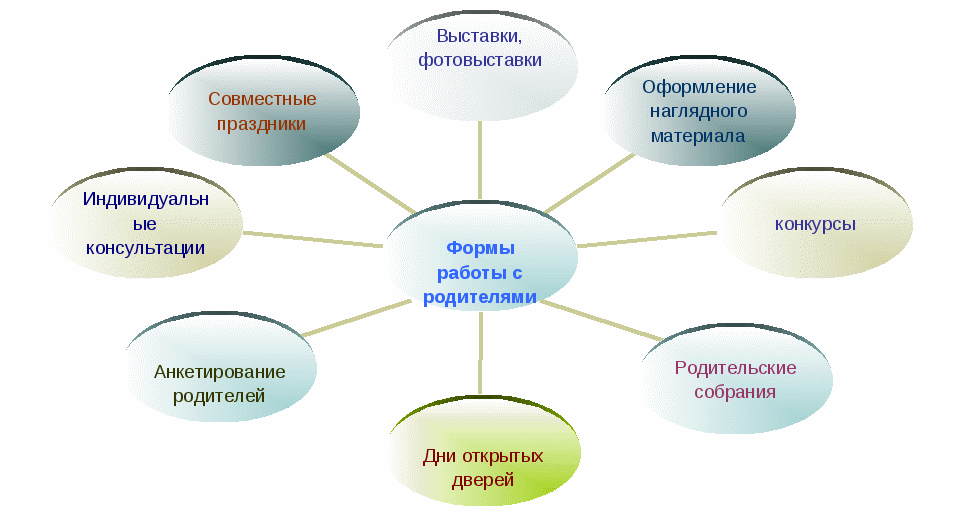 3.1.5.4 Организационный раздел Программы воспитанияУклад и ребенок с ОВЗ определяют особенности воспитывающей среды. Воспитывающая среда раскрывает заданные укладом ценностно-смысловые ориентиры. Воспитывающая среда - это содержательная и динамическая характеристика уклада, которая определяет его особенности, степень его вариативности и уникальности.Воспитывающая среда строится по трем линиям:"от педагогического работника", который создает предметно-образную среду, способствующую воспитанию необходимых качеств;"от совместной деятельности ребенка с ОВЗ и педагогического работника", в ходе которой формируются нравственные, гражданские, эстетические и иные качества ребенка с ОВЗ в ходе специально организованного педагогического взаимодействия ребенка с ОВЗ и педагогического работника, обеспечивающего достижение поставленных воспитательных целей;"от ребенка", который самостоятельно действует, творит, получает опыт деятельности, в особенности - игровой.Организация предметно-пространственной средыПредметно-пространственная среда (далее – ППС)  отражает федеральную, региональную специфику, а также специфику ДОУ и включает:-     оформление помещений;-     оборудование;-     игрушки.ППС отражает ценности, на которых строится программа воспитания,
и способствует  их принятию и раскрытию ребенком.Среда включает знаки и символы государства, региона, города и организации.Среда отражает региональные, этнографические, конфессиональные и другие особенности социокультурных условий, в которой находится организация.Среда обеспечивает ребенку возможность общения, игры и совместной деятельности. Отражает ценность семьи, людей разных поколений, радость общения с семьей.Среда обеспечивает ребенку возможность познавательного развития, экспериментирования, освоения новых технологий, раскрывает красоту знаний, необходимость научного познания, формирует научную картину мира.Среда обеспечивает ребенку возможность посильного труда, а также отражает ценности труда в жизни человека и государства (портреты членов семей воспитанников, героев труда, представителей профессий и пр.) Результаты труда ребенка могут быть отражены и сохранены в среде.Среда обеспечивает ребенку возможности для укрепления здоровья, раскрывает смысл здорового образа жизни, физической культуры и спорта.Среда предоставляет ребенку возможность погружения в культуру России, знакомства с особенностями региональной культурной традиции. Вся среда дошкольной организации должна быть гармоничной и эстетически привлекательной.Игрушки, материалы и оборудование  соответствуют возрастным задачам воспитания детей с ОВЗ дошкольного возраста.   Развивающая  среда  построена  на  следующих  принципах:насыщенность;трансформируемость;полифункциональность;вариативность;доступность; безопасность.Развивающая предметно-пространственная среда детского сада организована в соответствии с современными требованиями, оборудована с учетом безопасности, возрастных особенностей детей, состояния их здоровья и образовательных потребностей. В каждой группе мебель и оборудование установлены так, что каждый ребенок может найти удобное и комфортное место для занятий с точки зрения его эмоционального состояния: достаточно удаленное от детей и взрослых или, наоборот, позволяющее ощущать тесный контакт с ними, или же предусматривающее в равной мере контакт и свободу. Все элементы среды связаны между собой по содержанию и художественному решению. Все групповое пространство распределено на центры, которые доступны детям: игрушки, дидактический материал, игры. Дети знают, где взять бумагу, краски, карандаши, природный материал, костюмы и атрибуты для игр-инсценировок.В группах оформлены  центры для самостоятельной деятельности детей:  - игровой и познавательные центры,  центр физической культуры, изобразительного искусства, экспериментирования и т.д.Оборудован  кабинет педагога-психолога: сухой бассейн, развивающий коррекционный комплекс Тимокко с видеобиоуправлением, инновационный балансирующий комплекс «Успех» и др. Оборудованы кабинеты учителей-логопедов, уголок тьютора, уголок учителя-дефектолога.Структура развивающей предметно-пространственной среды, наряду с групповыми комнатами включает специализированные помещения, что позволяет осуществлять всестороннее развитие личности воспитанников: мини - музей «Изба тульского мастера» с подбором предметов обихода, обрядовых кукол, изделий различных промыслов Тульского края;  мини-музей  «Боевой славы», где дети знакомятся с предметами обихода и  экспонатами ВОВ, знакомятся с судьбами людей, сражавшихся за нашу Родину, театральная комната, успешно трансформируемая в психологический, либо познавательный центры. Учебные зоны  оснащены интерактивным оборудованием .Наличие специальных технических средств обучения коллективного и индивидуального пользования для воспитанников  с ОВЗ:В ДОУ имеются 3 компьютера и 10 ноутбуков с выходом в интернет, интерактивные доски, мультимедийные проекторы .Балансировочный комплекс «Успех», позволяющий выполнять до 80 различных упражнений по методике мозжечковой стимуляции Бильгоу.Коррекционно-развивающий комплекс с видеоуправлением «Тимокко».Интерактивный сухой бассейн.Развивающее пособие «Тучка» с оптоволокном. Планшет для рисования песком «Интерес».С воспитанниками с ОВЗ и детьми-инвалидами работают педагоги: воспитатели, имеющие специализированную подготовку, учителя - логопеды, педагог- психолог, учитель-дефектолог, тьютор, инструктор по физической культуре.Для каждого  ребенка - инвалида  специалистами ДОУ разрабатывается ИАОП ( разработанная с помощью конструктора программ «КИМП» - образовательный портал «Мерсибо»).Используются специальные  формы и методы обучения и воспитания, специальные рабочие тетради, учебные пособия и дидактические материалы., а также;«А-спектр»-  комплекс игр и упражнений  для работы с детьми с РАС»;ЛогоБлиц» -программа для интерактивного экспресс-обследования речи».Социальное партнерствоВ ближайшем окружении детского сада расположены : МБОУ лицей им. И.И. Федунца,  МКОУ СОШ № 7,  стадион Машзавод, детская поликлиника № 2, МУК «Парк культуры и отдыха», что способствует развитию взаимовыгодного сотрудничества с этими учреждениями и расширению условий оказания образовательных и оздоровительных услуг. В современных условиях реформирования образования, МКДОУ представляет собой открытую и развивающуюся систему. Одним из результатов её жизнедеятельности является успешное взаимодействие с социумом. Кадровое обеспечение воспитательного процесса.Условием качественной реализации Программы является ее непрерывное сопровождение педагогическими и учебно-вспомогательными работниками в течение всего времени ее реализации в Организации или группе. Педагогические работники, реализующие Программу, обладают основными компетенциями, необходимыми  для создания условий развития детей:Обеспечение эмоционального благополучия;    Поддержка индивидуальности и инициативы; Построение вариативного  развивающего образования; Взаимодействие с родителями (законными представителями) по вопросам образования ребенкаВ целях эффективной реализации Программы   созданы условия:Для профессионального развития педагогических и руководящих работников, в том числе их дополнительного профессионального образования;Для консультативной поддержки педагогических работников и родителей (законных представителей) по вопросам образования и охраны здоровья детей;Для организационно-методического сопровождения процесса реализации ПрограммыМКДОУ д/с комбинированного вида №19 полностью укомплектован квалифицированными  кадрами:Администрация ДОУ:Заведующий -1;Заместитель заведующего по ВиМР – 1 Заместитель заведующего по безопасности образовательного процесса-1Педагогический состав: Всего - 20 Воспитатели – 13. Музыкальный руководитель – 2Педагог-психолог – 1Учитель-логопед -2Учитель-дефектолог- 1 Инструктор по физической культуре – 1Тьютор -1Квалификационная категория педагогов:-высшая квалификационная категория-25%-первая квалификационная категория-10%-соответствие занимаемой должности-65 %Образование :Высшее педагогическое-57%Среднее профессиональное педагогическое-43%45% педагогов имеют награды:  20% Почетная грамота Министерства образования и науки Российской Федерации  50% Почётная грамота министерства образования Тульской области10% -Нагрудный знак «Почетный работник общего образования».Особенности работы с детьми с ограниченными возможностями здоровья.В ДОУ созданы специальные условия для получения дошкольного образования детьми с ограниченными возможностями здоровья :-  использование специальных  форм и методов обучения и воспитания, специальных рабочих тетрадей, учебных пособий и дидактических материалов,- применение специальных технических средств обучения коллективного и индивидуального пользования ( в том числе  развивающий коррекционный комплекс Тимокко с видеобиоуправлением, инновационный балансирующий комплекс «Успех»),   -проведение групповых и индивидуальных коррекционных занятий,- коррекционные занятия проводятся в специально оборудованных  логопедических кабинетах, кабинете педагога - психолога;- с воспитанниками с ОВЗ работают педагоги: воспитатели, имеющие специализированную подготовку, учителя - логопеды, педагог- психолог, учитель-дефектолог -для работы с детьми с ОВЗ и инвалидами специалисты используютДля каждого  ребенка - инвалида  специалистами ДОУ разрабатывается ИПР . В целях доступности получения дошкольного образования детьми с ограниченными возможностями здоровья организацией обеспечивается:дошкольное образование детей с ограниченными возможностями здоровья организовано в отдельных группах, численностью до 10 человек., в комбинированной группе –до 15 детей.Коррекционно-развивающая работа с детьми с ОВЗ и детьми-инвалидами осуществляется под руководством воспитателя группы в тесной взаимосвязи с учителями-логопедами, инструктором по физической культуре, педагогом-психологом, учителем-дефектологом,  музыкальным руководителем, родителями. Практически во всех видах образовательной деятельности в комплексе решаются  как коррекционно-развивающие, так и воспитательно-образовательные задачи. Они определяются с учетом специфики различных видов деятельности, возрастных и индивидуально-типологических особенностей ребенка с ОВЗ. Коррекционная работа организуется в рамках ведущей деятельности. Поэтому при коррекционно-педагогических мероприятиях стимулируется ведущий для данного возраста вид деятельности: в дошкольном возрасте — это игровая деятельность.Все коррекционно-развивающие занятия носят игровой характер, насыщены разнообразными играми и развивающими игровыми упражнениями. Выполнение коррекционных, развивающих и воспитательных задач обеспечивается благодаря комплексному подходу и интеграции усилий педагогов и семей воспитанников. Планирование воспитательно-образовательного процесса построено на комплексно-тематическом принципе, что обеспечивает единство воспитательных, развивающих и обучающих целей и задач образования детей дошкольного возрастаПедагогический процесс построен на адекватных возрасту формах работы с детьми, где ведущим видом деятельности является игра. Игра становится содержанием и формой организации жизни детей. Игровые моменты, ситуации и приемы включаются во все виды детской деятельности и общения воспитателя с детьми. В работе с детьми с детьми с ОНР музыкальный руководитель успешно применяет рабочую программу Лукьяновой Т.П. «Развитие эмоциональной сферы детей с ОНР с помощью музыкальных занятий», получившую рецензию Психологического института РАО г. Москвы. Благодаря использованию данной программы, значительно уменьшается искажение эмоциональных проявлений у детей с ОВЗ, совершенствуется умение воспитанников управлять своим эмоциональным состоянием.Особые требования к условиям, обеспечивающим достижение планируемых личностных результатов в работе с детьми с ОВЗ.В МКДОУ    функционирует 2 группы компенсирующей направленности для детей с ТНР, одна группа комбинированной направленности, которую посещают дети с ОВЗ и дети-инвалиды.На уровне уклада ДОУ инклюзивное образование – это идеальная норма 
для воспитания, реализующая такие социокультурные ценности, как забота, принятие, взаимоуважение, взаимопомощь, совместность, сопричастность, социальная ответственность. Эти ценности разделяются всеми участниками образовательных отношений в ДОУ.На уровне воспитывающих сред:предметно-пространственная среда строится как максимально доступная для детей с ОВЗ;событийная среда ДОО обеспечивает возможность включения каждого ребенка в различные формы жизни детского сообщества;рукотворная среда обеспечивает возможность демонстрации уникальности достижений каждого ребенка.На уровне общности: формируются условия освоения социальных ролей, ответственности и самостоятельности, сопричастности к реализации целей и смыслов сообщества, приобретается опыт развития отношений между детьми, родителями, воспитателями. Детская и детско-взрослая общность в инклюзивном образовании развивается на принципах заботы, взаимоуважения и сотрудничества в совместной деятельности.На уровне деятельностей: педагогическое проектирование совместной деятельности в разновозрастных группах, в малых группах детей, в детско-родительских группах обеспечивает условия освоения доступных навыков, формирует опыт работы 
в команде, развивает активность и ответственность каждого ребенка в социальной ситуации его развития.На уровне событий: проектирование педагогами ритмов жизни, праздников 
и общих дел с учетом специфики социальной и культурной ситуации развития каждого ребенка обеспечивает возможность участия каждого в жизни и событиях группы, формирует личностный опыт, развивает самооценку и уверенность ребенка в своих силах. Событийная организация должна обеспечить переживание ребенком опыта самостоятельности, счастья и свободы в коллективе детей и взрослых.Основными принципами реализации Программы воспитания в ДОУ, реализующих инклюзивное образование, являются:принцип полноценного проживания ребенком всех этапов детства (младенческого, раннего и дошкольного возраста), обогащение (амплификация) детского развития;принцип построения воспитательной деятельности с учетом индивидуальных особенностей каждого ребенка, при котором сам ребенок становится активным субъектом воспитания;принцип содействия и сотрудничества детей и взрослых, признания ребенка полноценным участником (субъектом) образовательных отношений;принцип формирования и поддержки инициативы детей в различных видах детской деятельности;принцип активного привлечения ближайшего социального окружения 
к воспитанию ребенка.Задачами воспитания детей с ОВЗ в условиях ДОУ являются:формирование общей культуры личности детей, развитие их социальных, нравственных, эстетических, интеллектуальных, физических качеств, инициативности, самостоятельности и ответственности ребенка;формирование доброжелательного отношения к детям с ОВЗ и их семьям
со стороны всех участников образовательных отношений;обеспечение психолого-педагогической поддержки семье ребенка 
с особенностями в развитии и содействие повышению уровня педагогической компетентности родителей;налаживание эмоционально-положительного взаимодействия детей 
с окружающими, в целях их успешной адаптации и интеграции в общество;взаимодействие с семьей для обеспечения полноценного развития детей с ОВЗ;охрана и укрепление физического и психического здоровья детей, 
в том числе их эмоционального благополучия;объединение обучения и воспитания в целостный образовательный процесс на основе духовно-нравственных и социокультурных ценностей и принятых в обществе правил и норм поведения в интересах человека, семьи, общества.Методическое обеспечение воспитательной работы:- Парциальная программа «Азбука общения» Л. М. Шипицына- Н.В. Нищева «Развивающие сказки»,- Н.В. Нищева «Подвижные игры на прогулке»,- Н.В. Нищева «»Мои права. Дошкольникам о правах и обязанностях»,- Г. А .Александрова «Моя Россия. Патриотическое воспитание старших дошкольников»,- О. В. Соломенникова «Формирование элементарных экологических представлений» - Абрамова Л.В., Слепцова И.Ф. «Социально-коммуникативное развитие дошкольников.- Петрова В.И. Стульник Т.Д. «Этические беседы с детьми 4-7 лет»,- Л.Л. Тимофеева «Формирование культуры безопасности у детей от 3 до8 лет»,- Л. Ю. Павлова «Трудовое воспитание в детском саду»- И. Ф. Мулько «Социально-нравственное воспитание детей 5-7 лет. Методическое пособие»- Н.В. Нищева «Конструирование и художественный труд в детском саду»- А. Лямина «Народные игры в детском саду»- С. А. Насонкина «Уроки этикета» - «Моё Отечество Россия» под редакцией И. В. Богачёвой, В. Л. Гинеского, С. И. Губановой,- О. А. Скоролупова «Знакомство детей старшего дошкольного возраста с русским народным декоративно-прикладным искусством»;- Е.А. Судокова «Сказка в музыке»,- О.М. Ельцова «Сценарии образовательных ситуаций по ознакомлению дошкольников с детской литературой»,- Ю.А. Кириллова «подвижные игры  в спортивном зале и на прогулке»3.2  Часть, формируемая участниками образовательных отношений.3.2.1 Организация образовательной деятельности по рабочим программам с учетом приоритетных направлений.Социально-личностное  направлениеСодержание программы «Азбука общения» представлено следующими разделами:Раздел «Мир познания».  Дети узнают, чем человек отличается от животных и растений; - научатся чувствовать природу, которая может определять наше настроение и поведение; - научатся подражать характерным жестам, движениям, осанке, позе, эмоциональным реакциям животных и видеть их аналоги в человеческом поведении.  Дети получат навыки: - правильно определять времена года;- уметь наблюдать за животными, играть с ними и заботиться о них; - определять по позе, эмоциям настроение животных; - уметь наблюдать за растениями и ухаживать за ними. Эффективность. Полученные знания позволят подвести детей к пониманию того, как важно любить окружающую природу, чувствовать ее, заботиться о ней, учиться у нее доброте, чуткости, бескорыстию, сформируют умение переносить все хорошее из природы в общение с людьми.Раздел «Языки общения». Дети узнают, для чего в разных ситуациях общения нужны глаза, уши, рот, нос, руки; - научатся эмоционально воспринимать и понимать окружающих, а так же выражать собственные чувства;- получат знания о возможности выражать свои мысли и чувства при помощи мимики, жестов, движений, осанки, позы, эмоций.  Дети получат навыки: - узнавать с помощью органов чувств хорошее и плохое настроение, эмоциональное состояние собеседника; - правильно выражать свои эмоциональные реакции, мысли и чувства; - по выражению лица и тела, жестам, эмоциям понимать своего собеседника; - соблюдать правильную осанку, жестикуляцию при общении. Эффективность. Полученные знания дадут ребенку первоначальные представления о возможности выражать свои потребности, чувства с помощью различных вербальных и невербальных средств коммуникации, а также познакомят ребенка с тем, как можно видеть и понимать себя и других в процессе общения.Раздел «Тайна моего «Я». Дети должны уметь различать свои индивидуальные особенности (внешность, походка, пол); - описывать свои желания и чувства; - осознавать свои собственные мышечные и эмоциональные ощущения; - передавать свои чувства, желания, черты характера средствами пантомимики.  Дети получат навыки: - понимания своего «Я», своей индивидуальности; - умения радоваться удаче, успеху, игрушке, развлечению; - понимания установки «нельзя» и «надо»;- навыки самостоятельности. Эффективность. Полученные знания позволят ребенку подойти к пониманию собственного «Я» и научиться оценивать свои поступки, а на их основе различать по выразительным средствам общения и эмоции и чувства других детей и взрослых.Раздел «Этот странный взрослый мир».  Дети усвоят основы нравственности во взаимоотношениях с родителями, а также с незнакомыми взрослыми людьми; - научатся видеть достоинства и недостатки собственного поведения и поведения окружающих взрослых людей в быту и в общественных местах (на улице, в транспорте, в магазине); - начнут формировать умение поступать по справедливости, подчинять свои желания общим интересам.  Дети получат навыки: - понимать основы взаимоотношений с родителями, другими родными и близкими людьми; - проявлять заботу и добрые чувства к своим близким. Эффективность. Полученные знания позволят воспитывать в ребенке добрые и искренние чувства к самым близким людям, привязанность к семье; помогут научить ребенка ценить хорошие отношения и получать радость от общения с родными и близкими, проявлять о них заботу и предлагать им посильную помощь.Раздел «Что такое хорошо и что такое плохо». Дети получат представление о хороших и плохих привычках, о необходимости избавления от дурных привычек; - научатся различать положительные и отрицательные качества персонажей литературных произведений; - научатся видеть, понимать и сравнивать свои положительные и отрицательные поступки и привычки с примерами поведения близких людей, сверстников, героев сказок и пр.  Дети получат навыки: - давать оценку поступкам, привычкам и поведению людей в различных жизненных ситуациях; - находить у себя как положительные, так и отрицательные качества, поступки и привычки; - выражать свою симпатию к добрым делам и поступкам; - обращать внимание и следить за своим внешним видом. Эффективность. Полученные знания позволят ребенку получить представление о поступках и привычках людей, что даст возможность им в дальнейшем вырабатывать социально значимые мотивы положительного поведения, развивать в себе желание подражать хорошим примерам. Заложенные основы знаний и воспитания помогут ребенку развивать в себе чувство ответственности за свои поступки, требовательность по отношению к себе, позволят формировать правильную самооценку, что поможет развитию основных черт будущей личности.    Раздел «Умение владеть собой». Дети овладеют игровыми приемами произвольного расслабления; - научатся сосредоточиваться на зрительной и слуховой информации, адекватно реагировать на нее; - контролировать свое поведение в общении с окружающими людьми; - принимать верные решения в различных жизненных ситуациях; - научатся осознавать и бороться с отрицательными чертами своего характера. Дети получат навыки: - сосредоточиваться и удерживать внимание в течение заданного времени; - оценивать и (при необходимости) изменять свое поведение в процессе общения с окружающими людьми; - преодолевать отрицательные черты своего характера.Раздел «Культура общения». Дети овладеют приемами вежливого обращения с окружающими; - научатся вести доброжелательный диалог, используя различные средства выразительности, употребляя в речи «волшебные» слова; - научатся культурно вести себя за столом, усвоив основные правила этикета.  Дети получат навыки: - правильно использовать вежливые слова в процессе общения; - общаться по телефону; - самостоятельно и опрятно есть, соблюдая правила этикета. Эффективность. Полученные знания позволят ребенку иметь представление о приемах, средствах и методах вежливого общения друг с другом и взрослыми. Ребенок научится правильно вести себя в различных ситуациях дома, в гостях, на улице, используя как жестовые, так и речевые средства общения и правильно применяя правила этикета.Раздел «Безопасность». Дети соблюдают элементарные правила организованного поведения в детском саду, на улице и в транспорте, правила дорожного движения; - различают и называют специальные виды транспорта («скорая помощь», пожарная машина, милиция), объясняют их назначение; - понимают значения сигналов светофора; - узнают и называют дорожные знаки: «Пешеходный переход», «Дети», «Остановка общест- венного транспорта», «Пункт медицинской помощи» и некоторые другие; - различают проезжую часть, тротуар, пешеходный переход «зебра», перекресток; - имеют представление о том, как переходить улицу на нерегулируемом перекрестке; - знают и соблюдают элементарные правила поведения в природе (способы безопасного взаимодействия с растениями и животными, бережного отношения к окружающей природе).  Дети имеют представления о внешнем и внутреннем строении человека; - знают, что необходимо человеку для жизни; - понимают, что такое «здоровый образ жизни», значение занятий физкультурой и спорта, личной гигиены; - применяют знания дорожной грамоты в практических и игровых ситуациях; знают безопасный путь от дома к детскому саду и школе; ориентируются в окружающем пространстве.При организации образовательного процесса учитывается принцип интеграции образовательных областей (физическое развитие, социально-коммуникативное развитие, познавательное развитие, художественно-эстетическое и речевое развитие) в соответствии с возрастными возможностями и особенностями воспитанников. В основу организации образовательного процесса определен комплексно-тематический принцип с ведущей игровой деятельностью, а решение программных задач осуществляется в разных формах совместной деятельности взрослых и детей, а также в самостоятельной деятельности детей. В качестве основного метода в Программе используется главный метод теории развивающего обучения – метод сопереживания ситуации, который рассчитан на использование способности не только анализировать, но и чувствовать все, что происходит с ребенком.Основная линия развития взросло-детской деятельности, направленность программы и изучаемые разделы представлены в таблице:Работа с родителями. В основе новой концепции взаимодействия семьи и дошкольного учреждения лежит идея о том, что за воспитание детей несут ответственность родители, а все другие социальные институты призваны помочь, поддержать, направить, дополнить их воспитательную деятельность. Важным условием является установление доверительного контакта между семьей и детским садом, в ходе которого корректируется воспитательная позиция родителей и педагога. Очень важно, чтобы родители могли быть не только источниками информации, реальной помощи и поддержки ребенку и педагогу в процессе воспитания, но и стать непосредственными участниками образовательного процесса, обогатить свой педагогический опыт, испытать чувство сопричастности и удовлетворения от своих успехов и успехов ребенка. Педагог  по социально-педагогической направленности использует стандартные формы работы с семьями воспитанников:  Выступления на родительских собраниях.  Индивидуальные консультации и беседы с родителями.  Папки-передвижки, памятки, буклеты.  Анкетирование.  Информация на сайте ДОУ, в «Родительских уголках».  Вовлечение родителей в реализацию творческих проектов.Задачи: - заинтересовать родителей в развитии игровой деятельности детей, обеспечивающей успешную социализацию, усвоение гендерного поведения; - поддерживать семью в реализации воспитательных воздействий; - знакомство родителей с опасными для здоровья ребенка ситуациями (дома, на даче, на дороге, в лесу, у водоема) и способами поведения в них; - привлекать родителей к активному отдыху с детьми; - развивать у родителей навыки общения с ребенком; показывать значение доброго, теплого общения с ребенком; -ориентировать родителей на развитие у ребенка потребности к познанию, общению с взрослыми и сверстниками.Принципы взаимодействия педагога  с семьей: Доброжелательный стиль общения с родителями. Индивидуальный подход.  Обоюдная открытость, предполагающая обмен мыслями, переживаниями.  Сотрудничество, а не наставничество: педагог старается не поучать, а прислушиваться к противоположной точке зрения, проявляет терпимость к мнению другого человека.      3.2.2   Выполнение регионального компонента содержания дошкольного образования .Работа по реализации регионального компонента предполагаетознакомление детей с культурой, традициями, бытом, природой, символикой родного края.      В работе с детьми по формированию представлений о родном крае решаются следующиезадачи:- развитие эмоционально-ценностного отношения к семье, дому, детскому саду, улице,городу, краю, стране;- формирование бережного отношения к природе, культурно-историческим ценностям;- развитие интереса к прошлому и настоящему родного края, города;- формирование чувства ответственности за все, что происходит в городе, сопричастности кэтому;- воспитание чувства гордости за своих земляков, уважения к их труду, подвигам.СОДЕРЖАНИЕ МАТЕРИАЛА ПО ОЗНАКОМЛЕНИЮ С РОДНЫМ КРАЕМ ДЕТЕЙ ОТ 4ДО 7 ЛЕТ С целью обеспечения качественной краеведческой работы в детском саду разработан перспективно-тематический план образовательной деятельности по знакомству детей с Тульским краем. Помимо знакомства с Тульским краем, много внимания в образовательном процессе уделяется формированию у детей представлений о родном городе Узловая, его достопримечательностях, истории, культуре, знаменитых земляках; воспитанию нравственно-патриотических чувств.Дошкольное учреждение находится в микрорайоне машзавода, радом с улицей 14 декабря (названной в честь освобождения города от немецко-фашистских захватчиков). Эти обстоятельства обуславливают углубление работы в данном направлении: проводятся экскурсии, целевые прогулки по близлежайшей территории,  осуществляется подробное знакомство с историей освобождения города, с профессиями машиностроительной отрасли. Много внимания уделяется обогащению знаний детей о предприятиях Узловой, в том числе о железнодорожном транспорте.Содержание работы по знакомству детей с городом Узловая подробно отражено в перспективно-тематическом плане дошкольного учреждения.В детском саду были созданы благоприятные условия предметно-пространственной среды по приобщению детей к истории и культуре родного края:- создан мини- музей «Изба Тульского мастера»;- уголки Тульского края (альбомы, книги, дидактические игры; символика родной области; подлинные предметы одежды, орудия труда и быта тульских крестьян – экспонаты Узловского художественно-краеведческого музея;- выставка «Тульские обрядовые куклы;- экспозиции «Филимоновская игрушка», «Творчество В. Д. Поленова», «Поэты земли Узловской»;- сюжетно-ролевая игра «Станция Узловая-I» с подбором атрибутов для закрепления знаний о железнодорожном транспорте;При знакомстве детей с Тульским краем, активно применяются следующие формы и методы:компьютерные презентации «Чудо-самовар», «Ясная поляна», «игрушки-свистульки из Филимонова» и т.д.;видеоэкскурсии «Музей-усадьба  Поленово», «Тульский кремль», «Конезавод Шаховской»;видеофильмы «Узловая – милый сердцу уголок», «Тульское оружие», «Природа родного края»;фотовернисажи «Родные просторы» (совместно с родителями), «Достопримечательности Узловой», « Наша улица»;составление проектов « Чем Тульский богат», «Наши знаменитые земляки», «Люди, прославившие нашу фамилию» и т.д.военно-спортивные праздники, посвященные той или иной исторической дате. Система профилактической работы по оздоровлению воспитанников Одной из основных задач дошкольного учреждения является охрана и укрепление здоровья воспитанников. Учитывая индивидуальные особенности состояния здоровья, у детей определяются группы здоровья. По итогам обследования вся работа по оздоровлению воспитанников строится на индивидуально – дифференцированной основе. В целях оздоровительной и профилактической работы с детьми нами была разработана система профилактической работы, комплекс оздоровительных мероприятий по возрастным группам и группам здоровья, приемы закаливания. Мероприятия оздоровительно – профилактической работы - витаминотерапия -кварцевание групп - профилактика гриппа (режим проветривания, утренний фильтр) - фитотерапия (полоскание рта и горла отварами трав) -фитонцидотерапия (лук, чеснок) -  закаливание Организация закаливания. Закаливание детей в ДОУ включает систему мероприятий: - элементы закаливания в повседневной жизни: умывание прохладной водой, широкая аэрация помещений, правильно организованная прогулка, физические упражнения, проводимые в легкой спортивной одежде в помещении и на открытом воздухе; - специальные мероприятия: водные, воздушные и солнечные. Для закаливания детей основные природные факторы (солнце, воздух и вода) используют дифференцированно в зависимости от возраста детей, состояния их здоровья, со строгим соблюдением методических рекомендаций. Закаливающие мероприятия меняют по силе и длительности в зависимости от сезона года, температуры воздуха в групповых помещениях, эпидемиологической обстановки. Система санитарно-гигиенических, профилактических иоздоровительных мероприятий в детском садуIV  Организационный раздел Программы4.2 Обязательная часть           Организационное обеспечение образования обучающихся с ОВЗ базируется на нормативно-правовой основе, которая определяет специальные условия дошкольного образования обучающихся этой категории. Создание этих условий  обеспечивает реализацию не только образовательных прав самого ребенка на получение соответствующего его возможностям образования, но и реализацию прав всех остальных обучающихся, включенных наравне с ребенком с ОВЗ в образовательное пространство. Поэтому помимо нормативной базы, фиксирующей права ребенка с ОВЗ, разработаны локальные акты, обеспечивающие эффективное образование и других обучающихся.        Организована система взаимодействия и поддержки образовательной организации со стороны территориального ПМПК по развитию инклюзивного образования. Реализация данного условия позволяет обеспечить для ребенка с ОВЗ максимально адекватный при его особенностях развития образовательный маршрут, а также позволяет максимально полно и ресурсоемко обеспечить обучение и воспитание. Важным компонентом этого условия является наличие разнообразных образовательных организаций (включая организации дополнительного образования) в шаговой доступности.4.2.1 Психолого-педагогические условия, обеспечивающие развитие ребенкаПсихолого-педагогические условия, обеспечивающие развитие ребенка с ТНР. Программа определяет создание следующих психолого-педагогических условий, обеспечивающих образование ребенка с ТНР в соответствии с его особыми образовательными потребностями:       1. Личностно-порождающее взаимодействие педагогических работников с детьми, предполагающее создание таких ситуаций, в которых каждому ребенку с ТНР предоставляется возможность выбора деятельности, партнера, средств и жизненных навыков; учитываются обусловленные структурой нарушенного речеязыкового развития особенности деятельности (в том числе речевой), средств ее реализации, ограниченный объем личного опыта.       2. Ориентированность педагогической оценки на относительные показатели детской успешности, то есть сравнение нынешних и предыдущих достижений ребенка с ТНР, стимулирование самооценки.       3. Формирование игры как важнейшего фактора развития ребенка с ТНР, с учетом необходимости развития вербальных и невербальных компонентов развития ребенка с ТНР в разных видах игры.       4. Создание развивающей образовательной среды, способствующей физическому, социально-коммуникативному, познавательному, речевому, художественно-эстетическому развитию ребенка с ТНР и сохранению его индивидуальности.       5. Сбалансированность репродуктивной (воспроизводящей готовый образец) и продуктивной (производящей субъективно новый продукт) деятельности, то есть деятельности по освоению культурных форм и образцов и детской исследовательской, творческой деятельности; совместных и самостоятельных, подвижных и статичных форм активности с учетом особенностей развития и образовательных потребностей ребенка с ТНР.        6. Участие семьи как необходимое условие для полноценного развития ребенка дошкольного возраста с тяжелыми нарушениями речи.4.2 .2.Организация развивающей предметно-пространственной средыПредметно-пространственная развивающая образовательная среда (далее - ППРОС) в ДОУ обеспечивает реализацию АОП ДО.     В соответствии со Стандартом, ППРОС ДОУ   обеспечивает:          - охрану и укрепление физического и психического здоровья и эмоционального благополучия обучающихся с ОВЗ, проявление уважения к их человеческому достоинству, чувствам и потребностям, формирование и поддержку положительной самооценки, уверенности в собственных возможностях и способностях, в том числе при взаимодействии обучающихся друг с другом и в коллективной работе;максимальную реализацию образовательного потенциала пространства Организации, группы и прилегающих территорий, приспособленных для реализации образовательной программы, а также материалов, оборудования и инвентаря для развития обучающихся дошкольного возраста с ОВЗ в соответствии с потребностями каждого возрастного этапа, охраны и укрепления их здоровья, возможностями учета особенностей и коррекции недостатков их развития;построение вариативного развивающего образования, ориентированного на возможность свободного выбора детьми материалов, видов активности, участников совместной деятельности и общения как с детьми разного возраста, так и с педагогическим работниками, а также свободу в выражении своих чувств и мыслей;         - создание условий для ежедневной трудовой деятельности и мотивации непрерывного самосовершенствования и профессионального развития педагогических работников, а также содействие в определении собственных целей, личных и профессиональных потребностей и мотивов;открытость дошкольного образования и вовлечение родителей (законных представителей) непосредственно в образовательную деятельность, осуществление их поддержки в деле образования и воспитания обучающихся, охране и укреплении их здоровья, а также поддержки образовательных инициатив внутри семьи;           -построение образовательной деятельности на основе взаимодействия педагогических работников с детьми, ориентированного на уважение достоинства и личности, интересы и возможности каждого ребенка и учитывающего социальную ситуацию его развития и соответствующие возрастные и индивидуальные особенности (недопустимость как искусственного ускорения, так и искусственного замедления развития обучающихся).ППРОС ДОУ создается педагогическими работниками для развития индивидуальности каждого ребенка с учетом его возможностей, уровня активности и интересов, поддерживая формирование его индивидуальной траектории развития. Она  строиться на основе принципа соответствия анатомо-физиологическим особенностям обучающихся (соответствие росту, массе тела, размеру руки, дающей возможность захвата предмета).Для выполнения этой задачи ППРОС является:           - содержательно-насыщенной и динамичной -  средства обучения (в том числе технические и информационные), материалы (в том числе расходные), инвентарь, игровое, спортивное и оздоровительное оборудование, которые позволяют обеспечить игровую, познавательную, исследовательскую и творческую активность, экспериментирование с материалами, доступными детям; двигательную активность, в том числе развитие общей и тонкой моторики обучающихся с ОВЗ, участие в подвижных играх и соревнованиях; эмоциональное благополучие обучающихся во взаимодействии с предметно-пространственным окружением; игрушки должны обладать динамичными свойствами - подвижность частей, возможность собрать, разобрать, возможность комбинирования деталей; возможность самовыражения обучающихся;         - трансформируемой - обеспечивает возможность изменений ППРОС в зависимости от образовательной ситуации, в том числе меняющихся интересов, мотивов и возможностей обучающихся;         - полифункциональной - обеспечивает возможность разнообразного использования составляющих ППРОС (например, детской мебели, матов, мягких модулей, ширм, в том числе природных материалов) в разных видах детской активности;        -  доступной - обеспечивает свободный доступ обучающихся, в том числе обучающихся с ОВЗ, к играм, игрушкам, материалам, пособиям, обеспечивающим все основные виды детской активности. Все игровые материалы должны подбираться с учетом уровня развития его познавательных психических процессов, стимулировать познавательную и речевую деятельность обучающегося с ОВЗ, создавать необходимые условия для его самостоятельной, в том числе, речевой активности;          - безопасной - все элементы ППРОС  соответствуют требованиям по обеспечению надежности и безопасность их использования.  ППРОС ДОУ учитывает целостность образовательного процесса в Организации, в заданных Стандартом образовательных областях: социально-коммуникативной, познавательной, речевой, художественно-эстетической и физической;эстетичной - все элементы ППРОС -  привлекательны, так, игрушки не содержат ошибок в конструкции, способствуют формированию основ эстетического вкуса ребенка; приобщать его к миру искусства.ППРОС в ДОУ  обеспечивает условия для эмоционального благополучия обучающихся различных нозологических групп, а также для комфортной работы педагогических работников.Особенности организации развивающей предметно-пространственной среды в ДОУСоздание предметно-развивающей среды предусматривает систему условий, которая позволяет реализовывать эффективное  функционирование ДОУ, стимулировать развитие ребенка с ОВЗ, активно действовать в  ней и творчески её видоизменять, а также полноценно развиваться  ребенку как личности в условиях игровой, коммуникативной,  двигательной, трудовой, познавательно-исследовательской, продуктивной, музыкально-художественной.Предметное окружение ребёнка максимально уютно, не перегружено информацией, приближено к семейной.В дошкольном учреждении оптимально обеспечены дидактически все образовательные области. В рамках реализации социально-личностного направления в каждой групповой комнате есть уголки по релаксации с подбором нестандартной мебели, комнатных растений, уютных светильников. Есть «сухой душ» для получения приятных тактильных ощущений. Насыщены уголки по развитию социально-личностной сферы детей с подбором игр и пособий по ознакомлению с эмоциями, правилами поведения в обществе, помогающих дошкольнику познать себя.  С целью реализации федерального государственного образовательного стандарта  требований  дошкольного образования, придавая большое значение практическому закреплению знаний, умений и навыков в свободное от занятий время, в группах оборудованы опытно-экспериментальные «Лаборатории Почемучек», театральные центры с подбором различных видов театра, уголки истории. С целью совершенствования процесса обучения детей, обеспечения его модернизации, в дошкольном учреждении оборудован «Мульткласс» с подбором современной видео и компьютерной техники. Здесь проводятся компьютерные презентации, мультуроки для детей, познавательные видеоуроки. Формируется медиатека «Мульткласса» - мультфильмы, познавательные уроки, презентации по различным темам, видеоверсией Всемирной энциклопедии Кирилла и Мефодия (детская версия) и т.д4.1.3 Материально-техническое обеспечение  программы, обеспеченность методическими материалами и средствами обучения и воспитания. Для решения задач гармоничного развития личности воспитанников в ДОУ создана оптимальная материально-техническая база.  В дошкольном учреждении имеются специализированные помещения, оснащенные необходимым оборудованием для обеспечения комфортного и безопасного пребывания воспитанников.     -4 групповых помещений с игровыми комнатами, умывальниками, раздевальными комнатами, сан.узлами, моечной и спальнями;    - 4 групповых помещений с игровыми комнатами, умывальниками, раздевальными комнатами, сан.узлами ;   -  2пищеблока с моечной, подсобным помещением,   холодильниками, электроплитами, электронагревателями, электромясорубкой;  -Музыкальный зал, спортивный залоснащены музыкальными акустическими системами,  стереосистемой, мультимедийными проекторами,  комплектом детских музыкальных инструментов, фонотекой; мягкими модулями, спортивным оборудованием, нестандартным физкультурным оборудованием;  - 2 медицинских кабинета с изоляторами и санузлом, оснащенные кварцевыми ультрафиолетовыми облучателями,рециркуляторами,  напольными весами и т.д.   - Методический кабинет, содержащий в полном объеме материал для организации работы с детьми и работы по повышению профессионального уровня педагогов;   - Кабинет педагога-психолога (фотостудия); - Мини-музей - 2 кабинета учителя-логопеда  -Театральная комната -  Костюмерная с богатым выбором различных театральных костюмов;  -Кабинет заведующего МКДОУ д/с комбинированного вида №19;  - 2 прачечные - Кабинеты делопроизводителя и завхоза;Помещения групповых комнат отвечают педагогическим и  гигиеническим требованиям. Естественное и  искусственное освещение,  тепловой режим соответствуют требованиям СанПиН. Предметно-пространственная  организация групповых помещений обеспечивает уровень  интеллектуального, эмоционального и  личностного развития детей (выделены и оборудованы зоны для игр, занятий, отдыха;  имеются игрушки и дидактические пособия для интеллектуального, сенсорного развития, разных видов деятельности). Функционирование информационной образовательно-воспитательной среды в ДОУ для организации процесса управления, методической и педагогической деятельности обеспечивается техническими и аппаратными средствами, сетевыми и коммуникационными устройствами:Технические и аппаратные средства: Сетевые и коммуникационные устройства:- на 3 компьютерах и 10 ноутбуках имеется выход в интернет;-  на 3 компьютерах и  2 ноутбуках возможно использование электронной почты;Имеется выход в Интернет, электронная почта, сайт. Имеющееся в ДОУ информационное обеспечение образовательного процесса позволяет в электронной форме:управлять воспитательным процессом: оформлять документы (приказы, отчёты и т.д.) используются офисные программы (Microsoft Word, Excel, Power Point), осуществлять электронный документооборот, сопровождать переписки с внешними организациями, физическими лицами, хранить в базе данных различную информацию;2) создавать и редактировать электронные таблицы, тексты и презентации;3) использовать интерактивные дидактические материалы, образовательные ресурсы:4) проводить мониторинг и фиксировать ход воспитательного процесса ;5) осуществлять взаимодействие между участниками образовательно-воспитательного процесса; 6) осуществлять взаимодействие образовательного учреждения с органами, осуществляющими управление в сфере образования, с другими образовательными учреждениями и организациями.Доступ к информационно-телекоммуникационной сети Интернет осуществляется, через интернет -провайдер ООО "Узловая.НЭТ".Обеспечение доступа в здание образовательной организации инвалидов и лиц с ограниченными возможностями здоровья:муниципальное казённое дошкольное образовательное учреждение детский сад комбинированного вида №19 имеет два двухэтажных здания. Конструктивные особенности здания не предусматривают наличие подъемников и других приспособлений, обеспечивающих доступ инвалидов и лиц с ограниченными возможностями здоровья (ОВЗ). Входная площадка имеет навес, домофон при входе. Здание оснащено системой противопожарной сигнализации, видеонаблюдением.Наличие специальных технических средств обучения коллективного и индивидуального пользования для инвалидов и лиц с ОВЗ:Балансировочный комплекс «Успех», позволяющий выполнять до 80 различных упражнений по методике мозжечковой стимуляции Бильгоу.Коррекционно-развивающий комплекс с видеоуправлением «Тимокко».Интерактивный сухой бассейн.Развивающее пособие «Тучка» с оптоволокном. Планшет для рисования песком «Интерес».Для каждого  ребенка - инвалида  специалистами ДОУ разрабатывается ИАОП ( разработанная с помощью конструктора программ «КИМП» - образовательный портал «Мерсибо»).Используются специальные  формы и методы обучения и воспитания, специальные рабочие тетради, учебные пособия и дидактические материалы., а также;«А-спектр»-  комплекс игр и упражнений  для работы с детьми с РАС»;ЛогоБлиц» -программа для интерактивного экспресс-обследования речи».Эксплуатация оборудования производится в соответствии с требованиями безопасности.В ДОУ уделяется большое внимание обеспечению безопасности пребывания детей. Подключена АПС (автоматическая пожарная сигнализация) на пульт единой диспетчерской, помещение снабжено средствами  пожаротушения, имеются схемы плана эвакуации детей и  взрослых, регулярно проводится инструктаж со всем коллективом на случай возникновения пожара.Территория  зданий детского сада  обнесена капитальными заборами  по всему периметру, на игровых  и спортивных площадках установлено оборудование для физического и творческого развития детей.   На территории детского сада  для каждой возрастной группы отведена отдельная игровая площадка с верандой. На территории ДОУ имеются спортивные площадки, каждый групповой участок оборудованы, имеют   зеленые насаждения (деревья, кустарники, клумбы), розарий, аллея елей, на каждом групповом участке -  огород.В групповых комнатах все секции отопления закрыты ограничивающими доступ щитами. Детская мебель сертифицирована, изготовлена из  безопасных материалов.Санитарно-гигиенические условия содержания детей в  ДОУ соответствуют требованиям СанПиН. Игровое и физкультурное  оборудование, игрушки, средства ТСО соответствуют требованиям государственного стандарта по  дошкольному образованию.4.1.4 Кадровые условия реализации  Программы.В детском саду работают 22 педагога: - 13 воспитателей; - 2 учителя- логопеда; - 2 музыкальных  руководителя;- педагог- психолог;- инструктор по физической культуре,-  2 тьютора ,- учитель-дефектолог Из них:- имеют высшее профессиональное- 11 чел.,- среднее профессиональное- 10 чел.,  - высшую квалификационную категорию -5 чел.;- первую квалификационную категорию -2 чел.1 педагог имеют нагрудный знак «Почетный работник общего образования», 1 педагог награждена нагрудным знаком «Почетный работник воспитания и просвещения РФ».4 педагога награждены «Почетной грамотой министерства образования и науки Российской Федерации»; 11 воспитателей награждены «Почетной грамотой министерства образования Тульской области». Руководители ДОУ:Заведующий МКДОУ, современный, грамотный руководитель, награждена Почётной грамотой Министерства образования и науки РФ,  имеет нагрудный знак «Почётный работник общего образования», награждена Благодарностью Губернатора Тульской области . Заместитель заведующего по воспитательной и методической работе – перспективный  руководитель, награждена Почётной грамотой департамента образования Тульской области.Система управления дошкольным учреждением хорошо проработана и имеет высокую эффективность. Отлажено функционируют все составляющие данной системы . Планирование, четкое и подробное, осуществляется на основе глубокого анализа всех сторон функционирования ДОУ. Организационная структура рационально выстроена, оптимально реализуются возможности и способности каждого сотрудника. Эффективна система контроля ДОУ. Тематические проверки осуществляются посредством использования полностью разработанных пакетов диагностик. С целью планирования оперативного контроля разработана подробная циклограмма, где чётко прослеживается дифференцированный подход к сотрудникам ДОУ. Хорошо зарекомендовал себя метод рейтинговой шкалы, определяемой по результатам изучения деятельности педагогов детского сада. Доказала свою эффективность используемая в ДОУ проектная деятельность. Успешно функционирует Единый консультативный центр, призванный на дифференцированной основе повышать педагогическую компетентность родителей. В практике работы - составление рейтингов по изучению педагогической деятельности. Применение рейтингов способствует стимулированию творческой активности педагогов на основе здоровой конкуренции.4.1.5 Режим и распорядок дня в дошкольных группахОсновными компонентами режима в ДОУ являются: сон, пребывание на открытом воздухе (прогулка), образовательная деятельность, игровая деятельность и    отдых по собственному выбору (самостоятельная деятельность), прием пищи, личная гигиена. Содержание и длительность каждого компонента, а также их роль в определенные возрастные периоды закономерно изменяются, приобретая новые характерные черты и особенности.Дети, соблюдающие режим дня, более уравновешены и работоспособны, у них постепенно вырабатываются определенные биоритмы, система условных рефлексов, что помогает организму ребенка физиологически переключаться между теми или иными видами деятельности, своевременно подготавливаться к каждому этапу: приему пищи, прогулке, занятиям, отдыху. Нарушение режима отрицательно сказывается на нервной системе детей: они становятся вялыми или, наоборот, возбужденными, начинают капризничать, теряют аппетит, плохо засыпают и спят беспокойно.Режим дня в ДОУ гибкий, однако неизменными оставаться время приема пищи, интервалы между приемами пищи, обеспечение необходимой длительности суточного сна, время отхода ко сну; проведение ежедневной прогулки.Продолжительность дневной суммарной образовательной нагрузки для детей дошкольного возраста, условия организации образовательного процесса должны соответствовать       требованиям,       предусмотренным        СанПиН       1.2.3685-21 и СП 2.4.3648-20.Режим дня строится с учетом сезонных изменений. В теплый период года увеличивается ежедневная длительность пребывания детей на свежем воздухе, образовательная деятельность переносится на прогулку (при наличии условий). Согласно пункту 185 СанПиН 1.2.3685-21 при температуре   воздуха   ниже минус 15 °C и скорости ветра более 7 м/с продолжительность прогулки для детей до 7 лет сокращают. При осуществлении режимных моментов необходимо учитывать также индивидуальные особенности ребенка (длительность сна, вкусовые предпочтения, характер, темп деятельности и т. д.).Режим питания зависит от длительности пребывания детей в ДОО и регулируется СанПиН 2.3/2.4.3590-20Показатели режима дня и организации образовательного процессаРежим питания в ДОУКоличество приемов пищи в зависимости от режима функционирования организации и режима обученияРежим дня в дошкольных группахХолодный период годаТеплый период года4.2 Часть, формируемая участниками образовательных отношений. Развивающая предметно-пространственная среда по введению регионального компонента Для введения регионального компонента в содержание Программы, в детском саду оборудован мини-музей краеведения «Изба Тульского мастера».Символ музея – обрядовая кукла Тульской области «Мастер» (двуликий, с одной стороны - молодой мастер, с другой - пожилой, более опытный). В мини-музее предусмотрены столы и лавки для занятий детей и родителей художественным творчеством непосредственно в «стенах» русской избы, организации посиделок, конкурсов, викторин.  Все предметы, находящиеся в музее расположены в свободном доступе для детей. Постоянная экспозиция- русская изба с большим количеством подлинных предметов, относящихся к Тульской области: тульский народный костюм, самовары, Белевские кружева, вышивка Алексинского района,  посуда из глины-синьки Богородицкого уезда, филимоновские игрушки. Представлены овощи, произрастающие на территории области, гербарии местных трав. Созданы экспозиции «Тульский край», «Тульская обрядовая кукла», знакомящие дошкольников с историческим прошлым, промыслами, культурой, памятными местами родной области. Благодаря помощи Узловского художественно-краеведческого музея, собран уникальный, содержательный материал. На базе мини-музея организуются выставки творческих работ, частных коллекций детей, родителей, педагогов.В групповых комнатах и мини-музее по формированию у детей общего представления об истории края, истории и жизни детского сада, культуре родного города и нравственно-патриотических качеств.  В группах находятся государственная и Тульская символика, образцы русских и тульских костюмов, наглядный материала: альбомы, картины, фотоиллюстрации и др., предметы народно- прикладного искусства, предметы русского быта, дидактические игры «Тульские промыслы», «Что везут поезда» и др.; выставки народных игрушек; тематические выставки «Русское чаепитие». В мини-музее  представлен следующий материал по введению регионального компонента: репродукции промыслов нашего края, фотоальбомы с достопримечательностями г.Тулы, г.Узловая, земляков, прославивших наш край, красная книга Тульской области, выставка книг Л.Толстого, книг узловских поэтов Е.КольцовойВ.СтепановаС.Бондаренко В. Полянских Г.Свиридова и др.; репродукции картин художников-узловчан; сборник частушек и колядок Тульской губернии, народных песен на гармони; папка-передвижка с фотоматериалами «Узловая - город железнодорожников»; песни о Туле; фотоольбом «Узловчане - герои»; репродукций картин В.Д.Поленова, информация об усадьбе Поленово, биография художника; иллюстраций о Тульском оружейном заводе, музее тульского оружия с информацией о старинном и современном оружие, которое производят в Туле; буклет «Тульский художественный музей».Развивающая предметно-пространственная среда по реализации парциальной программы «Азбука общения»Занятия по парциальной программе организуются в группе, музыкальном зале. В групповых комнатах   имеются        центры для сюжетно-ролевых игр, которые оснащены наборами и аксессуарами для игр «Семья», «Друзья», «Поход», Детский сад» и др.Центры театрализованных (драматических) игр оснащен : костюмами, масками, атрибутами для постановки, атрибуты для ряженья, атрибуты и наборы готовых игрушек (фигурки мелкого и среднего размера), набор атрибутов и кукол бибабо, куклы и атрибуты для пальчикового театра.В группах имеются картотеки  дидактических игр,- игр-драматизаций,-сюжетно-ролевых игр,-этюдов,- подвижных игр,- беседV Дополнительный раздел Программы Программа предназначена для детей от 4 года до 7 лет. Содержание Программы обеспечивает развитие личности, мотивации и способностей детей в различных видах деятельности и охватывает следующие структурные единицы, представляющие определенные направления развития и образования детей (образовательные области) : социально- коммуникативное развитие, познавательное развитие, речевое развитие, художественно- эстетическое развитие, физическое развитие. Обязательная часть Программы предполагает комплексность подхода, обеспечивая развитие детей во всех пяти взаимодополняющих областях. Содержание образовательного процесса выстроено в соответствии с программами:-  ФАОП дошкольного образования (далее - ФАОП ДО) для обучающихся раннего и дошкольного возраста с ограниченными возможностями здоровья (далее - ОВЗ)http://uzlovaya19.russia-sad.ru/download/334447- парциальной программой - «Азбука общения» под редакцией Л. М. Шипицыной, О. В. Защиринской, А. п. Вороновой, Санкт-Петербург: «Детство-Пресс», 2003г. Программа предусматривает тесное взаимодействие с семьями воспитанников с целью  обеспечения личностного взаимодействия с родителями, повышение степени их заинтересованности, компетентности и активности в жизнедеятельности  ДОУ.Основными задачами в работе с семьями воспитанников  являются:Повышение уровня педагогической культуры родителей.Внедрение современных форм и методов, обеспечивающих должную деловую активность родителей.Совершенствование методов углубленного изучения семей воспитанников, что позволяет учитывать тип семьи и стиль семейных отношений для определения грамотного подхода при взаимодействии. Формирование у педагогов установки на доверительное, личностно - ориентированное общение с родителями.Создание активной развивающей среды, обеспечивающей единые подходы к развитию личности в семье и детском коллективе.Обеспечение открытости детского сада для семьи ( каждому родителю предоставляется возможность знать и видеть, как живет и развивается ребенок).     В дошкольном учреждении работа с родителями ведется по следующим направлениям:Маркетинговая деятельность:- комплексное изучение семей воспитанников;- определение потребностей семей;- обеспечение «открытости» ДОУ для родителей;- изучение мнения родителей о работе детского сада;- участие родителей в определении перспектив взаимодействия;- создание презентационного имиджа ДОУ.Педагогическое  просвещение  родителей:- повышение педагогической компетентности родителей;- выявление и распространение передового педагогического опыта;- образование родителей на основе индивидуализации и дифференциации;- отношение к семье как к равноценному партнеру в деле воспитания детей, где сам педагог может перенять положительный опыт работы;- обеспечение динамичности и актуальности представленной наглядной информации.ПриложениеКалендарный план воспитательной работыСодержаниеI  Общие положения ……………………………………………………………………………………II. Целевой раздел  Программы………………………………………………………………………………………………………………..2.1. Обязательная часть…………………………………………………………………………………..2.1.1 Пояснительная записка. Цели и задачи Программы……………………………………………2.1.2. Планируемые результаты реализации  Программы………………………….…………………2.1.3. Система мониторинга динамики развития обучающихся с ТНР……………………...………..2.2 Часть Программы, формируемая участниками образовательных отношений ..............................III. Содержательный раздел  Программы3.1 Обязательная часть……………………………………………………………………………………………..3.1.1 Описание образовательной деятельности обучающихся с ТНР в соответствии                                     с направлениями развития ребенка, представленными в пяти образовательных областях.....3.1.1.1 Социально-коммуникативное развитие……………………………………………………..3.1.1.2 Познавательное развитие…………………………………………………………………….3.1.1.3 Речевое развитие ……………………………………………………………………………..3.1.1.4 Художественно-эстетическое развитие …………………………………………………..…3.1.1.5 Физическое развитие …………………………………………………………………………3.1.2 Вариативные формы, способы, методы и средства реализации  Программы………………3.1.3.  Взаимодействие педагогического коллектива с семьями дошкольников с ТНР………….                        3.1.4. Программа коррекционно-развивающей работы с детьми с ТНР . Задачи Программы                     3.1.5.  Рабочая программа воспитания………………………………………………………..…3.1.5.1. Пояснительная записка  …………………………………………………………………..…3.1.5.2. Целевой раздел Программы воспитания ……………………………………………...……3.1.5.3. Содержательный раздел Программы воспитания …………………………………………3.1.5.4. Организационный раздел Программы воспитания……………………………………………………………..3.2Часть, формируемая участниками образовательных отношений3.2 .1 Организация образовательной деятельности по рабочим программам с учётом приоритетных направлений …………………...………………………………………………..…3.2.2 Выполнение регионального компонента содержания дошкольного образованияIV. Организационный раздел Программы  ……………………………………………………4.1 Обязательная часть4.1.1. Психолого-педагогические условия, обеспечивающие развитие ребенка с ТНР ………..….4.1.2. Особенности организации развивающей предметно-пространственной среды …….……4.1.3. Материально-техническое обеспечение  Программы  ………………………………………4.1.4. Кадровые условия реализации  Программы………………………………………………….4.1.5. Режим и распорядок дня в дошкольных группах………………………………….…………4.2  Часть Программы, формируемая участниками образовательных отношений…………………V .Дополнительный раздел Программы .  …………………………………………………3666  1015172424242831333639444856565774808993102102103108110111128129группаМетодические пособияПредмет, дисциплинаКомпенсирущейнапрвленностиН.Е.Веракса, О.Р.Галимов «Познавательно-исследовательская деятельность»,2017гН.В.Нищева «Четыре времени года» (2007г)Н.А.Курочкина «Знакомство с пейзажной живописью» (2005г)Н.А.Курочкина «Ознакомление с натюрмортом» (2005г)Н.А.Курочкина «Знакомство с портретной живописью» (2006г)И.Ф.Мулько «Развитие представлений о человеке в истории и культуре» (2007г)К.Ю.Белая «Формирование основ безопасности у дошкольников» для занятий с детьми с 2-7 лет(2017 г)- И. Ф. Мулько «Социально-нравственное воспитание детей 5-7 лет. Методическое пособие» М.: ТЦ Сфера,- Н. В. Нищева «А как поступишь ты?» Дошкольникам об этикете» СПб.: Детство-пресс, 2010г.- Н. В. Нищева «Мои права. Дошкольникам о правах и обязанностях» СПб.: Детство-Пресс, 2010г.- О. А. Скоролупова «Правила и безопасность дорожного движения» М.: Скринторий 2003, 2007г.- К. Ю. Белая «Формирование основ безопасности у дошкольников. Методическое пособие» М.: Мозаика-Синтез, 2015г.- Т. В. Потапова «Беседы с дошкольниками о профессиях» М.: ТЦ Сфера, 2003г.- Л. В. Куцакова «Нравственно-трудовое воспитание в детском саду: методическое пособие» М.: Мозаика-Синтез, Познавательно-исследовательская деятельностьФормирование навыков общенияГруппаМетодические пособия Предмет, дисциплинакомпенсирующейнаправленности-- Н. В. Нищева «Рабочая тетрадь для развития математических представлений у дошкольников с ОНР» СПб.: Детство-Пресс, - Н. В. Нищева «Организованная образовательная деятельность. Развитие математических представлений у дошкольников с ОНР (6-7 лет)»» СПб.: Детство-Пресс, 2011г.- Н. В. Нищева «Серии демонстрационных картин с методическими рекомендациями» СПб.: Детство-Пресс,* «Все работы хороши. Детям о профессиях», 2009г.* «Кем быть? Детям о профессиях», 2009г.* «Круглый год», 2009г.* «Мамы всякие нужны. Детям о профессиях», 2010г.* «Раз комета, два планета», 2009г.* «А как поступишь ты? Дошкольникам об этикете»- И. Ф. Мулько «Развитие представлений о человеке в истории и культуре. Методическое пособие» М.: Творческий центр Сфера,- О. В. Дыбина «Из чего сделаны предметы. Игры и занятия для дошкольников» М.: Творческий центр Сфера, 2015г.- Л. В. Куцакова «Занятия по конструированию из строительного материала. Конспекты занятий» М.: Мозаика-Синтез, 2015 г.- О. А. Соломенникова «Занятия по формированию элементарных экологических представлений» М.: Мозаика-Синтез, 2015г.Нищева Н.В. «Опытно-экспериментальная деятельность в ДОУ. Конспекты занятий в разных возрастных группах», 2015 г.Развитие элементарных математических представлений- Ознакомление с окружающим миромгруппыМетодические пособияПредмет, дисциплинаКомпенсиру-ющейнаправ-ленностиНищева Н.В. «Конспекты подгрупповых логопедических занятий в старшей группе для детей с ОНР», 2015г.,Нищева Н.В. «Конспекты подгрупповых логопедических занятий в подготовительной к школе  группе для детей с ОНР», 2015гНищева Н.Ю. «Обучение грамоте детей дошкольного возраста», 2015г.Н. В. Нищева. Методические рекомендации по обучению дошкольников рассказыванию по серии картин:- «Кем быть?. Детям о профессиях», 2005г.;- «Все работы хороши. Детям о профессиях», 2005г.;- «Круглый год», 2005г.;- «Мир природы. Животные», 2007г.;- «Живая природа. В мире растений», 2007г.;- «Наш детский сад», 2006г.;- «Наш детский сад-2», 2008г.;- «Мы едем, едем, едем», 2010г.;- «Живая природа. В мире животных», 2009г.;- «Четыре времени года» СПб.: Детство-Пресс, 2008г.- Н. В. Нищева «Играйка. Дидактические игры для развития речи дошкольников (1,2,3)» СПб.: Детство-Пресс, 2010г.-О.М. Ельцова «Реализация содержания образовательной области «Речевое развитие» в форме игровых обучающих ситуаций»,- Нищева Н.И. «Формирование навыка пересказа у детей дошкольного возраста».Ельцова О.М. «Сценарии образовательных ситуаций по ознакомлению дошкольников с детской литературой (4-6 лет), 2017 г.,Ельцова О.М. «Сценарии образовательных ситуаций по ознакомлению дошкольников с детской литературой (6-7 лет), 2017 г.,Развитие речи, чтение художественной литературыгруппыМетодические пособияПредметдисциплинаКомпен-сирую-щейнапрв-ленности-О.Э. Литвинова «Рисование. Лепка. Аппликация», 2021-Судакова Е.А. «Логопедические музыкально-игровые упражнения для дошкольников», 2015г.,- О.Э. Литвинова «Конструирование с детьми дошкольного возраста»РисованиеЛепкаАппликацияМузыкаКонструированиеГруппыМетодические пособияПредмет, дисциплинаГруппы компенсирующей направленности-Кириллова Ю.А. «Картотека подвижных игр в спортивном зале и на прогулке для детей с ТНР с 5до 6 лет, 2016 г.-Кириллова Ю.А. «Растем, развиваемся, физкультурой занимаемся», 2013г.-Кириллова «Картотека подвижных игр в спортивном зале и на прогулке для детей с ТНР с 6до 7 лет, 2016 г.-И. М. Новикова «Формирование представлений о здоровом образе жизни у дошкольников. Методическое пособие» М.: Мозаика-синтез, 2019  г.Физическая культуранаправленияразвития иобразования детей(далее -образовательныеобласти)Формы работыФормы работыСредний возрастСтарший дошкольный возрастФизическоеразвитиеИгровая беседа с элементами движений Игра Утренняя гимнастикаУпражненияЭкспериментированиеБеседаРассказЧтениеФизкультурное занятиеУтренняя гимнастикаИграБеседаРассказЧтениеРассматривание.Интегративная деятельностьКонтрольно-диагностическаядеятельностьСпортивные ифизкультурные досугиСпортивные состязанияСовместная деятельностьвзрослого и детейтематического характераПроектная деятельностьПроблемная ситуацияСоциально- комму-никативноеИндивидуальная играСовместная с воспитателем игра(парная, в малой группе)ИграЧтениеБеседаНаблюдениеРассматриваниеЧтениеПедагогическая ситуацияПраздникЭкскурсияИндивидуальная игра.Совместная с воспитателемигра.Совместная со сверстникамииграИграЧтениеБеседаНаблюдениеПедагогическая ситуация.ЭкскурсияСитуация моральноговыбора.Проектная деятельностьИнтегративная деятельностьПраздникСовместные действияРассматривание.Проектная деятельностьПросмотр и анализмультфильмов,видеофильмовтелепередач.ЭкспериментированиеПоручение и заданиеДежурство.Совместная деятельностьвзрослого и детейтематического характераПроектная деятельностьРечевое развитиеРассматриваниеДидактическая играСитуация общенияИгровая ситуацияБеседаИгра-драматизацияЧтениеОбсуждениеРассказигранаблюдения за объектами природы,трудом взрослых.ЧтениеБеседаРассматриваниеРешение проблемных ситуацийРазговор с детьмиИграПроектная деятельностьОбсуждение РассказИнсценированиеПроблемная ситуацияПознавательное раз-витиеРассматриваниеИсследовательская деятельностьКонструированиеРазвивающая играБеседаНаблюдениеИгра-экспериментированиеКонструированиеЭкспериментированиеРазвивающая играИсследовательская деятельностьПроблемная ситуацияПроектная деятельностьРассказБеседаНаблюдениеЭкскурсииИгры с правиламиХудожественное –эстетическое развитиеМузыкально- дидактическая играРазучивание музыкальных игр и танцев
Рассматривание эстетическипривлекательных предметовИграОрганизация выставокИзготовление украшенийМузыкально-дидактическая играБеседа интегративногохарактера, элементарногомузыковедческогосодержания)Изготовление  предметов дляигры, сувениров, предметовдля познавательно-исследовательской деятельности.Создание макетов,коллекций и их оформлениеРассматриваниеЭстетически привлекательных предметовИграОрганизация выставокСлушаниесоответствующей возрастународной, классической,детской музыкиИнтегративнаядеятельностьСовместное и индивидуальное музыкальное исполнение Направление воспитанияЦенностиПоказателиПатриотическоеРодина, природаПроявляющий привязанность, любовь к семье, близким, окружающему мируСоциальноеЧеловек, семья, дружба, сотрудничествоСпособный понять и принять, что такое "хорошо" и "плохо".Проявляющий интерес к другим детям и способный бесконфликтно играть рядом с ними.Проявляющий позицию "Я сам!".Доброжелательный, проявляющий сочувствие, доброту.Испытывающий чувство удовольствия в случае одобрения и чувство огорчения в случае неодобрения со стороны педагогических работников.Способный к самостоятельным (свободным) активным действиям в общении. Способный общаться с другими людьми с помощью вербальных и невербальных средств общения.ПознавательноеЗнаниеПроявляющий интерес к окружающему миру и активность в поведении и деятельности.Физическое и оздоровительноеЗдоровьеВыполняющий действия по самообслуживанию: моет руки, самостоятельно ест, ложится спать.Стремящийся быть опрятным.Проявляющий интерес к физической активности.Соблюдающий элементарные правила безопасности в быту, в Организации, на природе.ТрудовоеТрудПоддерживающий элементарный порядок в окружающей обстановке.Стремящийся помогать педагогическому работнику в доступных действиях.Стремящийся к самостоятельности в самообслуживании, в быту, в игре, в продуктивных видах деятельности.Этико-эстетическоеКультура и красотаЭмоционально отзывчивый к красоте. Проявляющий интерес и желание заниматься продуктивными видами деятельности.Направления воспитанияЦенностиПоказателиПатриотическоеРодина, природаЛюбящий свою малую родину и имеющий представление о своей стране, испытывающий чувство привязанности к родному дому, семье, близким людям.СоциальноеЧеловек, семья, дружба, сотрудничествоРазличающий основные проявления добра и зла, принимающий и уважающий ценности семьи и общества, правдивый, искренний, способный к сочувствию и заботе, к нравственному поступку, проявляющий задатки чувства долга: ответственность за свои действия и поведение; принимающий и уважающий различия между людьми.Освоивший основы речевой культуры.Дружелюбный и доброжелательный, умеющий слушать и слышать собеседника, способный взаимодействовать с педагогическим работником и другими детьми на основе общих интересов и дел.ПознавательноеЗнанияЛюбознательный, наблюдательный, испытывающий потребность в самовыражении, в том числе творческом, проявляющий активность, самостоятельность, инициативу в познавательной, игровой, коммуникативной и продуктивных видах деятельности и в самообслуживании, обладающий первичной картиной мира на основе традиционных ценностей российского общества.Физическое и оздоровительноеЗдоровьеВладеющий основными навыками личной и общественной гигиены, стремящийся соблюдать правила безопасного поведения в быту, социуме (в том числе в цифровой среде), природе.ТрудовоеТрудПонимающий ценность труда в семье и в обществе на основе уважения к людям труда, результатам их деятельности, проявляющий трудолюбие при выполнении поручений и в самостоятельной деятельности.Этико-эстетическоеКультура и красотаСпособный воспринимать и чувствовать прекрасное в быту, природе, поступках, искусстве, стремящийся к отображению прекрасного в продуктивных видах деятельности, обладающий зачатками художественно-эстетического вкуса.Социальные учрежденияФормы сотрудничестваМБУК Узловский художественно-краеведческий музей - проведение экскурсий, открытых занятий, праздников на базе музея, квест-игр- организация мини-выставок из фондов музея на базе ДОУ;- оказание методической и практической помощи работниками музея в области музейной педагогики.МБОУ лицей им. И.И. Федунца- изучение опыта работы по развитию социально-личностной сферы младших школьников с целью выработки путей преемственности ДОУ и начальной школы;- проведение экскурсий для младших школьников в мини-музее ДОУ;-проведение, досуговых мероприятий,  Дней открытых дверей;-организация выставок;- сотрудничество в рамках функционирования кадетских групп.МУК Парк культуры и отдыха -проведение праздников, -спортивных мероприятий, - проведение ЗарницВоенно-патриотический клуб «Гвардеец» - изучение опыта патриотического воспитания;-проведение военно-спортивных мероприятийНаименование должности(в соответствии со штатным расписанием ДОО)Функционал, связанный
с организацией и реализацией воспитательного процессаЗаведующий ДОУОсуществляет контроль за выполнением программы воспитания, реализацией педагогических экспериментов. Организует работу коллектива педагогических работников, направленную на достижение высокой эффективности воспитательной работы с детьми.Заместитель заведующего по ВиМРОрганизует учебно-воспитательную, методическую, культурно-массовую работу. Вносит предложения по совершенствованию образовательного процесса и управления образовательной организацией.Педагог-психологОсуществляет профессиональную деятельность, направленную на сохранение психического, соматического и социального благополучия обучающихся, воспитанников в процессе воспитания и обучения. Способствует гармонизации социальной сферы образовательной организации и осуществляет превентивные мероприятия по профилактике возникновения социальной дезадаптации.Учитель-логопедОсуществляет обеспечение коррекции нарушений в развитии устной речи воспитанников Учреждения;обеспечивает интеграцию коррекционной помощи и воспитательно-образовательного процесса с воспитанниками, имеющими нарушения речи;разъясняет специальные знания по логопедии среди педагогических работников, родителей (законных представителей) Учреждения;Учитель-дефектолог Осуществляет работу, направленную на максимальную коррекцию отклонений в развитии у обучающихсяОбследует обучающихся, определяет структуру и степень выраженности имеющегося у них дефектаКонсультирует педагогических работников и родителей (лиц, их заменяющих) по применению специальных методов и приемов оказания помощи детям, имеющим отклонения в развитииСпособствует формированию общей культуры личности, социализации, осознанного выбора и освоения  программОбеспечивает уровень подготовки обучающихся (воспитанников), соответствующий требованиям государственного образовательного стандартаОсуществляет связь с родителями (лицами, их заменяющими)Инструктор по физической культуреВедет работу по овладению обучающимися, воспитанниками навыками и техникой выполнения физических упражнений, формирует их нравственно-волевые качества.Консультирует и координирует деятельность педагогических работников по вопросам теории и практики физического воспитания обучающихся, воспитанников. Обеспечивает охрану жизни и здоровья обучающихся, воспитанников во время образовательного процесса.Музыкальный руководительОсуществляет развитие музыкальных способностей и эмоциональной сферы, творческой деятельности воспитанников. Развивает у обучающихся познавательную активность, самостоятельность, инициативу, творческие способности, формирует гражданскую позицию, способность к труду и жизни в условиях современного мира, формирует у обучающихся культуру здорового и безопасного образа жизни.ВоспитательСодействует созданию благоприятных условий для индивидуального развития и нравственного формирования личности обучающихся, воспитанников, вносит необходимые коррективы в систему их воспитания. Осуществляет изучение личности воспитанников, их склонностей, интересов, содействует росту их познавательной мотивации и становлению их учебной самостоятельности, формированию компетентностей. Создает благоприятную микросреду и морально-психологический климат для каждого воспитанника. ТьюторСоздает условия для успешного включения ребенка с особенностями развития в среду группы детского сада.Поддерживает и сопровождает ребенка с ОВЗ в  его образовательной деятельности.Младший воспитательОсуществляет под руководством воспитателя повседневную работу, обеспечивающую создание условий для социально-психологической реабилитации, социальной и трудовой адаптации воспитанников.АссистентОсуществляет под руководством воспитателя повседневную работу, обеспечивающую создание условий для социально-психологической реабилитации, социальной и трудовой адаптации воспитанников с ОВЗЛиния развитияНаправленность программыВиды детской деятельностиИзучаемые разделыСоциально – личностное развитие- На формирование коммуникативных навыков- На овладение навыками безопасного поведенияИгровая Коммуникативная Познавательно – исследовательская Двигательная Чтение художественной литературы1.Мир познания 2.Языки общения 3.Тайна моего «Я». 4.Этот взрослый мир. 5.Что такое хорошо и что такое плохо. 6.Умение владеть собой. 7.Культура общения. 8.Безопасность: - Здоровье ребенка. - Ребенок дома. - Ребенок и природа. - Ребенок на улице.№п/пТема                   Содержание материала в возрастных группах                   Содержание материала в возрастных группах                   Содержание материала в возрастных группах№п/пТемаСредняяСтаршая подготовительная1.Я, моя семьяПонятие «семья».Члены семьи, месторебенка в семье (сын,дочь, брат, внук,внучка и т.д.).Семейные обязанностиПонятия «семья»,«родной дом». Семья– группа живущихвместе родственников.Значение семьи длячеловека. Объяснениесмысла пословиц:«Дома и стеныпомогают», «Мой дом– моя крепость» и т.д.Различные укладысемейного быта.Семейные традиции.Понятие «предки».Несколько поколенийсоставляют род.Родословная.Генеалогическое древо2.Родной город УзловаяГород, в котором яживу. Улица, накоторой я живу. Улица,на которой находитсядетский сад. Некоторыедостопримечательностигорода.Понятие «Родина»,«малая Родина».Путешествие впрошлое родного края.Крестьянские игородские постройки.Храмы. Тульскийкремль. СимволикаТулы.Культурно-историческое наследиеродного города.Особенностигородской и сельскойместности. Каменное идеревянное зодчество.Главная улица города.Архитектура ифункциональныеособенностиотдельных зданий.Города, районы, рекиТульской области, ихсовременные идревние названия.3.Природа родного краяРастения сада, огорода,цветников,характерные дляТульского края.Домашние и дикиеживотные, среда ихобитания.Растительный и животный мир Тульскойобласти. Красная книга Тульской области.Охрана природы Тульской области. Зеленаяаптека (лекарственные растения). Особенностиландшафта Тульской области.Стихотворения, рассказы о природе тульских писателей.Растительный и животный мир Тульскойобласти. Красная книга Тульской области.Охрана природы Тульской области. Зеленаяаптека (лекарственные растения). Особенностиландшафта Тульской области.Стихотворения, рассказы о природе тульских писателей.4.Тула – город мастеровТульский пряник.Тульский самовар.Гармонь: внешний вид,звучание.Тульский пряник.Тульский самовар:устройство,разновидности.Оружие. Гармони:фабрики и заводы.Улицы, названные вчесть мастеров и ихизделий.Тульский самовар,пряник: особенностиих изготовления.Мастера оружейники.Белевское кружево.Сельское хозяйствоТульской области:хлеборобство,овощеводство,садоводство,животноводство иптицеводство.5.Быт, традицииЗнакомство с русскойизбой и домашнейутварью. Загадки опредметах быта.Знакомство страдиционныминароднымипраздниками.Произведения устногонародного творчестваТульской области.Функциональноепредназначениепредметов русскогобыта. Сочетаниесезонного труда иразвлечений –нравственная норманародной жизни.Традиционныенародные праздники.Песни Тульскойобласти. Чаепитие наРуси.Народный календарь.Традиционныеобряды: праздники,особенности ихпразднования вТульской области.Традиционныепраздничные блюда.6.Русский народный костюмЗнакомство с народнымкостюмом. Материал,из которого изготовленкостюм. Деталикостюма.Знакомство с историейкостюма. Орнамент иего предназначение.Одежда нашихпредков.ОсобенностиТульского народногокостюма. Женский имужской костюмы.Современный костюм.7.Из истории игрушкиНародная игрушка«скатка».Разновидность кукол,характерных дляТульской области:«куватка», «кукла-младенчик»Филимоновскаяигрушка:Филимоново, приемылепки. Игрушки-скатки: обрядовые,пасхальная кукла-крестец, куклаплодородия.Соломенные идеревянные игрушкиФилимоновскаяигрушка: от историивозникновения донаших дней. Тульскаягородская игрушка.8.Играем взабытые детскиеигрыРусские народныеигры, традиционные вТульской области.Народные, обрядовыеигры. Знакомство сразными видамижеребьевок (выборомводящего игры).Разучивание считалок.Старинные исовременныенародные игры,традиционные вТульской области.9.Земляки, прославившие наш городПонятие «земляки», былинные богатыри. Куликово поле. Л.Н.Толстой:Круг детского чтения. Л.Н. Толстой и Ясная поляна. Тульские писатели,поэты и художники. Основоположники самоварного, пряничного,оружейного, гармонного производства. Туляки - герои ВеликойОтечественной войны. Наши современники- земляки, прославившие нашгород.Понятие «земляки», былинные богатыри. Куликово поле. Л.Н.Толстой:Круг детского чтения. Л.Н. Толстой и Ясная поляна. Тульские писатели,поэты и художники. Основоположники самоварного, пряничного,оружейного, гармонного производства. Туляки - герои ВеликойОтечественной войны. Наши современники- земляки, прославившие нашгород.Понятие «земляки», былинные богатыри. Куликово поле. Л.Н.Толстой:Круг детского чтения. Л.Н. Толстой и Ясная поляна. Тульские писатели,поэты и художники. Основоположники самоварного, пряничного,оружейного, гармонного производства. Туляки - герои ВеликойОтечественной войны. Наши современники- земляки, прославившие нашгород.СодержаниеПериодичность выполненияВремя выполненияОтветственный Оптимизация режимаОптимизация режимаОптимизация режимаОптимизация режимаОрганизация жизни детей в адаптивный период, создание комфортного режимаПо мере необходимостиВ течение годаВоспитатели,  медсестраКонтроль за выполнением режима пребывания воспитанниковежедневноВ течение годаЗаведующий,  зам. заведующего по В. и МР,  медсестраОхрана психического здоровьяОхрана психического здоровьяОхрана психического здоровьяОхрана психического здоровьяИспользование приёмов релаксации: минуты тишины, музыкальные паузы, игры, забавы, использование психогимнастики, музыкотерапииежедневноВ течение годаВоспитатели, Педагог-психолог,музыкальный руководитель, учителя-логопедыПрофилактика заболеваемостиПрофилактика заболеваемостиПрофилактика заболеваемостиПрофилактика заболеваемостиДыхательная гимнастика в игровой форме3 раза в день (во время утренней запрядки, на прогулке, после сна)В течение годаВоспитатели,  медсестраПрофилактика гриппаОднократно в осенний периодНоябрь - декабрьМедсестраЭнтеральная оксигенотерапия 1 раз в квартал (осень, зима, весна), курс – 10 днейСт. медсестраСоблюдение режима проветривания, утренние фильтры, работа с родителямиВ неблагоприятные периоды возникновения инфекцииОсень – весна медсестра, воспитателиФизиотерапия: насыщение воздуха отрицательными аэроионами (с помощью ионизатора воздуха «Снежинка», обеззараживание воздуха и поверхностей в группах ультрафиолетовым бактерицидным излучениемРегулярноВ течение года МедсестраЗакапывание в нос интерферона2 раза в годДекабрь – март МедсестраУтренний приём детей на воздухеРегулярно, учитывая погодные условияВ течение годаВоспитателиОздоровительный бег (старшая и подготовительная к школе группа)Регулярно, учитывая погодные условияВ течение годаВоспитателиПроведение физкультурного занятия на открытом воздухе (старшая и подготовительная к школе группа)1 раз в неделюВ течение годаВоспитателиПрофилактика нарушений осанки, плоскостопия:гимнастика после дневного сна, в т.ч. ходьба по коррегирующей дорожке, массажным ковриками)коррегирующие упражнениясоблюдение режима двигательной активностиежедневноВ течение годаВоспитатели, специалисты, медсестраОздоровление фитонцидамиОздоровление фитонцидамиОздоровление фитонцидамиОздоровление фитонцидамиЧесночно-луковые закускиПеред обедомВ неблагоприятные периодыВоспитателиОрошение зева чесночным настоем, закапывание в нос медово-луковой смеси (по показаниям)ежедневноВ неблагоприятные периоды МедсестраАроматизация помещений (чесночные бусы, тарелочки с дольками чеснока в воде)В течение дня ежедневноОктябрь - ноябрьВоспитатели, младшие воспитателиПодбор в группах комнатных растений, способствующих очищению и оздоровлению воздухарегулярноВ течение годаВоспитатели,  медсестра	Закаливание с учётом состояния здоровья ребёнка	Закаливание с учётом состояния здоровья ребёнка	Закаливание с учётом состояния здоровья ребёнка	Закаливание с учётом состояния здоровья ребёнкаВоздушные ванны (облегчённая одежда, соответствующая сезону года)ежедневноВ течение годаВоспитателиХождение босиком по «дорожкам здоровья»Ежедневно, после дневного снаВ течение годаВоспитателиОбширное умывание прохладной водойЕжедневно, после дневного снаВ течение годаВоспитателиКонтрастное обливание ногПосле снаИюнь - августВоспитатели, младшие воспитателиИгры с водойВо время прогулки, во время НОДИюль - августВоспитатели, медсестра«солнечный дождик» (обливание водой, нагретой на солнце)Во время прогулки, по погодным условиямИюль - августВоспитатели,  медсестраСтарший дошкольный возраст- закаливание носоглотки водой контрастных температур;- ходьба босиком в помещениях с контрастными температурамиМладший дошкольный возраст- контрастные ванны для рук и ног;- солевые дорожкипериодическиВ течение года медсестра, воспитателиЛечебно-оздоровительная работаЛечебно-оздоровительная работаЛечебно-оздоровительная работаЛечебно-оздоровительная работаЛечебное полоскание горла (для часто болеющих детей):- фурацилиномПосле дневного сна по 2 недели с двухнедельным перерывомНоябрь - апрель медсестра, воспитатели, младшие воспитатели- отварами трав (шалфей, эвкалипт, ромашкаПосле снаОктябрь - апрель медсестра, воспитатели, младшие воспитателиКислородные коктейлиПериодами по 2 неделиВ течение года медсестра                                                                                                                                                                                                                                                                                                                                                                                                                                                                                                                                                                                                                                                                                                                                         	Витаминотерапия	Витаминотерапия	Витаминотерапия	ВитаминотерапияПоливитаминыПо 1 разу в день в течение 10 днейДекабрь - февраль медсестра                                                                                                                                                                                                                                                                                                                                                                                                                                                                                                                                                                                                                                                                                                                                         Витаминизация третьего блюдаежедневноВ течение года медсестра, повара                                                                                                                                                                                                                                                                                                                                                                                                                                                                                                                                                                                                                                                                                                                                        	Природные адаптогены	Природные адаптогены	Природные адаптогены	Природные адаптогеныЭлеутерококкЕжедневно после завтракаОктябрь - апрель медсестра                                                                                                                                                                                                                                                                                                                                                                                                                                                                                                                                                                                                                                                                                                                                         Мониторинг уровня физического развития и состояния здоровья детейМониторинг уровня физического развития и состояния здоровья детейМониторинг уровня физического развития и состояния здоровья детейМониторинг уровня физического развития и состояния здоровья детейДиспансеризация (дошкольники 3,6,7-летнего возраста)1 раз в годЯнварь - февраль медсестра                                                                                                                                                                                                                                                                                                                                                                                                                                                                                                                                                                                                                                                                                                                                         Наблюдение педиатра1 раз в кварталСентябрь, декабрь, март, июньВрач-педиатр, медсестраАнтропометрические измерения1 раз в кварталСентябрь, декабрь, март, июньмедсестра                                                                                                                                                                                                                                                                                                                                                                                                                                                                                                                                                                                                                                                                                                                                         Распределение детей по группам здоровья и физической подготовленности2 раза в год сентябрь, апрель. медсестраМониторинг здоровья и физического развития воспитанников1 раз в год (обобщённые данные)МайЗам. заведующей по В. и МР,  медсестра, инструктор по физической культуре, воспитателиМониторинг уровня развития интегративных качеств и уровня овладения необходимыми навыками и умениями по образовательной области «Физическая культура»2 раза в годСентябрь, майинструктор по физической культуре,воспитателиОрганизация работы по проблеме сохранения и укрепления здоровья детейОрганизация работы по проблеме сохранения и укрепления здоровья детейОрганизация работы по проблеме сохранения и укрепления здоровья детейОрганизация работы по проблеме сохранения и укрепления здоровья детейКонсультации, родительские собрания, совместные мероприятия, наглядная информацияСогласно годовому плануВ течение годаЗам. заведующей по В. и МР, инструктор по физической культуре, медсестра, воспитатели, специалистыОбразовательная областьСпециально оборудованные помещенияЦентры развития, авторские пособияУсловия,  созданные на территории детского сада« Физическое развитие»Физкультурный зал с подбором необходимого физкультурного оборудованияМедицинский кабинет- физкультурно-оздоровительные центры; -авторские пособия:  * фигуры для метания и подлезания «Цирковой слон» и «Пальмы»  * веревки-трансформеры;  * велотренажеры.центры здоровья;авторская дидактическая игра « Страна Болеек и Здоровячков»;анатомический фартук;уголки релаксации;уголки уединения;сюжетно-ролевые игры «Больница доктора Айболита», «Поликлиника», « Ветеринарная больница» и др.Спортивные площадки, мини-стадионы, ямы для прыжков, беговые дорожки, полоса препятствий, «доржки здоровья», волейбольные  и баскетбольные площадки, столы для тенниса.« Социально- коммуникативное развитие»Кабинет педагога- психологаТеатральная комнатаМини-музей «Изба тульского мастера»*Центры по социально- личностному развитию детей;* уголки патриота;* уголки «Тульского края»;  * выставка «Тульская обрядовая кукла»;   *сюжетно-ролевые игры:   - станция «Узловая-1»;   - семья;   - магазин;   -  школа;   - театральное кафе;   - «морское путешествие»;  - автозаправка;  - салон красоты.*авторское пособие «Тульский край»;*игровые центры  мальчиков и девочек.*сюжетно-ролевые игры «Спасатели», «Автошкола «Старт», «Юный инспектор ГИБДД»,  «Городское такси «Маячок»*Игровые центы «Это должен знать каждый!»;*Авторское пособие «Знай и соблюдай правила дорожного движения;Макеты улиц;*уголки природы;*игровые уголки «Детям о профессаиях»;*выставки книг «Все работы хороши»;*авторское пособие «Трудовые обязанности в семье»;*оборудование для ремонта книг «Книжкина больница»;*сюжетно-ролевые игры:-«станция Узловая-1» (труд железнодорожников);-больница;-салоны красоты*сюжено-ролевые игры:- «Морское путешествие»; -деревенское подворье; -семья.*инвентарь по уборке территории, уходу за растениями;огороды, цветники.*автогородок (пост ДПС, автомастерская, заправочная стация, парковка, автомастерская Винтика и Шпунтика);* сюжетно-ролевая игра «Пожарная часть».«Речевое развитие»Логопедические кабинеты*игровые центры:-«Будем говорить правильно»; -«Играем в театр» -центр сенсорного и моторного развуития». *Центры социально-личностного развития детей.-библиотечки;- книжные выставки; -оборудование для ремонта книг «Книжкина больница»;-центры:* «Будем говорить правильно»; *Играем в театр».-магнитолы,CD-диски* композиции из бросового материала по мотивам детских стихотворений , народных сказок, басен: «Гуси-Лебеди», «Лиса и журавль», «Мойдодыр», «Машенька и медведь».«Художественно- эстетическое развитие »*Мини-музей «Изба Тульского мастера»*Музыкально-физкультурный зал* Театральная комната*постоянно действующие выставки экспонатов Узловского художественно-краеведческого музея;-центры:* художественного творчества;*сенсорного и моторного развития;* «Играем в театр»;* «Учимся строить»;* «Учимся конструировать».*центры музыкального развития; *магнитолы,CD-диски-клумбы, цветники оригинального дизайна;- оборудование для художественного творчества детей.«Познавательное развитие»*«Мульткласс» (специально оборудованное помещение для работы с детьми с использованием аудио-компьютерной техники».*Мини-музей «Изба Тульского мастера»- центры: *науки и природы;*математического развития; *моторного и конструктивного развития.-лаборатории Почемучек; - пособие «Подарки хозяйки Медной горы»;-огороды; -цветники; - мини-метеостанции;  - фруктовый сад;  - композиция «Животные саванны»;  -центры песка и воды.Коррекция речиЛогопедические кабинеты, уголок учителя-дефектологаЦентры:«Учимся говорить»;Речевого и креативного развития;Сенсорного и моторного развития.Ноутбук10Компьютер3Принтер2Телевизор4Плеер DVD4Акустическая система4Интерактивная доска7Фотостудия2Мультимедийный проектор3Развивающий коррекционный комплекс Тимокко с видеобиоуправлением.1ПоказательВозрастНорматив Организация образовательного процесса Организация образовательного процесса Организация образовательного процессаНачало занятий не ранеевсе возрасты8.00Окончание занятий, не позднеевсе возрасты17.00Продолжительность занятия для детей дошкольного возраста, не болееот 4 до 5 летот 5 до 6 летот 6 до 7 лет20 минут25 минут30 минутПродолжительность дневной суммарной образовательнойнагрузки для детей дошкольного возраста, не болееот 4 до 5 летот 5 до 6 летот 6 до 7 лет40 минут50 минут или 75 минутпри организации 1 занятия после дневного сна90 минутПродолжительность перерывов между занятиями, не менеевсе возрасты10 минутПерерыв во время занятий для гимнастики, не менеевсе возрасты2-х минутПоказатели организации режима дняПоказатели организации режима дняПоказатели организации режима дняПродолжительность дневного сна, не менее4–7 лет2,5 часаПродолжительность прогулок, не менеедля детей до 7 лет3 часа в деньСуммарный объем двигательной активности, не менеевсе возрасты1 часа в деньУтренняя зарядка, продолжительность, не менеедо 7 лет10 минутВремя	приема пищиПриемы пищи детей в ДОУВремя	приема пищи10, 5 часов8.30-9.00завтрак10.05-10.15 (4-5 лет)10.15-10.25(5-6лет)10.50-11.00(6-7 лет)второй завтрак12.00-12.30обед15.30полдникВид организацииПродолжительность, либо времянахождения ребенка в организацииКоличество обязательных приемов пищиДошкольные организации, организации по уходу и присмотру10, 5 часовзавтрак, второй завтрак, обед и полдникСодержание4‒5 лет5‒6 лет6‒7 летУтренний прием детей, игры, самостоятельная деятельность, утренняя гимнастика (не менее 10 минут)7.00-8.307.00-8.307.00-8.30Завтрак8.30-9.008.30-9.008.30-9.00Игры, подготовка к занятиям9.00-9.159.00-9.15-Занятия (включаягимнастику в процессе занятия -2 минуты,перерывы между занятиями, не менее 10 минут)9.15-10.059.15-10.159.00-10.50Второй завтрак10.05-10.1510.15-10.2510.50-11.00Подготовка к прогулке, прогулка, возвращение с прогулки10.15–12.0010.15-12.0011.00-12.30Подготовка к обеду, обед12.00-12.3012.00-12.3012.30-13.00Подготовка ко сну, дневной сон12.30-15.0012.30-15.0013.00-15.00Постепенный подъем детей, закаливающие процедуры15.00-15.3015.00-15.2015.00-15.20Подготовка к полднику, полдник15.30-16.0015.20-15.4015.20-15.40Занятия (во 2-ой пол.дня)-15.40-16.05-Игры, самостоятельная деятельность детей16.00-16.3016.05-16.3015.40-16.30Подготовка к прогулке прогулка ,самостоятельная деятельность детей, возвращение с прогулки16.30-17.3016.30-17.3016.30-17.30Уход домойДо 17.30До 17.30До 17.304-5 лет5-6 лет6-7 летУтренний прием детей, игры, самостоятельная деятельность, утренняя гимнастика (не менее 10 минут)7.00-8.307.00-8.307.00-8.30Завтрак8.30-9.008.30-9.008.30-9.00Игры, самостоятельная деятельность9.00-9.159.00-9.15-Второй завтрак10.05-10.1510.15-10.2510.50-11.00Подготовка к прогулке, прогулка, занятия на прогулке, возвращение с прогулки9.15-12.009.15-12.009.00-12.00Подготовка к обеду, обед12.00-12.3012.00-12.3012.30-13.00Подготовка ко сну, дневной сон12.30-15.0012.30-15.0013.00-15.00Постепенный подъем детей, закаливающие процедуры15.00-15.3015.00-15.2015.00-15.20Подготовка к полднику, полдник15.30-16.0015.20-15.4015.20-15.40Игры, самостоятельная деятельность детей16.00-16.3015.40-16.3015.40-16.30Подготовка к прогулке прогулка ,самостоятельная деятельность детей, возвращение с прогулки16.30-17.3016.30-17.3016.30-17.30Уход домойДо 17.30До 17.30До 17.30МесяцыДатаПримеры мероприятий, событий, проектовПримеры мероприятий, событий, проектовПримеры мероприятий, событий, проектовНаправления воспитанияНаправления воспитанияМесяцыДатаСредний дошкольный возрастСтарший дошкольный возрастСтарший дошкольный возрастНаправления воспитанияНаправления воспитанияСЕНТЯБРЬ1 сентябряДень знанийДень радостных встреч «Здравствуйте, это я!», «Наша группа»Праздник «Детский сад встречает ребят!»Тематическое развлечение «День знаний»Выставка рисунков «Как я провел лето».Праздник «Детский сад встречает ребят!»Тематическое развлечение «День знаний»Выставка рисунков «Как я провел лето».Социальное, познавательноеСоциальное, познавательноеСЕНТЯБРЬ3 сентябряДень солидарности в борьбе с терроризмом.Беседа «Стоп террор!», «Мир во всем мире» (беседы о важности сохранять мир и покой в жизни, о непримиримости  и ненависти к людям, лишающих других жизни и свободы);Беседа «Стоп террор!», «Мир во всем мире» (беседы о важности сохранять мир и покой в жизни, о непримиримости  и ненависти к людям, лишающих других жизни и свободы);Познавательное,патриотическое,духовно-нравственноеПознавательное,патриотическое,духовно-нравственноеСЕНТЯБРЬ3 сентябряОкончание 2-ой мировой войныТематические занятия по темам: «Горькая память войны», «Нам нужен мир всегда».Книжная выставка «История второй мировой войны в лицах»Тематические занятия по темам: «Горькая память войны», «Нам нужен мир всегда».Книжная выставка «История второй мировой войны в лицах»Познавательное,патриотическоеПознавательное,патриотическоеСЕНТЯБРЬ8 сентябряМеждународный день распространения грамотностиБеседа «Что значит быть грамотным?!»(уметь читать, писать; обладать знаниями, необходимыми для жизни, будущей работы).Обсуждение и разучивание пословиц, поговорок Игра-путешествие «Путешествие в страну грамотейки».Беседа «Что значит быть грамотным?!»(уметь читать, писать; обладать знаниями, необходимыми для жизни, будущей работы).Обсуждение и разучивание пословиц, поговорок Игра-путешествие «Путешествие в страну грамотейки».Патриотическое,познавательное,эстетическоеПатриотическое,познавательное,эстетическоеСЕНТЯБРЬ8 сентября День Тульской областиРазвлекательная  программа «Тульские забавы»(беседы о Тульском прянике, русские народные игры с бабушкой Забавушкой)Интерактивные мероприятия«Тульская земля-Родина моя!»(беседы, интерактивные презентации, выставка ««Тула- Земля моя»( экземпляры, связанные с историей и бытом  нашего края)).Интерактивные мероприятия«Тульская земля-Родина моя!»(беседы, интерактивные презентации, выставка ««Тула- Земля моя»( экземпляры, связанные с историей и бытом  нашего края)).Патриотическое, познавательное, эстетическое, духовно-нравственноеПатриотическое, познавательное, эстетическое, духовно-нравственноеСЕНТЯБРЬ8 сентябряДень воинской славыУчастие воспитанников кадетской группы в мероприятии«Посвящение дошколят и первоклассников в ряды кадет Узловского района» (кадетская группа)Участие воспитанников кадетской группы в мероприятии«Посвящение дошколят и первоклассников в ряды кадет Узловского района» (кадетская группа)ПатриотическоеПатриотическоеСЕНТЯБРЬ2-3 неделяНеделя безопасности дорожного движенияНеделя безопасности дорожного движения(игровые ситуации)Неделя безопасности дорожного движения(викторины, ситуации общения, беседы)Спортивное развлечение «В гостях у Светофорыча» Выставка рисунков по ПДД «Правила дорожные детям знать положено»Неделя безопасности дорожного движения(викторины, ситуации общения, беседы)Спортивное развлечение «В гостях у Светофорыча» Выставка рисунков по ПДД «Правила дорожные детям знать положено»Социальное,Познавательное,физическоеи оздоровительноеСоциальное,Познавательное,физическоеи оздоровительноеСЕНТЯБРЬ4 неделяРазговор  о здоровом питании детейРазговор  о здоровом питании детейРазговор  о здоровом питании детейТрудовое, познавательное, эстетическоеТрудовое, познавательное, эстетическоеСЕНТЯБРЬ27 сентябряДень воспитателя и всехдошкольных работниковБеседы о профессии воспитатель и работниках детского сада Экскурсия по саду «Кто работает в нашем саду» Выставка детских работ «Мой любимый воспитатель»Беседы о профессии воспитатель и работниках детского сада Экскурсия по саду «Кто работает в нашем саду» Выставка детских работ «Мой любимый воспитатель»Беседы о профессии воспитатель и работниках детского сада Экскурсия по саду «Кто работает в нашем саду» Выставка детских работ «Мой любимый воспитатель»Социальное, познавательноеСоциальное, познавательноеОКТЯБРЬ1 октябряМеждународный деньпожилых людейБеседы с детьми о бабушках, дедушках, воспитывать уважительное отношение к пожилым людямАкция «Подари рисунок «Спасибо вам, бабушки, дедушки!»Беседы с детьми о бабушках, дедушках, воспитывать уважительное отношение к пожилым людямАкция «Подари рисунок «Спасибо вам, бабушки, дедушки!»Тематическое мероприятие «День пожилого человека», Социальная акция «Подарки для пожилых людей» Познавательное,духовно-нравстенное, трудовоеПознавательное,духовно-нравстенное, трудовоеОКТЯБРЬ4 октября Всемирный день защиты животныхЧтение художественной литературы: С. Маршак «Детки в клетке», стихов о животных.Дидактические игры: «Кто больше знает о животных», «Животные», «Заповедник».Чтение художественной литературы: С. Маршак «Детки в клетке», стихов о животных.Дидактические игры: «Кто больше знает о животных», «Животные», «Заповедник».Экологическое мероприятие «Любите и берегите животных» (о животных, занесенных в Красную книгу)Викторина (загадки) «Наши животные»Выставка детских рисунков о животных.Социальное, трудовое,духовно-нравственноеСоциальное, трудовое,духовно-нравственноеОКТЯБРЬ5 октябряДень учителя                     Викторина  «Хочу все знать» Экскурсия в школу (подготовительная группа)Познавательное, социальное Познавательное, социальное ОКТЯБРЬ16 октябряДень отца в РоссииБеседы с детьми о папахОбщее панно-коллаж «Наши папы лучше всех»Беседы с детьми о папахОбщее панно-коллаж «Наши папы лучше всех»Беседы с детьми о папах + изготовление подарковСпортивные соревнования пап «Папа может!»Социальное, духовно-нравстенное   Физическоеи оздоровительноеСоциальное, духовно-нравстенное   Физическоеи оздоровительноеОКТЯБРЬ3-4 неделяПраздник ОсениТематическое мероприятие «Осень, осень, в гости просим!»Тематическое мероприятие «Осень, осень, в гости просим!»Праздничные мероприятия «Краски Осени»Эстетическое, социальноеЭстетическое, социальноеОКТЯБРЬ3-4 неделяПраздник ОсениВыставка детско-родительских работ «Дары осени»Выставка детско-родительских работ «Дары осени»Выставка детско-родительских работ «Дары осени»Эстетическое, социальноеЭстетическое, социальноеОКТЯБРЬ4 неделяКонкурс чтецов для детей старшего дошкольного возраста «Живое слово» Социальное, эстетическое Социальное, эстетическоеНОЯБРЬ3 ноябрядень рождения С.Я. МаршакаЧтение стихотворений С.Я. Маршака, беседыЧтение стихотворений С.Я. Маршака, беседыЧас произведений С.Я. Маршака Беседы с детьми о С.Я. Маршаке, о его творчестве (ст. гр.)Выставка детских рисунков «Любимые герои сказок и стихов МаршакаПатриотическое,познавательное, социальное, духовно-нравственноеПатриотическое,познавательное, социальное, духовно-нравственноеНОЯБРЬ4 ноябряДень народного единстваСтихи о Родине, загадки о символах страны (березка, матрешка…), рассматривание иллюстраций по теме– ср. гр.Стихи о Родине, загадки о символах страны (березка, матрешка…), рассматривание иллюстраций по теме– ср. гр.Праздничное мероприятие «Дружная страна» Тематические беседы«Национальные обычаи народов», «Русский народный костюм», «Символика страны»Спортивное развлечение (подвижные игры народов России); Патриотическое, эстетическое, физическое и оздоровительноеПатриотическое, эстетическое, физическое и оздоровительноеНОЯБРЬ2 неделяБезопасность на дорогеСитуации общения «Безопасность на дороге» Проведение игр-тренингов: «Помоги Незнайке перейти улицу», «На перекрестке», «Едем, едем на велосипеде!».Ситуации общения «Безопасность на дороге» Проведение игр-тренингов: «Помоги Незнайке перейти улицу», «На перекрестке», «Едем, едем на велосипеде!». «Соревнования по ПДД» с привлечением сотрудника ГИБДД в рамках проекта «Безопасное колесо»Беседы «Улицы города», «Виды транспорта в городе» Цикл бесед по профилактике ДДТТСоциальное, познавательное Физическоеи оздоровительноеСоциальное, познавательное Физическоеи оздоровительноеНОЯБРЬ12 ноябряСиничкин день(день встречи зимующих птиц)Тематическое занятие «Птичка-невеличка»(чтение стихотворений про птиц,  загадки, изготовление коллективных работ «Синички на дереве»)Тематическое занятие «Птичка-невеличка»(чтение стихотворений про птиц,  загадки, изготовление коллективных работ «Синички на дереве»)Тематическое занятие «Птичка-невеличка»(чтение стихотворений про птиц,  загадки, знакомство с народными приметами, изготовление коллективного панно «Синички на дереве» ,Изготовление кормушекПознавательное,эстетическое,духовно-нравственное, трудовоеПознавательное,эстетическое,духовно-нравственное, трудовоеНОЯБРЬ18 ноябряДень рождения Деда МорозаСитуация общения «Волшебник Дед Мороз»Беседа «Я хочу на Новый год…»Ситуация общения «Волшебник Дед Мороз»Беседа «Я хочу на Новый год…»Письмо Деду МорозуИнтерактивное путешествие в г. В-УстюгИзготовление поздравительных открытокПознавательное,эстетическое,трудовоеПознавательное,эстетическое,трудовоеНОЯБРЬ27 ноября День матери в РоссииВыставка творческих работ  ко Дню Матери «Вместе с мамой: творим, рисуем, мастерим».Песни про маму, совместные подвижные игры с мамами, детские сюжетно-ролевые игрыВыставка творческих работ  ко Дню Матери «Вместе с мамой: творим, рисуем, мастерим».Песни про маму, совместные подвижные игры с мамами, детские сюжетно-ролевые игрыВыставка творческих работ  ко Дню Матери «Вместе с мамой: творим, рисуем, мастерим».Музыкально-литературная гостиная, развлечение «Говорите мамам нежные слова»Социальное, духовно-нравственное,эстетическое, трудовоеСоциальное, духовно-нравственное,эстетическое, трудовоеНОЯБРЬ27 ноября День матери в РоссииЯрмарка кулинарных детско-родительских шедевров «Мамины вкусняшки»Ярмарка кулинарных детско-родительских шедевров «Мамины вкусняшки»Ярмарка кулинарных детско-родительских шедевров «Мамины вкусняшки»Социальное, духовно-нравственное,эстетическое, трудовоеСоциальное, духовно-нравственное,эстетическое, трудовоеНОЯБРЬ30 ноябряДень государственного герба РФПознавательные беседы «Символика России»Мультипликационный фильм «Сказка о двуглавом орлеПатриотическое,познавательноеПатриотическое,познавательноеДЕКАБРЬ3 декабряМеждународный день инвалидовБеседы «Люди так не делятся...», «Если добрый ты...»Беседы «Люди так не делятся...», «Если добрый ты...»Беседы «Люди так не делятся...», «Если добрый ты...»Просмотр и обсуждение мультфильма«Цветик–семицветик»;Акция «подари подарок или открытку детям с инвалидностьюПознавательное, социальное,духовно-нравственноеПознавательное, социальное,духовно-нравственноеДЕКАБРЬ3 декабряДень НеизвестногосолдатаПросмотр фотографий и картин: «Вечный огонь», «Памятник Русскому Солдату» («Воину-освободителю», «Могила Неизвестного Солдата»)Патриотическое,познавательноеПатриотическое,познавательноеДЕКАБРЬ5 декабряДень добровольца(волонтера) в РоссииБеседы с детьми на темы «Легко ли быть добрым?», «День добрых дел» - оказание посильной помощи мл. воспитателюАкция «С каждого по зернышку» (сбор корма для птиц)Беседы с детьми на темы «Легко ли быть добрым?», «День добрых дел» - оказание посильной помощи мл. воспитателюАкция «С каждого по зернышку» (сбор корма для птиц)Беседы с детьми на темы «Легко ли быть добрым?», Кто такие волонтеры». «День добрых дел» — оказание помощи малышам в одевании, раздеванииСоздание лепбука «Дружба»; Принятие детей в ряды волонтерского движения «Дошколята-эколята» (праздник) Акция - рудовой десант «Расчистка участков от снега» (поможем дворнику) Акция «С каждого по зернышку» (изготовление корма для птиц «Козинаки»)Патриотическое,познавательное, социальное, трудовоеПатриотическое,познавательное, социальное, трудовоеДЕКАБРЬ8 декабряМеждународный день художникаБеседы «Кто такой художник», «Что нужно художнику»Творческая мастерская «Наши руки не для скуки»Беседы «Кто такой художник», «Что нужно художнику»Творческая мастерская «Наши руки не для скуки»Беседы «Творческая профессия – художник»Выставка работ известных художников родного края, страны.  Галерея юных художниковПраздник «Академия изящных искусств»Экскурсия в музей «Масло и  соус на холсте» Патриотическое, эстетическое, познавательноеПатриотическое, эстетическое, познавательноеДЕКАБРЬ9 декабряДень Героев ОтечестваПросмотр слайдов с портретами Героев России, с портретами детей, проявивших героизм при чрезвычайных ситуациях (пожар, наводнение).Разучивание стихотворения, пословиц о героях родины. Коллективная аппликация «Вечный огонь»Патриотическое,познавательноеПатриотическое,познавательноеДЕКАБРЬ12 декабряДень Конституции РФБеседы : «Флаг России», «Каждый ребенок имеет право» (средн.гр.)Беседы : «Флаг России», «Каждый ребенок имеет право» (средн.гр.)Просмотр презентаций: «Конституция и мы»,Беседы : «Флаг России», «Каждый ребенок имеет право», «Я – гражданин России».Дидактические игры: «Достопримечательности России», «Нашей Родиной горжусь!» «Составь пазлы о Родине»,  «Права в сказках».Патриотическое,познавательное,социальное,Патриотическое,познавательное,социальное,ДЕКАБРЬ14 декабряДень освобождение Узловой от немецко-фашистских захватчиковИнтерактивное меропритяие «Большая победа маленького города» (кадетская гр.)Знакомство со стихотворением узловского поэта А. Киселева «Освободитель Узловой». Фотоколлаж «Слава освободителям!».Патриотическое,познавательноеПатриотическое,познавательноеДЕКАБРЬ3-4 неделяНовый годПраздники «Новый год у ворот», «В гостях у Деда Мороза», «Сказки Нового года»Трудовая акция «Украсим группу и прогулочный участок» - мастерская Деда МорозаВыставка детско-родительских работ «Новогодняя игрушка»Праздники «Новый год у ворот», «В гостях у Деда Мороза», «Сказки Нового года»Трудовая акция «Украсим группу и прогулочный участок» - мастерская Деда МорозаВыставка детско-родительских работ «Новогодняя игрушка»Праздники «Новый год у ворот», «В гостях у Деда Мороза», «Сказки Нового года»Трудовая акция «Украсим группу и прогулочный участок» - мастерская Деда МорозаВыставка детско-родительских работ «Новогодняя игрушка»Социальное, эстетическое, трудовоеСоциальное, эстетическое, трудовоеЯНВАРЬ2-3 неделя Развлечение «Прощание с Ёлочкой!Рождественские вечера, фольклорные праздники «Святки- Колядки!» (средн., старш.,подгот. гр)Беседы с детьми : «История праздника», «Детям о празднике» (старш., подгот. гр)Развлечение «Прощание с Ёлочкой!Рождественские вечера, фольклорные праздники «Святки- Колядки!» (средн., старш.,подгот. гр)Беседы с детьми : «История праздника», «Детям о празднике» (старш., подгот. гр)Развлечение «Прощание с Ёлочкой!Рождественские вечера, фольклорные праздники «Святки- Колядки!» (средн., старш.,подгот. гр)Беседы с детьми : «История праздника», «Детям о празднике» (старш., подгот. гр)Эстетическое,социальноеЭстетическое,социальноеЯНВАРЬ11 январяВсемирный день «Спасибо»Беседы «Уроки вежливости», «Вежливые слова», «Спасибо на разных языках»«Вежливые сказки»Беседы «Уроки вежливости», «Вежливые слова», «Спасибо на разных языках»«Вежливые сказки»Беседы «Уроки вежливости», «Вежливые слова», «Спасибо на разных языках»«Вежливые сказки»Социальное,духовно-нравственноеСоциальное,духовно-нравственноеЯНВАРЬ21 январяМеждународный день доброты и  объятийБеседа на тему «Что такое дружба», стихи, песни о дружбеЭстафеты «Дружба крепкая» (парами, тройками, подгруппами)Праздник обнимашекБеседа на тему «Что такое дружба», стихи, песни о дружбеЭстафеты «Дружба крепкая» (парами, тройками, подгруппами)Праздник обнимашекБеседа на тему «Что такое дружба», стихи, песни о дружбеЭстафеты «Дружба крепкая» (парами, тройками, подгруппами)Праздник обнимашекДуховно-нравственноеДуховно-нравственноеЯНВАРЬ27 января.80 лет со Дня полногоосвобождения Ленинградаот фашистской блокадыБеседа с презентациями :«900 дней блокады», «Дети блокадного Ленинграда», «Дорога жизни», «Освобождение Красной армией лагеря «Освенцема»»Знакомство с художественнойлитературой и музыкальными произведениями по темеПатриотическое, познавательное4-ая неделяИнтеллектуальный конкурс «Юный эрудит»Познавательная викторина«Юный эрудит»ПознавательноеПознавательноеФЕВРАЛЬ2 февраляДень разгрома советскими войсками нем.-фашистс.войск в Сталинградской битвеТематический урок-презентация«Поклонимся великим тем годам..»Патриотическое, познавательноеПатриотическое, познавательноеФЕВРАЛЬ8 февраля.День российской наукиПознавательно-игровое развлечение «Путешествие в мир опытов»Познавательно-игровое развлечение «Путешествие в мир опытов»Тематическая неделя «Путешествие в страну Науки»Экскурсия в кванториумФестиваль-конкурс «Юные конструкторы» (оригами, разные конструкторы)Оформление альбомов «Волшебные превращения»,«Путешествие в прошлое», «Наука и жизнь», «Тайное и неизведанное»Опыты и эксперименты «Юные химики» Спортивное развлечение «В гости к Электронику»Патриотическое,ПознавательноеФизическоеПатриотическое,ПознавательноеФизическоеФЕВРАЛЬ8 февраля.День российской наукиПросмотр мультфильмов: «Фиксики», «Уроки тётушки Совы», «Хотим всё знать», «Семья почемучек»Беседы по сказкам Т.А. Шорыгиной «О предметах и явлениях»Просмотр мультфильмов: «Фиксики», «Уроки тётушки Совы», «Хотим всё знать», «Семья почемучек»Беседы по сказкам Т.А. Шорыгиной «О предметах и явлениях»Просмотр мультфильмов: «Фиксики», «Уроки тётушки Совы», «Хотим всё знать», «Семья почемучек»Беседы по сказкам Т.А. Шорыгиной «О предметах и явлениях»Патриотическое,ПознавательноеФизическоеПатриотическое,ПознавательноеФизическоеФЕВРАЛЬ15 февраляДень памяти о россиянах, исполнявших служебный долг за пределами ОтечестваОформление стенда «Герои среди нас».Беседы с воспитанниками «Герои России», «Земляки-герои»Акция «Открытка воину-интернационалисту»Патриотическое,ПознавательноетрудовоеПатриотическое,ПознавательноетрудовоеФЕВРАЛЬ21 февраля.Международный деньродного языкаДевиз дня: «Богат и красив наш русский язык» (сопровождение всех режимныхмоментов произведениями устного народного творчества)«Познание»: «Мы — россияне, наш язык— русский» (ст. гр.)«Ярмарка» (традиции русского народа, народные игры) (ст. гр.)Девиз дня: «Богат и красив наш русский язык» (сопровождение всех режимныхмоментов произведениями устного народного творчества)«Познание»: «Мы — россияне, наш язык— русский» (ст. гр.)«Ярмарка» (традиции русского народа, народные игры) (ст. гр.)Девиз дня: «Богат и красив наш русский язык» (сопровождение всех режимныхмоментов произведениями устного народного творчества)«Познание»: «Мы — россияне, наш язык— русский» (ст. гр.)«Ярмарка» (традиции русского народа, народные игры) (ст. гр.)Патриотическое,познавательное,этико-эстетическоеПатриотическое,познавательное,этико-эстетическоеФЕВРАЛЬ23 февраля.День защитника ОтечестваСитуации общения «Папа может, папа может»,Оформление фотовыставки «Наши папы»Вручение подарков папамСитуации общения «Папа может, папа может»,Оформление фотовыставки «Наши папы»Вручение подарков папамБеседа «Военные профессии», «Военная техника», «Наши армия» Праздник «Крепки и сильны русские богатыри» (кадетск. гр.)«День защитника Отечества»Изготовление подарков «Нашим папам»Патриотическое, социальное,познавательное, физическое иоздоровительноеПатриотическое, социальное,познавательное, физическое иоздоровительноеФЕВРАЛЬ4-ая неделя«Зарничка»Спортивно-патриотическая ига «Зарничка»Патриотическое, познавательное, физическое иоздоровительноеПатриотическое, познавательное, физическое иоздоровительноеФЕВРАЛЬ20-26 февраляМасленицаЗаклички, народные подвижные игры Встречай Масленицу! Заклички, народные подвижные игры Встречай Масленицу! Фольклорное развлечение «Широкая Масленица»Изготовление «Масленицы»Познавательное, эстетическоеПознавательное, эстетическоеМАРТ1 мартаВсемирный день гражданской обороныБеседы : «Чрезвычайные ситуации на нашей земле»Выставка рисунков «Опасные ситуации»Познавательная игра «Моя безопасность»Познавательное, физическое иоздоровительноеПознавательное, физическое иоздоровительноеМАРТ3 марта День рождения К.Д. УшинскогоЧас произведений К.Д. Ушинского «Сказка за сказкой» (чтение, просмотр мультфильмов)Беседы с детьми о К.Д. Ушинском, о его творчестве (ст. гр.)                                            Чтение произведений К.И Ушинского  «Как рубашка в поле выросла» и др. (ст. гр.)Час произведений К.Д. Ушинского «Сказка за сказкой» (чтение, просмотр мультфильмов)Беседы с детьми о К.Д. Ушинском, о его творчестве (ст. гр.)                                            Чтение произведений К.И Ушинского  «Как рубашка в поле выросла» и др. (ст. гр.)Час произведений К.Д. Ушинского «Сказка за сказкой» (чтение, просмотр мультфильмов)Беседы с детьми о К.Д. Ушинском, о его творчестве (ст. гр.)                                            Чтение произведений К.И Ушинского  «Как рубашка в поле выросла» и др. (ст. гр.)Патриотическое,познавательное, эстетическоеПатриотическое,познавательное, эстетическоеМАРТ8 марта.Международный женскийденьПраздничные концерты, посвященные международному женскому днюЦикл бесед о маме, бабушке, сестре, девочках, семьеТворческие мастерские «Подарок для мамочки». выставка рисунков («Моя мама», «Моя бабушка», «Любимая сестрёнка»)Праздничные концерты, посвященные международному женскому днюЦикл бесед о маме, бабушке, сестре, девочках, семьеТворческие мастерские «Подарок для мамочки». выставка рисунков («Моя мама», «Моя бабушка», «Любимая сестрёнка»)Праздничные концерты, посвященные международному женскому днюЦикл бесед о маме, бабушке, сестре, девочках, семьеТворческие мастерские «Подарок для мамочки». выставка рисунков («Моя мама», «Моя бабушка», «Любимая сестрёнка»)Социальное, познавательное,эстетическоеСоциальное, познавательное,эстетическоеМАРТ18 мартаДень воссоединения Крыма с РоссиейПрослушивание гимна РоссииБеседа с детьми « Россия- наша Родина»Разрезные картинки «Флаг России»Прослушивание гимна РоссииБеседа с детьми « Россия- наша Родина»Разрезные картинки «Флаг России»Беседы с детьми: «Крым –наша Родина»,Россия и Крым –вместе»Коллективная аппликация«Красота нашей Родины»Просмотр видеофильма «Россия –мы дети твои»Флэшмоб «Моя Россия»Патриотическое,познавательноеПатриотическое,познавательноеМАРТ4-ая Неделя театра(27 марта Всемирный день театра)Неделя театра (показ разных видов театра)Фестиваль театрализованных представлений   «Путешествие в Театрград»Неделя театра (показ разных видов театра)Фестиваль театрализованных представлений   «Путешествие в Театрград»Неделя театра (показ разных видов театра)Фестиваль театрализованных представлений   «Путешествие в Театрград»Патриотическое,познавательное, социальное, эстетическоеПатриотическое,познавательное, социальное, эстетическоеАПРЕЛЬ1 апреля День птицБеседа «Перелётные птицы», «Птицы-наши друзья»Подвижные игры: «Воробышки», «Птички и кошка»Беседа «Перелётные птицы», «Птицы-наши друзья»Подвижные игры: «Воробышки», «Птички и кошка»Праздничное мероприятие «Прилет птиц»Слушание фонограммы с голосами птиц.Викторина «Птицы-наши друзья»Д/И «Посчитай птиц», «Что это за птица?»Духовно-нравственное, трудовое,этико-эстетическоеДуховно-нравственное, трудовое,этико-эстетическоеАПРЕЛЬ2-ая неделяНеделя Здоровья(7 апреля Всемирный день здоровья)Беседы «Витамины я люблю - быть здоровым я хочу»,  «Уроки безопасности»Игра-путешествие «Вместе с Витаминкой»Чтение худ. произв.к. Чуковского «Мойдодыр», «Федорино горе»Беседы «Витамины я люблю - быть здоровым я хочу»,  «Уроки безопасности»Игра-путешествие «Вместе с Витаминкой»Чтение худ. произв.к. Чуковского «Мойдодыр», «Федорино горе»Коллективная зарядка «Вместе весело шагать».Беседы-презентации  «Правила здоровья».Спортивный праздник «По дороге здоровья вместе с Карлсоном»Викторина «Царство здоровья»Физическое иоздоровительноеФизическое иоздоровительноеАПРЕЛЬ12 апреля.Всемирный день авиациии космонавтикиЧтение стихов и произведений о космосе, просмотр иллюстрацийПодвижные и строительные игры Чтение стихов и произведений о космосе, просмотр иллюстрацийПодвижные и строительные игры Цикл бесед. Организация выставки по темеПросмотр познавательных мультфильмов (о космосе, космических явленияхСпортивный праздник, посвященный Дню космонавтики; досуг «Космонавты»Выставка поделок «Космос зовет»Познавательное, трудовое,этико-эстетическоефизическое иоздоровительноеПознавательное, трудовое,этико-эстетическоефизическое иоздоровительноеАПРЕЛЬ22 апреля.Всемирный день ЗемлиАкция «Цветочек на подоконнике» (озеленение прогулочных участков) Творческая мастерская «Съел конфетку не сори – фантик в дело примени»Акция «Цветочек на подоконнике» (озеленение прогулочных участков) Творческая мастерская «Съел конфетку не сори – фантик в дело примени»Беседы с детьми об экологическихпроблемах на Земле, мероприятие«Сбор батареек, макулатуры»Акция «Цветочек на подоконнике» (озеленение прогулочных участков) Конференция «Мои первые исследования» (защита детских проектов) – подг. гр.Познавательное,трудовоеПознавательное,трудовое26 апреля Всероссийский День эколятБеседы «Мы-друзья природы»Игра –путешествие «Вместе с Капелькой  по морям по океанам»Беседы «Мы-друзья природы»Игра –путешествие «Вместе с Капелькой  по морям по океанам»Разучивание клятвы Эколят  – Молодых защитников природы»Тематический урок «Познаем природу с Эколятами»Викторина «Природа –наш дом»Высаживание растений на групповые участки вместе с Умницаей, Шалуном, Тихоней и Ёлочкой .Выставка-конкурс рисунков «Наши друзья Эколята»Волонтерское движение «Дошколята-эколята» - (уборка территории)Познавательное , эстетическое,трудовоеПознавательное , эстетическое,трудовоеМАЙ1 неделя маяПраздник весны и трудаСлушание и исполнение песен, художественных произведений о весне и труде, слушание музыки о веснеЗнакомство с пословицами и поговорками о трудеСлушание и исполнение песен, художественных произведений о весне и труде, слушание музыки о веснеЗнакомство с пословицами и поговорками о трудеСлушание и исполнение песен, художественных произведений о весне и труде, слушание музыки о веснеЗнакомство с пословицами и поговорками о трудеТрудовое, познавательное,эстетическое,социальноеТрудовое, познавательное,эстетическое,социальноеМАЙ9 мая.День победыМеждународная акция«Георгиевская ленточка»Чтение стихотворения Барто «Флажок» и др. Беседа на тему «День Победы», Рассматривание картинок «Военная техника»Коллективная работа «Салют», «летят самолеты», «Горит на солнышке флажок»Чтение стихотворения Барто «Флажок» и др. Беседа на тему «День Победы», Рассматривание картинок «Военная техника»Коллективная работа «Салют», «летят самолеты», «Горит на солнышке флажок»Цикл бесед «Детям о ВОВ» (по возрасту)Выставка детских рисунков «День Победы». Выставка книг «Защитники Отечества с Древней Руси до наших дней»Акция «Бессмертный полк», «Георгиевская ленточка»Акция «Окна Победы» Акция памяти «Возложение цветов к памятникам ВОВ»Праздничные мероприятия «Это День ПобедыПарад юнармейцев на площади Победы (кадетск.гр.)Познавательное,патриотическое, социальное,физическое и оздоровление, эстетическоеПознавательное,патриотическое, социальное,физическое и оздоровление, эстетическоеМАЙ24 маяДень славянской письменности и культурыБеседа «День славянской письменности и культуры(знакомство детей с историей возникновения русской азбуки и Дня славянской письменности и культуры) (подгот. гр.)Игра «Скажи правильно» (подгот.гр.)Познавательное,эстетическоеПознавательное,эстетическоеИЮНЬ1 июняДень защиты детейБеседы о правах детей, «Дружат дети на планете»; составление фотоальбома группы «Наши дружные ребята»,   Музыкально-спортивное мероприятие «Дети должны дружить»Рисунки на асфальте «Солнечное лето для детей планеты»Цикл бесед о ПДД.  Беседы о правах детей, «Дружат дети на планете»; составление фотоальбома группы «Наши дружные ребята»,   Музыкально-спортивное мероприятие «Дети должны дружить»Рисунки на асфальте «Солнечное лето для детей планеты»Цикл бесед о ПДД.  Беседы о правах детей, «Дружат дети на планете»; составление фотоальбома группы «Наши дружные ребята»,   Музыкально-спортивное мероприятие «Дети должны дружить»Рисунки на асфальте «Солнечное лето для детей планеты»Цикл бесед о ПДД.  Патриотическое, социальное,Физическое и оздоровительное,эстетическоеПатриотическое, социальное,Физическое и оздоровительное,эстетическоеИЮНЬ12 июня.День РоссииЦикл бесед о  России, родном городе, государственной символике.Выставки творческих работ «Россия – гордость моя!», (старш., подгот. гр.)Развлечения, викторины о стране и родном крае.(средн.,старш.,подгот. гр.)Флэшмоб «Россия!!!»Цикл бесед о  России, родном городе, государственной символике.Выставки творческих работ «Россия – гордость моя!», (старш., подгот. гр.)Развлечения, викторины о стране и родном крае.(средн.,старш.,подгот. гр.)Флэшмоб «Россия!!!»Цикл бесед о  России, родном городе, государственной символике.Выставки творческих работ «Россия – гордость моя!», (старш., подгот. гр.)Развлечения, викторины о стране и родном крае.(средн.,старш.,подгот. гр.)Флэшмоб «Россия!!!»Патриотическое, социальноеПатриотическое, социальноеИЮНЬ22 июня.День памяти и скорби(ср. и ст. гр.)Поэтический час «Мы о войне стихами говорим»Тематические беседы «Страничка истории. Никто не забыт»Прослушивание музыкальных композиций «Священная война», «22 июня ровно в 4 часа…», «Катюша»Игра «Перевяжи раненого солдата», «Саперы», «Разведчики»Совместное рисование на темы «Голубь мира», «Я хочу, чтоб не было больше войны!»Поэтический час «Мы о войне стихами говорим»Тематические беседы «Страничка истории. Никто не забыт»Прослушивание музыкальных композиций «Священная война», «22 июня ровно в 4 часа…», «Катюша»Игра «Перевяжи раненого солдата», «Саперы», «Разведчики»Совместное рисование на темы «Голубь мира», «Я хочу, чтоб не было больше войны!»Поэтический час «Мы о войне стихами говорим»Тематические беседы «Страничка истории. Никто не забыт»Прослушивание музыкальных композиций «Священная война», «22 июня ровно в 4 часа…», «Катюша»Игра «Перевяжи раненого солдата», «Саперы», «Разведчики»Совместное рисование на темы «Голубь мира», «Я хочу, чтоб не было больше войны!»Патриотическое,познавательноеПатриотическое,познавательноеИЮЛЬ3 июля День ГИБДДБеседа «По дороге в детский сад». Уроки СветофорикаБеседа «По дороге в детский сад». Уроки СветофорикаРазвлечение по ПДД « Юный пассажир», Юный пешеход»Познавательное,социальноеПознавательное,социальноеИЮЛЬ8 июля.День семьи, любвии верностиБеседы «Мой семья», «Отдыхаем всей семьей»игра «Мамины и папины помощники»Рисунки на асфальте «Ромашковое поле»Беседы «Мой семья», «Отдыхаем всей семьей»игра «Мамины и папины помощники»Рисунки на асфальте «Ромашковое поле»Цикл бесед о семье. Утренняя зарядка всей семьей.Творческая мастерская «Ромашка на счастье», Выставка рисунков «Моя семья»Спортивно-музыкальное развлечение «Моя семья»Социальное, духовно-нравственное,патриотическоеСоциальное, духовно-нравственное,патриотическоеИЮЛЬ17 июляЕдиный день фольклораБеседа «Народные игрушки»Фольклорный праздник «Сядем рядком, поговорим ладком»Творческая мастерская «Такие разные матрешки»«Загадки из бабушкиного сундучка»Беседа «Народные игрушки»Фольклорный праздник «Сядем рядком, поговорим ладком»Творческая мастерская «Такие разные матрешки»«Загадки из бабушкиного сундучка»Беседа «Народные промыслы России»Беседа-игра «В каждой избушке свои игрушки» (изготовление куклы-оберега)Познавательно-игровая программа «Как играли в старину»Патриотическое, познавательное, эстетическоеПатриотическое, познавательное, эстетическое28 июляДень ВМФРассматривание иллюстраций «Моряки Военного Флота». Чтение стихотворений «Наша Родина –Россия»Дидактические и подвижные игры: «Моряки», «Морское путешествие на корабле», «Подводная экспедиция», «Угадай на ощупь», «Занимательное море»,  «Поймай рыбку», «Море волнуется», «Рыбак и рыбки».Рассматривание иллюстраций «Моряки Военного Флота». Чтение стихотворений «Наша Родина –Россия»Дидактические и подвижные игры: «Моряки», «Морское путешествие на корабле», «Подводная экспедиция», «Угадай на ощупь», «Занимательное море»,  «Поймай рыбку», «Море волнуется», «Рыбак и рыбки».Цикл бесед «ВМФ России»Рассматривание иллюстраций «Моряки Военного Флота». Чтение стихотворений «Наша Родина –Россия»Музыкальное мероприятие «По морям, по волнам» (кадетск.гр.)Патриотическое, познавательное, физическое и оздоровительноеПатриотическое, познавательное, физическое и оздоровительноеАВГУСТ4 августаДень г. УзловаяБеседы о родном городе «Моя Узловая»Рассматривание иллюстраций с достопримечательностями города»Беседы о родном городе «Моя Узловая»Рассматривание иллюстраций с достопримечательностями города»              Презентация «История в картинках».Квест-игра «Я город свой знаю, ведь я в нем живу!»Фотовыставка «Любимый город в объективе»Патриотическое, познавательное, физическое и оздоровительноеПатриотическое, познавательное, физическое и оздоровительноеАВГУСТ14 августа.День физкультурникаЦикл бесед о ЗОЖ. Чтение и рассматривание иллюстраций с летними видами спорта.Игры на свежем воздухеДень соревнований  «Такие разные мячи»Цикл бесед о ЗОЖ. Чтение и рассматривание иллюстраций с летними видами спорта.Игры на свежем воздухеДень соревнований  «Такие разные мячи»Цикл бесед о ЗОЖ и здорово питании. Чтение и рассматривание иллюстраций с летними видами спорта.Квест-игра «В поисках здоровья» Экскурсия на стадион ФОК «Узлова –Арена»Просмотр мультфильмовСоциальное, физическое и оздоровительноеСоциальное, физическое и оздоровительноеАВГУСТ22 августа.День государств.флага РоссийскойФедерацииБеседа «Флаг России»игры «Собери флаг», «Что означает этотцвет?», «Передай флажок», «Чей флажок быстрей соберется?», «Будь внимательным», «Соберись в кружок по цвету».  Беседа «Флаг России»игры «Собери флаг», «Что означает этотцвет?», «Передай флажок», «Чей флажок быстрей соберется?», «Будь внимательным», «Соберись в кружок по цвету».  Беседа «Исторические факты появления флага»Игра-викторина «Флаг державы –символ славы» Выставка, посвященная Дню Российского флагаИсполнение гимна, поднятие флага (кадетск.гр.)Патриотическое,познавательноеПатриотическое,познавательноеАВГУСТ27 августа.День российского киноБеседы на темы: «Что мы знаем окино?», «Как снимают кино?»Дидактические игры «Придумай новыхгероев» и «Эмоции героев»Встреча с героями фильмов имультфильмовРисованием на тему «Мой любимыйгерой мультфильма»Эстетическое,познавательноеЭстетическое,познавательное